                                                                                Vilniaus Martyno Mažvydo                                                                                 progimnazijos taryba                                                                                2023 m. birželio  21 d.                                                                                       protokolas Nr. 3			               (2023 m. rugpjūčio 24 d.			               protokolas Nr. 4                                                                             Nr. V – 26, 2024 m. sausio  19 d.)                                                                              SUDERINTA                                                                               Vilniaus miesto savivaldybės                                                                               administracija                                                                               2023 m. rugpjūčio 31 d.                                                                                Nr. A15-/23- 30-19736/23                                                                               (2024 m. sausio  mėn. 19 d.                                                                               Nr. A15-/2024-01-19 Nr. 30-110/24)                                                                      Vilniaus Martyno Mažvydo progimnazijos 2023 m.  rugpjūčio 31 d.     įsakymu Nr. V- 236                                                                      (2024 m. sausio 19 d.  Nr. V- 26)VILNIAUS MARTYNO MAŽVYDO PROGIMNAZIJOS 2023–2024 IR 2024–2025 MOKSLO METŲ PRADINIO, PAGRINDINIO PIRMOSIOS DALIES UGDYMO PROGRAMŲ UGDYMO PLANai Vilnius                                                                   2023         TURINYSI SKYRIUSBENDROSIOS NUOSTATOS1. Vilniaus Martyno Mažvydo progimnazijos (toliau – Progimnazija) 2023–2024 ir 2024–2025 mokslo metų pradinio, pagrindinio pirmosios dalies ugdymo programų ugdymo planai (toliau – Progimnazijos ugdymo planai) reglamentuoja ugdymo organizavimą, pradinio, pagrindinio ugdymo pirmosios dalies programų įgyvendinimą.2. Progimnazijos ugdymo planų tikslas – apibrėžti pagrindinius reikalavimus ugdymo procesui organizuoti, sudarant galimybes kiekvienam mokiniui siekti asmeninės pažangos ir įgyti mokymuisi visą gyvenimą būtinų kompetencijų. 3. Progimnazijos ugdymo planų uždaviniai:3.1. nurodyti minimalų privalomą pamokų skaičių, skirtą ugdymo programoms įgyvendinti;3.2. pateikti esmines nuostatas ugdymo procesui Progimnazijoje organizuoti. 4. Progimnazijos ugdymo planuose vartojamos sąvokos:4.1. dalyko modulis – apibrėžta, savarankiška ir kryptinga ugdymo programos dalis;4.2. laikinoji grupė – mokinių grupė dalykui pagal modulį mokytis, diferencijuotai mokytis dalyko ar mokymosi pagalbai teikti;4.3. Progimnazijos ugdymo planas – Progimnazijoje vykdomų ugdymo programų įgyvendinimo aprašas, parengtas vadovaujantis Bendraisiais ugdymo planais;4.4. pamoka – pagrindinė nustatytos trukmės nepertraukiamo mokymosi organizavimo forma;4.5. kitos Progimnazijos ugdymo planuose vartojamos sąvokos apibrėžtos Lietuvos Respublikos švietimo įstatyme ir kituose švietimą reglamentuojančiuose teisės aktuose.II SKYRIUSUGDYMO PROCESO ORGANIZAVIMASPIRMASIS SKIRSNISMOKSLO METŲ TRUKMĖ IR STRUKTŪRA5. Mokslo metus sudaro laikas, skirtas mokinių mokymuisi, ir laikas, skirtas mokinių poilsiui – atostogoms. Mokiniams skiriamos rudens, žiemos (Kalėdų), žiemos, pavasario (Velykų) ir vasaros atostogos.6. Mokslo metų ugdymo proceso trukmė apibrėžiama ugdymo dienų skaičiumi.7. Ugdymo proceso trukmė, priklausomai nuo mokinių amžiaus, pagal ugdymo programą nustatoma skirtingai.8. 2023–2024 mokslo metų pradžia – 2023 m. rugsėjo 1 d. Ugdymo proceso trukmė dienomis pagal ugdymo programas: 8.1. pradinio ugdymo programa – 175 d.8.2. pagrindinio ugdymo pirmosios dalies programa (5–8 klasės): ugdymo proceso trukmė – 185 d.8.3. atostogos ugdymo procese:9. 2024–2025 mokslo metų pradžia 2024 m. rugsėjo 2 d. Ugdymo proceso trukmė dienomis pagal ugdymo programas:9.1. pradinio ugdymo programa –  175 d.9.2. pagrindinio ugdymo pirmosios dalies programa –  185 d.9.3. atostogos ugdymo procese:10. Pasibaigus nustatytos trukmės ugdymo procesui 2023–2024 ir 2024–2025 mokslo metais, skiriamos vasaros atostogos, kurios trunka nuo ugdymo proceso pabaigos iki kitų mokslo metų ugdymo proceso pradžios:10.1. 1–4 klasių mokiniams 2023–2024 mokslo metais, skiriamos vasaros atostogos nuo 2024 m. birželio 12  d. iki 2024 m. rugpjūčio 31 d.; 2024–2025 mokslo metais, skiriamos vasaros atostogos nuo 2025 m. birželio 13  d. iki 2025 m. rugpjūčio 31 d.;10.2. 5–8 klasių mokiniams 2023–2024 mokslo metais, skiriamos vasaros atostogos nuo 2024 m. birželio 27 d. iki 2024 m. rugpjūčio 31 d.; 2024–2025 mokslo metais, skiriamos vasaros atostogos nuo 2025 m. birželio 28 d. iki 2025 m. rugpjūčio 31 d.;10.3. atostogų pradžią nustatė Progimnazijos vadovas, suderinęs su Progimnazijos taryba ir Vilniaus miesto savivaldybės administracija. 11. Neformaliojo vaikų švietimo programos per mokinių atostogas gali būti vykdomos kitose mokyklose – savininko ar Progimnazijos nustatyta tvarka.ANTRASIS SKIRSNISPROGIMNAZIJOS UGDYMO PLANAI12. Progimnazija vykdomoms ugdymo programoms įgyvendinti parengė Progimnazijos ugdymo planus dvejiems mokslo metams.13. Progimnazija numatė Progimnazijos ugdymo plano parengimo laikotarpį: Progimnazijos ugdymo planų projektas rengiamas nuo 2023 m. gegužės 10 d. iki 2023 m. birželio 30 d., numatė jo struktūrą, kurią sudaro I–VI skyriai su 8 priedais  ir priimė sprendimus dėl Progimnazijos ugdymo plano rengimo (sudarė darbo grupę) ir numatė derinimo procedūras su Progimnazijos taryba iki 2023 m. birželio 10 ir iki 25 d., o derinimui pateikti Vilniaus miesto savivaldybės administracijai iki 2023 m. liepos 5 d. Esant ugdymo organizavimo pokyčiams, Progimnazijos ugdymo planas  keičiamas ir prasidėjus mokslo metams.14. Rengdama Progimnazijos ugdymo planą Progimnazija vadovaujasi Pradinio, pagrindinio ir vidurinio ugdymo programų aprašu, patvirtintu Lietuvos Respublikos švietimo ir mokslo ministro 2015 m. gruodžio 21 d. įsakymu Nr. V-1309 „Dėl Pradinio, pagrindinio ir vidurinio ugdymo programų aprašo patvirtinimo“, Pradinio, pagrindinio ir vidurinio ugdymo programų aprašu, patvirtintu Lietuvos Respublikos švietimo, mokslo ir sporto ministro 2023 m.  balandžio 20 d. įsakymu Nr. V-570 „Dėl Pradinio, pagrindinio ir vidurinio ugdymo programų aprašo patvirtinimo“, Mokymosi pagal formaliojo švietimo programas (išskyrus aukštojo mokslo studijų programas) formų ir mokymo organizavimo tvarkos aprašu, patvirtintu Lietuvos Respublikos švietimo, mokslo ir sporto ministro 2012 m. birželio 28 d. įsakymu Nr. V-1049 „Dėl Mokymosi pagal formaliojo švietimo programas (išskyrus aukštojo mokslo studijų programas) formų ir mokymo organizavimo tvarkos aprašo patvirtinimo“ (toliau – Mokymosi formų ir mokymo organizavimo tvarkos aprašas), Bendraisiais ugdymo planais, Lietuvos higienos norma HN 21:2017 „Mokykla, vykdanti bendrojo ugdymo programas. Bendrieji sveikatos saugos reikalavimai“, patvirtinta Lietuvos Respublikos sveikatos apsaugos ministro 2011 m. rugpjūčio 10 d. įsakymu Nr. V-773 „Dėl Lietuvos higienos normos HN 21:2017 „Mokykla, vykdanti bendrojo ugdymo programas. Bendrieji sveikatos saugos reikalavimai“ patvirtinimo“ (toliau – Higienos norma), ir kitais bendrąjį ugdymą reglamentuojančiais teisės aktais. 15. Progimnazijos ugdymo planuose numatomas ugdymo proceso organizavimas 2023–2024 ir  2024–2025 mokslo metais: 16.1. 2023–2024 mokslo metais įgyvendinamos:16.1.1. Pradinio, pagrindinio ir vidurinio ugdymo bendrosios programos, patvirtintos Lietuvos Respublikos švietimo, mokslo ir sporto ministro 2022 m. rugpjūčio 24 d. įsakymu Nr. V-1269 „Dėl Priešmokyklinio, pradinio, pagrindinio ir vidurinio ugdymo bendrųjų programų patvirtinimo“ (toliau – 2022 m. Pradinio, pagrindinio ir vidurinio ugdymo bendrosios programos), 1, 3, 5, 7 klasėse;16.1.2. Pradinio ir pagrindinio ugdymo bendrosios programos, patvirtintos Lietuvos Respublikos švietimo ir mokslo ministro 2008 m. rugpjūčio 26 d. įsakymu Nr. ISAK-2433 „Dėl Pradinio ir pagrindinio ugdymo bendrųjų programų patvirtinimo“ (toliau – kartu 2008 m. Pradinio ir pagrindinio ugdymo bendrosios programos, o kiekviena atskirai –  2008 m. Pradinio ugdymo bendrosios programos, 2008 m. Pagrindinio ugdymo bendrosios programos), 2, 4, 6, 8 klasėse, išskyrus Chemijos ir Fizikos bendrąsias programas 8  klasėje;16.1.3. Chemijos bendroji programa, nurodyta 2022 m. Pradinio, pagrindinio ir vidurinio ugdymo bendrųjų programų 24 priede, ir Fizikos bendroji programa, nurodyta 2022 m. Pradinio, pagrindinio ir vidurinio ugdymo programų 25 priede 8 klasėje;16.2. 2024–2025 mokslo metais įgyvendinamos 2022 m. Pradinio, pagrindinio ir vidurinio ugdymo bendrosios programos 1–8 klasėse.17. Progimnazijos ugdymo planuose, atsižvelgiant į Progimnazijos kontekstą, mokinių amžiaus grupes, sąlygas ugdymo procesui organizuoti, trumpai aprašomi Progimnazijos priimti sprendimai ugdymo procesui organizuoti įgyvendinant bendrąsias programas. Progimnazijos ugdymo plane numatė: 17.1. ugdymo proceso organizavimo Progimnazijoje kalendorių, t. y. planuojamų organizuoti Progimnazijoje veiklų, renginių per numatytą ugdymo procesui laiką išdėstymą laiko juostoje / laikaraštyje, kurio tikslas – informuoti Progimnazijos bendruomenę apie planuojamas organizuoti Progimnazijoje veiklas, padėti mokytojams ir mokiniams  planuoti savo kasdienę veiklą, atsižvelgiant į Progimnazijos ugdymo proceso kalendorių (1 priedas); 17.2. užsienio kalbų, pasirenkamųjų dalykų, neformaliojo vaikų švietimo užsiėmimų teikiamą pasiūlą mokiniams (2 priedas);  17.3. mokymosi ir švietimo pagalbos teikimą (3 priedas);17.4. kitus aktualius Progimnazijos susitarimus (ugdymo ne mokyklos aplinkose organizavimo) (4 priedas). 18. Progimnazija vykdydama prancūzų kalbos (frankofoninį) nuo 5 klasės ir kryptingą dailės ugdymą nuo 2 klasės, remdamasi Progimnazijos tarybos sprendimu, organizuoja  šiose klasėse daugiau pamokų, nei nustatytas minimalus pamokų skaičius Bendruosiuose ugdymo planuose, nepažeisdama Higienos normos reikalavimų, tačiau Progimnazijos ugdymo planuose kontaktinių valandų skaičius neviršija Mokymo lėšų apskaičiavimo, paskirstymo ir panaudojimo tvarkos apraše, patvirtintame Lietuvos Respublikos Vyriausybės 2018 m. liepos 11 d. nutarimu Nr. 679 „Dėl Mokymo lėšų apskaičiavimo, paskirstymo ir panaudojimo tvarkos aprašo patvirtinimo“ (toliau – Mokymo lėšų apskaičiavimo, paskirstymo ir panaudojimo tvarkos aprašas), nustatytų klasės kontaktinių valandų skaičiaus per mokslo metus. 19. Progimnazijos ugdymo planų projektas suderintas su Progimnazijos taryba, taip pat su Vilniaus miesto savivaldybės administracija. 20. Progimnazijos vadovas Progimnazijos ugdymo planus tvirtina iki 2023 m. rugpjūčio 31 d.TREČIASIS SKIRSNISUGDYMO PROGRAMŲ ĮGYVENDINIMO ORGANIZAVIMAS21. Progimnazijos ugdymo planuose nustatytas ugdymo procesui skirtas laikas per mokslo metus proporcingai suskirstomas į trumpiau trunkančius mokymosi periodus: trimestrus. 2023–2024 m. m. – I trimestras – rugsėjo 1 d. iki lapkričio 30 d., II trimestras – gruodžio 1 d. iki kovo 15 d., III trimestras – kovo 18 d. iki birželio 11 d. (pradinėms klasėms) ir iki birželio 26 d. (pagrindinėms klasėms). 22. 2024–2025 m. m. – I trimestras – 2024 rugsėjo 2 d.–lapkričio 29 d., II trimestras – 2024 gruodžio 1 d. – kovo 14 d., III trimestras – kovo 17 d. – birželio 12 d. (pradinėms klasėms) ir birželio 27 d. (pagrindinėms klasėms). 23. Mokymosi trukmė apibrėžiama pamokų skaičiumi 1 klasėse per dieną ne daugiau kaip  4 pamokos, 2–4 klasėse – 6 pamokos, 5–8 klasėse – 7 pamokos nepertraukiamu mokymosi laiku, kurį reglamentuoja Higienos norma.„24. Ugdymo savaitė yra 5 darbo dienų mokymosi periodas, cikliškai besikartojantis ugdymo procese, išskyrus tuos atvejus, kai mokiniams progimnazijos vadovo įsakymu laisvomis nuo ugdymo dienomis organizuojamas ugdymo procesas (vyksta į ekskursijas, išvykas ar vykdomos kitokios ugdymo veiklos). Šios ugdymo dienos yra įskaitomos į mokinio ugdymo dienų skaičių, nustatytą mokslo metams.“Punkto pakeitimai : Nr. V – 26, 2024 m. sausio  19 d.25. Klasės dalykų turiniui įgyvendinti per skirtą ugdymo laiką ir pamokų skaičių rengiamas pamokų tvarkaraštis. Jame numatoma klasei skirtų pamokų organizavimo seka per dieną, savaitę. Progimnazijos pamokų tvarkaraštis per mokslo metus pertvarkomas du kartus, atsižvelgiant į ugdymo procesui keliamus uždavinius.26. Mokymosi veiksmingumui didinti gali būti numatyta tvarkaraštyje dvi iš eilės viena po kitos to paties dalyko (lietuvių kalbos, užsienio kalbų, dailės, gamtos mokslų) organizuojamas pamokas. Nepertraukiamo mokymosi laikas nustatomas vadovaujantis Higienos norma.  27. Mokiniams, besimokantiems pagal pradinio ir pagrindinio ugdymo pirmosios dalies programas, nepaliekamas laiko tarpas tarp pamokų. 28. Progimnazija užtikrina, kad per mokslo metus ugdymo procese organizuojamas Progimnazijos ugdymo planuose nustatytas pamokų skaičius.29. Progimnazija neintensyvina dalykų ugdymo procesą, tačiau dalykų mokytojai Progimnazijos mokytojų metodinei grupei pritarus vykdo atskirų dalykų temų intensyvinimą. 30. Reguliuodama mokinių mokymosi krūvius:30.1. Progimnazijos pavaduotojai ugdymui vykdo mokinių mokymosi krūvio stebėseną, užtikrina, kad mokymosi krūvis atitiktų teisės aktų reikalavimus, ir priima sprendimus mokinių mokymosi krūviui reguliuoti, įtraukdama ir nuostatas dėl: 30.1.1. atsiskaitomųjų darbų atlikimo dažnumo reguliavimo ir trukmės, atsižvelgdama į tai, kad šie darbai nebūtų atliekami iš karto po ligos, atostogų, po šventinių dienų. Planuojant klasei skirtų atsiskaitomųjų darbų intensyvumą per dieną ir savaitę, turi būti numatytas pakankamas laikas jiems pasirengti;30.1.2. užduočių, skiriamų atlikti namuose, tikslingumo, trukmės, atsižvelgdama į mokinių amžių ir Higienos normas.30.2. Progimnazijoje priimti susitarimai dėl užduočių, skiriamų mokiniams atlikti, diferencijavimo, atsispindi mokytojų parengtuose ilgalaikiuose planuose. 30.3. Progimnazijoje priimti susitarimai dėl mokinio atleidimo nuo dalies pamokų lankymo tų dalykų, kurių jis mokosi pagal neformaliojo vaikų švietimo programas, taip pat formalųjį švietimą papildančio ugdymo programas (muzikos, dailės, menų, sporto ir kitas), bei kitais galimais atvejais, kai mokinys yra nacionalinių ar tarptautinių olimpiadų, konkursų einamaisiais mokslo metais prizinės vietos laimėtojas, Progimnazijos nustatyta tvarka (5 priedas). 31. Teikiant mokymosi pagalbą: 31.1. ugdymo procese nuolat stebima mokinio daroma individuali pažanga ir pasiekimai. Mokiniui suteikiama savalaikė mokymosi pagalba, kad mokinys galėtų likviduoti mokymosi spragas, jų negilindamas, arba kad mokinys, turintis išskirtinių gabumų, galėtų pagerinti savo mokymosi pasiekimus;31.2. jeigu kyla mokymosi sunkumų, sudarytos sąlygos lankyti konsultacijas:31.2.1. mokinių grupėje, sudarytoje iš tos pačios klasės ar skirtingų klasių panašaus amžiaus mokinių;31.2.2. ne tik su mokančiu mokytoju, bet ir su kitu to paties dalyko mokytoju, mokančiu Progimnazijoje;31.2.3. intensyviai 2–3 kartus per savaitę trumpiau nei pamoka trunkančiose ir ilgesnės trukmės konsultacijose;31.3. Progimnazija užtikrina ne tik vienkartinės, bet sisteminės mokymosi pagalbos teikimą apimdama pasiekimų žemėjimo prevenciją, intervenciją sprendžiant iškilusias problemas ir kompensacinių priemonių taikymą, kai suteikiama pagalba ar mokymosi priemonės, kurių mokiniai negali gauti namuose, sąlygų sudarymą išskirtinių gabumų mokinių mokymuisi pagal Progimnazijos vadovo patvirtintas Vilniaus Martyno Mažvydo progimnazijos Gabių mokinių ugdymo organizavimo tvarkos apraše nustatytas nuostatas (8 priedas);31.4. ilgalaikės konsultacijos, t. y. kurių trukmė lygi pamokos trukmei ir kurios teikiamos visus mokslo metus, įskaitomos į mokinio mokymosi krūvį. Trumpalaikės konsultacijos, trunkančios trumpiau nei pamoką arba trumpesnį laikotarpį (pvz., mėnesį, trimestrą), neįskaitomos į mokinio mokymosi krūvį. 32. Priimdama sprendimus mokymui diferencijuoti ir mokymuisi individualizuoti Progimnazija susitarė:32.1. dėl mokinio individualaus ugdymo plano sudarymo, kuriame numatoma, kaip mokymosi turinys pritaikomas mokiniui pagal jo mokymosi galias ir mokymosi poreikius, Progimnazija nustato individualaus ugdymo plano formą ir turinio struktūrą (6 priedas). Individualaus ugdymo planą privaloma sudaryti mokiniui, kuris:32.1.1. atvykęs arba grįžęs iš užsienio (10 priedas); 32.1.2. mokomas namie pagal gydytojų konsultacinės komisijos rekomendacijas; 32.1.3. turi specialiųjų ugdymosi poreikių;32.1.4. išskirtinių gabumų mokiniui, siekiančiam aukštų mokymosi pasiekimų atitinkantys Progimnazijos direktoriaus patvirtintus Gabių mokinių ugdymo organizavimo tvarkos apraše nustatytus reikalavimus (8 priedas);32.2. dėl laikinųjų grupių mokymuisi sudarymo:32.2.1. mokymo procesui diferencijuoti sudaromos laikinosios grupės, kurių sudarymo poreikį lemia kai kurių dalykų mokymo(si) specifika ir organizavimo sprendimai mokiniams pasirinkus mokytis daugiau įvairesnio turinio dalykų;32.2.2. laikinosios grupės sudaromos šiems dalykams – dorinio ugdymo, užsienio kalbų, kryptingo dailės, technologijų, informacinių technologijų  bei konsultacijoms organizuoti:     32.2.2.1. mokinių klasę mokymosi tikslais dalijant į mažesnes grupes;      32.2.2.2. sujungiant paralelių ar gretimų klasių besimokančiuosius į laikinai sudarytą grupę (pvz., tik pamokai);     32.2.2.3. minimalus mokinių skaičius  grupėje pagal Progimnazijos turimas mokymo lėšas yra ne mažiau kaip 12 mokinių;32.2.3. maksimalus mokinių skaičius laikinojoje grupėje yra ne didesnis, nei teisės aktais nustatytas didžiausias mokinių skaičius klasėje: pradinėse 1–4 klasėse ne daugiau 24 mokiniai, o pagrindinio ugdymo pirmosios dalies 5–8 klasėse ne daugiau kaip 30 mokinių;32.2.4. laikinosios grupės yra sudaromos: 32.2.4.1. doriniam ugdymui, jeigu tos pačios klasės mokiniai yra pasirinkę ir tikybą, ir etiką, o nesusidarius 12 mokinių grupei jungiamos su paralelių klasių mokiniais; 32.2.4.2. informatikos ar informacinių technologijų, technologijų dalykams mokyti, gamtos mokslų tiriamiesiems darbams atlikti, atsižvelgiant į darbo vietų kabinetuose, laboratorijose skaičių, kurį nustato Higienos norma;  32.2.4.3. užsienio kalboms mokyti, jei klasėje mokosi ne mažiau kaip 20 mokinių pagal pradinio ugdymo programą, ne mažiau kaip 21 mokinys  pagal pagrindinio ugdymo pirmosios dalies programą; 32.3. dėl 1–8 klasėse skiriamų pamokų mokinių mokymosi poreikiams tenkinti ir mokymosi pagalbai teikti skirstymo. Progimnazijos ugdymo planuose nustatytas  skiriamų pamokų skaičius klasių grupėms skirti: 32.3.1. pasirenkamiesiems dalykams mokytis (šokis (1–4 ir 5 klasėse), prancūzų kalba (2023–2024 m.m.  – dvejose 5 klasėse, o 2024–2023 m.m – dvejose ar trijose 5 klasėse), kryptingas dailės mokymas (nuo 2 klasės iki 8 klasės po vieną klasę);32.3.2. ilgalaikėms ir trumpalaikėms konsultacijoms pagal mokinių poreikį ir mokančio mokytojo siūlymus organizuoti;32.3.3. papildomoms pamokoms (matematikos dalykui) dalyko mokymosi turiniui įgyvendinti;32.3.4. laikinosioms grupėms sudaryti;32.3.5. gamtos mokslų, technologijų, inžinerijos, matematikos integruotoms, praktinėms ir kūrybiškoms veikloms (angl. Science, Technology, Engineering, Art (creative activities), Mathematics) (toliau – STEAM) atviros prieigos STEAM veiklai organizuoti įsteigtuose Vilniuje centruose. Viena matematikos pamoka 8-ose klasėse dalinama į laikinąsias grupes, integruojant informacines technologijas.33. Ugdymo procesas organizuojamas ne tik Progimnazijoje, bet ir kitose aplinkose, sudarant sąlygas mokiniams giliau suprasti supantį pasaulį, autentiškomis sąlygomis išbandyti realius sprendimus:33.1. planuojant mokymąsi kitose aplinkose pagal dalyko mokymosi turinį ir ugdomas kompetencijas numatomas  mokymosi periodiškumas dalyko ilgalaikiuose planuose; 33.2. pritaikant pamokų tvarkaraštį ugdymo procesui organizuoti ne Progimnazijoje, lanksčiai jį keičiant, siekiama užtikrinti, kad dalies mokinių mokymasis ne Progimnazijoje nesutrikdytų įprasto ugdymo proceso.„33.21 mokytojo numatytose aplinkose, aktualiose mokinių kompetencijoms ugdyti, kurios progimnazijos vadovo įsakymu organizuojamos laisvomis nuo ugdymo dienomis ar pasibaigus dienos ugdymo procesui. Pavyzdžiui, išvyka į teatrą (spektaklio stebėjimas), muziejų ar kita su mokymosi turiniu susijusi veikla, organizuojama ne progimnazijoje;“.Punkto papaildymai: Nr. V – 26, 2024 m. sausio  19 d.„34. Nuo dalyko (dalykų) dalies pamokų mokiniai gali būti atleidžiami, jeigu:34.1. mokosi arba yra baigę formalųjį švietimą papildančio ugdymo ar neformaliojo vaikų švietimo programą (muzikos, dailės, menų, sporto ir kitas), kurios turinys yra artimas ar tapatus dalyko, kurio mokosi, bendrajai programai;34.2. lanko aukšto sportinio meistriškumo pratybas ne rečiau kaip 3 kartus per savaitę ir yra sporto šakos rinktinės nariai ar Lietuvos, Europos, pasaulio čempionatų, olimpinių, parolimpinių žaidynių ar kitų aukšto sportinio meistriškumo sporto varžybų dalyviai; 34.3. mokinys yra nacionalinių ar tarptautinių olimpiadų, konkursų einamaisiais mokslo metais prizinių vietų laimėtojas.“Punkto pakeitimas: Nr. V – 26, 2024 m. sausio  19 d. „341. Mokinio iki 14 metų tėvai (globėjai), mokinys, nuo 14 iki 18 metų turėdamas tėvų (rūpintojų) rašytinį sutikimą, progimnazijos vadovui pateikia: 341.1. prašymą atleisti nuo dalyko (dalykų) dalies pamokų;341.2. tėvų (rūpintojų) rašytinį sutikimą, jei mokinys yra nuo 14 iki 18 metų; 341.3. neformaliojo vaikų švietimo programą ar formalųjį švietimą papildančio ugdymo programą arba nuorodą į jas, kai mokinys mokosi arba yra baigęs neformaliojo vaikų švietimo programą ar formalųjį švietimą papildančio ugdymo programą;341.4. sporto pratybų organizatoriaus išduotą pažymą, kurioje nurodomas mokinio sporto pratybų dažnumas per savaitę, informacija apie šių ugdymo planų 34.2. papunktyje nurodytą mokinio sportinio meistriškumo lygį ir dalyvavimą varžybose kai mokinys lanko aukšto sportinio meistriškumo pratybas; 341.5. įrodymą, kad mokinys yra nacionalinių ar tarptautinių olimpiadų, konkursų einamaisiais mokslo metais prizinių vietų laimėtojas, kai atleidimą nuo dalyko (dalykų) dalies pamokų grindžia šia aplinkybe.“Punkto pakeitimas: Nr. V – 26, 2024 m. sausio  19 d. „342. Dalyko, nuo kurio pamokų prašoma atleisti, mokytojui patvirtinus, kad neformaliojo vaikų švietimo ar formalųjį švietimą papildančio ugdymo programos turinys atitinka dalyko bendrosios programos turinį, ar sporto pratybos atitinka fizinio ugdymo pamokose ugdomas kompetencijas ir mokinys yra sporto šakos rinktinės narys ar Lietuvos, Europos, pasaulio čempionatų, olimpinių, parolimpinių žaidynių ar kitų aukšto sportinio meistriškumo sporto varžybų dalyvis, ar mokinys yra nacionalinių ar tarptautinių olimpiadų, konkursų einamaisiais mokslo metais prizinių vietų laimėtojas, progimnazijos vadovo įsakymu mokinys atleidžiamas nuo dalyko dalies pamokų lankymo, numatant mokinio atsiskaitymus ir pasiekimų vertinimo būdus.“Punkto pakeitimas: Nr. V – 26, 2024 m. sausio  19 d. „343. Progimnazija priima sprendimą dėl menų, fizinio ugdymo ar kitų dalykų vertinimų, gautų mokantis pagal formalųjį švietimą papildančias programas, įskaitymo ir konvertavimo į atitinkamo dalyko pažymius pagal dešimt balę vertinimo skalę ar lygį (pradinio ugdymo procese).“Punkto pakeitimas: Nr. V – 26, 2024 m. sausio  19 d.35. Mokiniui pageidaujant, jeigu jis yra einamųjų metų nacionalinių ar tarptautinių olimpiadų, konkursų prizininkas, yra atleidžiamas nuo dalyko dalies ar visų pamokų lankymo (5 priedas). 36. Progimnazija priima sprendimus dėl ugdymo laiko įskaitymo mokiniui, kai jis atstovauja Progimnazijai varžybose, konkursuose, olimpiadose per atostogas, savaitgalio ar švenčių dienomis. Tos dienos įskaitomos į mokinio ugdymosi dienų skaičių. Mokinio prašymu jo poilsio dienos nukeliamos į artimiausias darbo dienas. Progimnazija suteikia laisvą nuo pamokų laiką pasiruošti dalyvauti ir dalyvaujant šalies ir tarptautinėse olimpiadose, varžybose (5 priedas).  Šis laikas yra įskaitomas į mokinio ugdymosi dienų skaičių. 37. Mokinys, atleistas nuo dalyko dalies pamokų lankymo, jų metu užsiima kita ugdomąja veikla ar mokytis savarankiškai arba pagal individualų ugdymo planą dalyvauti kitose pamokose / veiklose. Jeigu šios pamokos pagal pamokų tvarkaraštį yra pirmosios ar paskutinės, mokinys Progimnazijos sprendimu į Progimnaziją  atvykti vėliau arba išvykti anksčiau. 38. Jeigu šios pamokos pagal pamokų tvarkaraštį yra pirmosios ar paskutinės, mokinys Progimnazijos sprendimu į Progimnaziją atvyksta vėliau arba išvykti anksčiau. Apie tai Progimnazija informuoja mokinio tėvus (globėjus).39. Mokiniams, kurie mokosi savarankišku mokymo proceso organizavimo būdu, Progimnazija teikia konsultacijas. Konsultacijos būna pavienės arba grupinės, susidarius didesniam mokinių skaičiui.40. Konsultacijoms besimokantiesiems savarankišku mokymo proceso organizavimo būdu skiriama iki 15 procentų Progimnazijos ugdymo planų 71, 75, 76, punktuose nustatyto metinių arba savaitinių pamokų skaičiaus. Konsultacijos organizuojamos, įvairiais mokymo proceso organizavimo būdais. Joms organizuoti sudaromas tvarkaraštis.KETVIRTASIS SKIRSNISMOKYMOSI PAGALBOS TEIKIMAS MOKINIUI NEPASIEKUS PATENKINAMO PASIEKIMŲ LYGIO PATIKRINIMUOSE41. Mokiniui, įgijusiam pradinį išsilavinimą ir nepasiekusiam patenkinamo pasiekimų lygio dalyvaujant  nacionaliniuose mokinių pasiekimų patikrinimuose (toliau šiame skirsnyje – Pasiekimų patikrinimas), ir nepasiekusiam vertinto dalyko patenkinamo pasiekimų lygio, sudaromas 5-ose klasėse individualių mokymosi pasiekimų gerinimo planas ir skiriama reikalinga mokymosi pagalba.42. Jei mokinys Pasiekimų patikrinimų metu nepasiekė kelių vertintų dalykų patenkinamo pasiekimų lygio, reikalinga mokymosi pagalba skiriama kiekvienam dalykui atskirai.43. Sprendimą, kaip bus organizuojama reikiama mokymosi pagalba mokiniams, nepasiekusiems patenkinamo pasiekimų lygio Pasiekimų patikrinimuose, priima Vilniaus miesto savivaldybės administracija. Reikiamos mokymosi pagalbos teikimas, vykdant papildomas, ne trumpesnės kaip vienos pamokos trukmės konsultacijas, organizuojamas Progimnazijoje, kurioje mokinys mokosi, ar paskirtoje mokykloje, kai konsultacijos teikiamos kelių mokyklų mokiniams. Konsultacijas gali teikti mokęs mokytojas, kitas mokyklos mokytojas ar paskirtos mokyklos mokytojas. Konsultacijos organizuojamos ne pamokų metu pagal iš anksto mokiniams žinomą tvarkaraštį. 44. Progimnazija, jeigu joje bus organizuojamos konsultacijos kelių mokyklų mokiniams, numato erdves, kur bus organizuojamos šios konsultacijos, užtikrina reikiamų mokymo priemonių prieinamumą konsultacijas teikiančiam mokytojui ir mokiniams konsultacijų metu. 45. Prieš pradėdamas teikti konsultacijas, mokytojas turi susipažinti su mokinių Pasiekimų patikrinimų rezultatais (ataskaita) ir, aptaręs mokymosi spragas su kiekvienu mokiniu, parengti kiekvieno mokinio individualių mokymosi pasiekimų gerinimo planą, kuriame numatytų bendrą konsultacijų skaičių, konsultacijų temas ir trukmę, įvardytų mokiniui būtinas atlikti užduotis, jų vertinimą. 46. Kiekvienam mokiniui sudaroma galimybė gauti ne mažiau kaip 20 konsultacijų. Konsultacijos gali būti vykdomos intensyviai, t. y. išdėstant jas per kelis mėnesius arba išdėstant jas tam tikru periodiškumu per visas ugdymo dienas. Konsultacijos teikiamos ne didesnėse kaip 5 mokinių grupėse. Jei mokinys nedalyvauja paskirtose konsultacijose, apie tai Progimnazija informuoja tėvus (globėjus). Mokinio praleistos konsultacijos nėra kompensuojamos. PENKTASIS SKIRSNISMOKINIŲ MOKYMO NAMIE ORGANIZAVIMAS47. Mokinių mokymas namie organizuojamas vadovaujantis Mokinių mokymo stacionarinėje asmens sveikatos priežiūros įstaigoje ir namuose organizavimo tvarkos aprašu, patvirtintu Lietuvos Respublikos švietimo, mokslo ir sporto ministro 2012 m. rugsėjo 26 d. įsakymu Nr. V-1405 „Dėl Mokinių mokymo stacionarinėje asmens sveikatos priežiūros įstaigoje ir namuose organizavimo tvarkos aprašo patvirtinimo“, ir Mokymosi formų ir mokymo organizavimo tvarkos aprašu. 48. Pradinio ugdymo programa įgyvendinama, ugdymą organizuojant pagal dalykų bendrąsias programas arba jas integruojant į kitų dalykų turinį. 49. Mokiniui, kuris mokosi namie:49.1. pagal pradinio ugdymo programą savarankišku ar (ir) nuotoliniu mokymo proceso organizavimo būdu, leidus gydytojui, pavienio ar grupinio mokymosi forma:49.1.1. 1–3 klasėse skiriama 315 pamokų per mokslo metus (9 pamokos per savaitę);49.1.2. 4 klasėje skiriama 385 pamokos per mokslo metus (11 pamokų per savaitę);49.2. mokiniui, kuris mokosi namie pagal pagrindinio ugdymo pirmosios dalies programą savarankišku ar (ir) nuotoliniu mokymo proceso organizavimo būdu pavienio ar grupinio mokymosi forma:49.2.1. 5–6 klasėse skiriamos 444 pamokos per mokslo metus (12 pamokų per savaitę);49.2.2. 7–8 klasėse skiriama 481 pamoka per mokslo metus (13 pamokų per savaitę). 50. Suderinus su mokinio tėvais (globėjais) Progimnazijos vadovo įsakymu mokinys, kuris mokosi namie pagal pradinio ugdymo programą, gali nesimokyti meninio ugdymo dalykų ir fizinio ugdymo, pagal pagrindinio ugdymo programą – dailės, muzikos, technologijų ir fizinio ugdymo. Tamo dienyne ir mokinio individualiame ugdymo plane prie dalykų, kurių mokinys nesimoko, įrašoma „atleista“. Pamokos, gydytojo leidimu lankomos Progimnazijoje, įrašomos į mokinio individualų ugdymo planą. 51. Progimnazijos sprendimu mokiniui, kuris mokosi namuose, gali būti skiriama iki 2 papildomų pamokų per savaitę mokymosi pasiekimams gerinti, neviršijant paskirtų Mokymo lėšų.52. Sudarant mokinio individualų ugdymo planą (6 priedas) jis derinamas su mokiniu ir jo tėvais (globėjais, rūpintojais). Pamokos, skirtos mokymui namuose, paskirstomos dalykams, kuriuos mokinys mokysis, atsižvelgiant į jo sveikatą ir išlaikant savaitei skirtų pamokų skaičių. Savaitės pamokų skaičius neturi būti keičiamas, bet dalykams skiriamų pamokų skaičius gali kisti, jeigu pamokų tvarkaraštis sudaromas ne vienai savaitei, o mėnesiui, bet išlaikant dalykui numatytų skirti pamokų savaitinį vidurkį.ŠEŠTASIS SKIRSNISUGDYMO PROCESO ORGANIZAVIMO YPATUMAI 2023–2024 MOKSLO METAIS53. 2023–2024 mokslo metais 1, 3, 5, 7 klasėse pradinio, pagrindinio ugdymo pirmosios dalies programos įgyvendinamos 2022 m. Pradinio, pagrindinio ir vidurinio ugdymo pirmosios dalies bendriosios programos, o 2, 4, 6, 8 klasėse – 2008 m. Pradinio ir pagrindinio ugdymo bendrosios programos ir  šių ugdymo planų 16.1 papunktyje nustatyta tvarka. 54. Progimnazijos vadovo paskirti pavaduotojai ugdymui pagal Progimnazijoje vykdomas ugdymo programas organizuoja pasirengimą įgyvendinti 2022 m. pradinio, pagrindinio ir vidurinio ugdymo bendrąsias programas ir koordinuoja jų įgyvendinimą. 55. 2022 m. Pradinio, pagrindinio ir vidurinio ugdymo bendrųjų programų įgyvendinimas grindžiamas viso Progimnazijos personalo dalyvavimu ir remiasi ciklišku planavimo, įgyvendinimo ir refleksijos principu.56. Progimnazija užtikrina ugdymo turinio perimamumą ir nuoseklumą tarp kartu 2008 m. Pradinio ir pagrindinio ugdymo bendrosios programos pirmosios dalies bendrųjų programų, siekdama, kad mokinių mokymosi procese neliktų mokymosi spragų dėl bendrųjų programų kaitos.57. Pradėdama įgyvendinti mokymosi turinį, Progimnazijos dalykų mokytojai per TAMO dienyną  supažindina mokinius ir jų tėvus (globėjus) su dalykų mokymosi turinio pasikeitimais, informuoja apie mokinių pasiekimų vertinimo kaitą. 58. Mokytojai, įvertinę dalyko mokymosi turinio pasikeitimus, ugdymo procese kompensuoja mokymosi turinio trūkstamas temas. Jeigu formuojamos naujos klasės (5 klasė), kurias sudaro iš skirtingų mokyklų atvykę mokiniai, kurie gali būti mokęsi pagal skirtingą dalykų mokymosi turinį, tokiu atveju mokiniams skiriama individuali mokymosi pagalba.59. 2022 m. Pradinio, pagrindinio ir vidurinio ugdymo bendrųjų programų dalykų mokymosi turinys pateikiamas, apimant 70 proc. Progimnazijos ugdymo planuose dalykui numatytų metinių pamokų. Likusias pamokas mokytojas užpildo mokytojo pasirinktu mokymosi turiniu, skiria laiko mokinių žinioms ir gebėjimams įtvirtinti, bendrųjų programų skirtumams likviduoti, integruojamosioms pamokoms ir pan. Progimnazijoje susitariama mokytojų dalykų metodinėse grupėse dėl mokymosi turinio pasirinkimo principų, įgyvendinimo nuostatų ir derinimo su kitais toje klasėje ar gretimose klasėse dirbančiais mokytojais, atsižvelgiant į mokinių mokymosi poreikius.SEPTINTASIS SKIRSNISUGDYMO ORGANIZAVIMAS GRUPINE MOKYMOSI FORMA NUOTOLINIU MOKYMO PROCESO ORGANIZAVIMO BŪDU IRKASDIENIU MOKYMO PROCESO ORGANIZAVIMO BŪDU60. Progimnazija, organizuodama ugdymo procesą kasdieniu mokymo proceso organizavimo būdu, pagal poreikį derina su nuotoliniu mokymo proceso organizavimo būdu, nes Progimnazijos nuostatuose įteisintas nuotolinio mokymo proceso organizavimas.61. Nuotoliniu mokymo proceso organizavimo būdu 5–8 klasių mokiniai gali mokytis iki 10 procentų ugdymo procesui skiriamo laiko per mokslo metus. 62. Progimnazija, planuodama ugdymo procesą organizuoti nuotoliniu mokymo proceso organizavimo būdu, vadovaujasi Mokymo nuotoliniu mokymo proceso organizavimo būdu kriterijų aprašu, patvirtintu Lietuvos Respublikos švietimo, mokslo ir sporto ministro 2020 m. liepos 2 d. įsakymu Nr. V-1006 „Dėl Mokymo nuotoliniu ugdymo proceso organizavimo būdu kriterijų aprašo patvirtinimo“.63. Esant ekstremalioms sąlygoms ir suderinus su Vilniaus miesto savivaldybės administracija Progimnazija dalį ugdymo proceso planuoja įgyvendinti nuotoliniu mokymo proceso organizavimo būdu. Progimnazijos vadovas įsakymu numato, kada, kokios klasės mokiniams ugdymo procesas bus organizuojamas nuotoliniu mokymo proceso organizavimo būdu (7 priedas). 64. Mokiniai ir jų tėvai (globėjai)  yra iš anksto informuojami dėl nuotolinio mokymo būdo naudojimo ugdymo procese.65. Nuotoliniu mokymo proceso organizavimo būdu gali būti organizuojama:65.1. vieno ar kelių dalykų mokymas, kai dėl objektyvių priežasčių nėra galimybės mokyti kasdieniu mokymo proceso organizavimo būdu, grupine mokymosi forma; 65.2. konsultacijos, atsižvelgiant į Progimnazijos konkrečią situaciją;65.3. kitos Progimnazijos organizuojamos veiklos.66. Planuodama ugdymo procesą organizuoti nuotoliniu mokymo proceso organizavimo būdu, Progimnazija pritaiko mokymo priemones mokymo procesui organizuoti. Visi nuotoliniu mokymo proceso organizavimo būdu mokyti numatytų klasių mokiniai turi galimybes dalyvauti mokymosi procese. 67. Nuotoliniu mokymo proceso organizavimo būdu organizuojamos pamokos vyksta sinchroniškai. Sinchroninio ugdymo maksimali nepertraukiama trukmė – 90 min.68. Pamokas organizuojant sinchroniškai, keičiama pertraukų trukmė, jos ilginamos, sudarant sąlygas mokinių poilsiui. Viena iš pertraukų skiriama pietų pertraukai ir numatoma ilgesnės trukmės. Keičiantis sinchroniškai organizuojamų pamokų laikui, keičiamas ir pamokų tvarkaraštis. Ugdymo proceso tvarkaraščio keitimai mokiniui, mokinio tėvams (globėjams) yra žinomi iš anksto.69. Kasdienį mokymo proceso organizavimo būdą keičiant nuotoliniu mokymo proceso organizavimo būdu, mokinys nepatiria mokymosi praradimų.70. Mokinys, išvykęs gyventi ar (ir) mokytis į užsienį, gali mokytis lietuvių kalbos, Lietuvos istorijos, Lietuvos geografijos, kreipdamasis į ugdymo įstaigą, kuri vykdo nuotolinį lituanistinį mokymą.  III SKYRIUSPRADINIO UGDYMO PROGRAMOS ĮGYVENDINIMASPIRMASIS SKIRSNISPAMOKŲ SKAIČIUS PRADINIO UGDYMO BENDROSIOS PROGRAMOS ĮGYVENDINIMUI 71. Pamokų skaičius 2008 m. Pradinio ugdymo bendrosios programos ir 2022 m. Pradinio, pagrindinio ir vidurinio ugdymo programoms įgyvendinti per mokslo metus ir per savaitę:71.1. 2023–2024 mokslo metais: Pastabos:
* gyvenimo įgūdžiai 1, 3, klasėse  integruojami į mokomuosius dalykus (gamtos mokslai), kurie atsispindi ilgalaikiuose planuose.
** etninė kultūra 1–4  klasėse integruojama į mokomuosius dalykus (lietuvių kalba, lietuvių kalba ir literatūra), kurie atsispindi ilgalaikiuose planuose.*** integruojama į kitus mokomosius dalykus, kurie atsispindi ilgalaikiuose planuose, o 3-siose klasėse skiriama informatikai mokyti 1 val. per metus. - į pradinio ugdymo 2-ų  ir 4-ų klasių dalykų programas integruojamos programos, kurių temos ilgalaikiuose dalykų planuose pažymimos sutartiniu žymėjimu ir integruojama tema įrašoma Tamo dienyne prie pradinio ugdymo Bendrųjų programų dalyko ir integruoto ugdymo skiltyje ( I.K.T, B.K., E.K., S.L.U, PR., Ž.S., U.K.):        a)  1informacinių komunikacinių technologijų ugdymo pradmenys mokomos Informacinio, finansinio raštingumo, verslumo, antikorupcinio ugdymo turinys integruojamas į  4 klasės  matematikos pamokas (5 val.) ir į neformalųjį švietimą (4 val.). Temos nurodomos 4 klasės matematikos ir neformalaus ugdymo ilgalaikiuose planuose.  (I.K.T.) https://www.draugiskasinternetas.lt/wp-content/uploads/2021/09/DWA_Edition_MIL_LITHUANIAN_MG-4.pdf);b) bendrųjų kompetencijų ir įgūdžių ugdymo programa (B.K.): Bendrųjų kompetencijų ir gyvenimo įgūdžių ugdymo programos įntegruojamos į 1–4 klasių vadovų veiklą (6 val.) Temos nurodomos ilgalaikiame plane ir klasės vadovo plane (B.K.) https://smsm.lrv.lt/uploads/smsm/documents/files/svietimas/ugdymo programos/11_Bendruju_kompetenciju___.pdf; https://smsm.lrv.lt/uploads/smsm/documents/files/gyvenimo-igudziu-programa/Gyvenimo_igudziu_ugdymo_programa.pdf; https://smsm.lrv.lt/uploads/smsm/documents/files/gyvenimo-igudziu-programa/Gyvenimo_igudziu_ugdymas_V-VIII%20klases.pdf;c)  2etninės kultūros ugdymas: Etninė kultūra integruojama į 2 ir 4 klasių pasaulio pažinimo ugdymo turinį (5 val.), neformalųjį ugdymą (4 val.), klasės vadovo organizuojamoje veikloje (2 val.).Temos nurodomos ilgalaikiuose planuose ir klasės vadovo plane sutartiniu žymėjimu (E.K.) pagal Etninės kultūros patvirtintą programą. https://eseimas.lrs.lt/portal/legalAct/lt/TAD/TAIS.422567?positionInSearchResults=0&searchModelUUID=51017d94-3b48-49ea-9c96-085433dbcb30); d)  3sveikatos ir lytiškumo ugdymo bei rengimo šeimai bendroji programa: Sveikatos ir lytiškumo ugdymo bei rengimo šeimai bendroji programa integruojama į 2 ir 4 klasių pasaulio pažinimo ugdymo turinį (4 val.), klasės vadovo organizuojamoje veikloje (4 val.). Temos nurodomos dalykų ilgalaikiuose planuose ir klasės vadovo plane (S.L.U.) https://smsm.lrv.lt/uploads/smsm/documents/files/Pedagogams/Bendroji_dalis.pdf; https://smsm.lrv.lt/uploads/smsm/documents/files/svietimas_pagrindinis_ugdymas_spec/Patarimai%20mokytojams_Lytiskumo%20ugdymas%20ir%20rengimas%20%C5%A1eimai_2017-12-23.pdf);e) 4ugdymas karjerai integruojamas į 2 ir 4 klasių technologijų ugdymo turinį (5 val.), klasės vadovo organizuojamoje veikloje (4 val.). Temos nurodomos dalykų ilgalaikiuose planuose ir klasės vadovo plane (U.K.) https://www.e-tar.lt/portal/lt/legalAct/99c37290cf9011e3a8ded1a0f5aff0a9;  f)  prevencinės progimnazijos pasirinktos programos (PR.): Prevencinė programa, ugdanti mokinių socialines ir emocines kompetencijas, apimanti smurto, alkoholio, tabako ir kitų psichiką veikiančių medžiagų vartojimo prevenciją: „Obuolio draugai“, „Antras žingsnis“, „Paauglystės kryžkelės“ integruojama į 2 ir 4 klasių klasės vadovo veiklą (4 val.) bei neformalųjį švietimą (4 val.). Temos nurodomos dalykų ilgalaikiuose planuose ir klasės vadovo plane (P.R.)  https://e-seimas.lrs.lt/portal/legalAct/lt/TAD/TAIS.272725; https://smsm.lrv.lt/uploads/smsm/documents/files/svietimas/ugdymo-programos/vidurinis-ugdymas/ALKOHOLIO_TABAKO_IR_KITU_SCREEN.pdf;g)  5žmogaus saugos bendroji programa: integruojama į pasaulio pažinimo dalyką (8 val.)  2 ir 4 klasėse ir žymima (Ž.S.). Temos nurodomos ilgalaikiuose planuose (Ž.S.).71.2. 2023–2024 mokslo metais vykdant kryptingą dailės ugdymą: Pastabos:
* gyvenimo įgūdžiai 1, 3, klasėse  integruojami į mokomuosius dalykus (gamtos mokslai), kurie atsispindi ilgalaikiuose planuose.
** etninė kultūra 1–4  klasėse integruojama į mokomuosius dalykus (lietuvių kalba, lietuvių kalba ir literatūra), kurie atsispindi ilgalaikiuose planuose.*** integruojama į kitus mokomosius dalykus, kurie atsispindi ilgalaikiuose planuose, o 3-siose klasėse skiriama informatikai mokyti 1 val. per metus.- į pradinio ugdymo 2-ų  ir 4-ų klasių dalykų programas integruojamos programos, kurių temos ilgalaikiuose dalykų planuose pažymimos sutartiniu žymėjimu ir integruojama tema įrašoma Tamo dienyne prie pradinio ugdymo Bendrųjų programų dalyko ir integruoto ugdymo skiltyje ( I.K.T, B.K., E.K., S.L.U, PR., Ž.S., U.K.):        a)  1informacinių komunikacinių technologijų ugdymo pradmenys mokomos Informacinio, finansinio raštingumo, verslumo, antikorupcinio ugdymo turinys integruojamas į  4 klasės  matematikos pamokas (5 val.) ir į neformalųjį švietimą (4 val.). Temos nurodomos 4 klasės matematikos ir neformalaus ugdymo ilgalaikiuose planuose.  (I.K.T.) https://www.draugiskasinternetas.lt/wp-content/uploads/2021/09/DWA_Edition_MIL_LITHUANIAN_MG-4.pdf;b) bendrųjų kompetencijų ir įgūdžių ugdymo programa (B.K.): Bendrųjų kompetencijų ir gyvenimo įgūdžių ugdymo programos įntegruojamos į 1–4 klasių vadovų veiklą (6 val.) Temos nurodomos ilgalaikiame plane ir klasės vadovo plane (B.K.)https://smsm.lrv.lt/uploads/smsm/documents/files/svietimas/ugdymo programos/11_Bendruju_kompetenciju___.pdf; https://smsm.lrv.lt/uploads/smsm/documents/files/gyvenimo-igudziu-programa/Gyvenimo_igudziu_ugdymo_programa.pdf; https://smsm.lrv.lt/uploads/smsm/documents/files/gyvenimo-igudziu-programa/Gyvenimo_igudziu_ugdymas_V-VIII%20klases.pdf;c)  2etninės kultūros ugdymas: Etninė kultūra integruojama į 2 ir 4 klasių pasaulio pažinimo ugdymo turinį (5 val.), neformalųjį ugdymą (4 val.), klasės vadovo organizuojamoje veikloje (2 val.).Temos nurodomos ilgalaikiuose planuose ir klasės vadovo plane sutartiniu žymėjimu (E.K.) pagal Etninės kultūros patvirtintą programą. https://eseimas.lrs.lt/portal/legalAct/lt/TAD/TAIS.422567?positionInSearchResults=0&searchModelUUID=51017d94-3b48-49ea-9c96-085433dbcb30; d)  3sveikatos ir lytiškumo ugdymo bei rengimo šeimai bendroji programa: Sveikatos ir lytiškumo ugdymo bei rengimo šeimai bendroji programa integruojama į 2 ir 4 klasių pasaulio pažinimo ugdymo turinį (4 val.), klasės vadovo organizuojamoje veikloje (4 val.). Temos nurodomos dalykų ilgalaikiuose planuose ir klasės vadovo plane (S.L.U.) https://smsm.lrv.lt/uploads/smsm/documents/files/Pedagogams/Bendroji_dalis.pdf; https://smsm.lrv.lt/uploads/smsm/documents/files/svietimas_pagrindinis_ugdymas_spec/Patarimai%20mokytojams_Lytiskumo%20ugdymas%20ir%20rengimas%20%C5%A1eimai_2017-12-23.pdf;e) 4ugdymas karjerai integruojamas į 2 ir 4 klasių technologijų ugdymo turinį (5 val.), klasės vadovo organizuojamoje veikloje (4 val.). Temos nurodomos dalykų ilgalaikiuose planuose ir klasės vadovo plane (U.K.) https://www.e-tar.lt/portal/lt/legalAct/99c37290cf9011e3a8ded1a0f5aff0a9;  f)  prevencinės progimnazijos pasirinktos programos (PR.): Prevencinė programa, ugdanti mokinių socialines ir emocines kompetencijas, apimanti smurto, alkoholio, tabako ir kitų psichiką veikiančių medžiagų vartojimo prevenciją: „Obuolio draugai“, „Antras žingsnis“, „Paauglystės kryžkelės“ integruojama į 2 ir 4 klasių klasės vadovo veiklą (4 val.) bei neformalųjį švietimą (4 val.). Temos nurodomos dalykų ilgalaikiuose planuose ir klasės vadovo plane (P.R.)  https://e-seimas.lrs.lt/portal/legalAct/lt/TAD/TAIS.272725; https://smsm.lrv.lt/uploads/smsm/documents/files/svietimas/ugdymo-programos/vidurinis-ugdymas/ALKOHOLIO_TABAKO_IR_KITU_SCREEN.pdf;g)  5žmogaus saugos bendroji programa: integruojama į pasaulio pažinimo dalyką (8 val.)  2 ir 4 klasėse ir žymima (Ž.S.). Temos nurodomos ilgalaikiuose planuose (Ž.S.); 71.3. 2024–2025 mokslo metais:Pastabos:
* gyvenimo įgūdžiai 1, 2, 3, 4 klasėse  integruojami į mokomuosius dalykus, kurie atsispindi ilgalaikiuose planuose.** informatika įgyvendinama 1, 2, 4  klasėse integruojant į kitus mokomuosius dalykus, kurie atsispindi ilgalaikiuose planuose, o 3-iose klasėse skiriama informatikai mokyti 1 val. per metus. *** etninė kultūra 1, 2, 3, 4  klasėse integruojama į mokomuosius dalykus, kurie atsispindi ilgalaikiuose planuose.71.4 . 2024–2025 mokslo metais vykdantys kryptingą dailės ugdymą:* gyvenimo įgūdžiai 2, 3, 4 klasėje  integruojami į mokomuosius dalykus, kurie atsispindi ilgalaikiuose planuose.
** etninė kultūra 2, 3, 4  klasėse integruojama į mokomuosius dalykus, kurie atsispindi ilgalaikiuose planuose. *** informatika įgyvendinama 2, 4  klasėse integruojant į kitus mokomuosius dalykus, kurie atsispindi teminiuose planuose, o 3-oje klasėje skiriama informatikai mokyti 1 val. per metus..ANTRASIS SKIRSNISPRADINIO UGDYMO PROGRAMOS ORGANIZAVIMO YPATUMAI 72. Pradinio ugdymo programos dalykų turinio įgyvendinimo ypatumai:72.1. dorinis ugdymas: 72.1.1. mokinio tėvai (globėjai) kasmet parenka mokiniui vieną iš dorinio ugdymo dalykų: etiką arba tradicinės religinės bendruomenės ar bendrijos tikybą; 72.1.2. dorinio ugdymo dalyką mokiniui galima keisti kiekvienais mokslo metais pagal jo tėvų (globėjų) pateiktą prašymą;72.2. kalbinis ugdymas. 72.2.1. lietuviu kalba ir lietuvių kalba ir literatūra siekiant gerinti mokinių lietuvių kalbos bei lietuvių kalbos ir literatūros pasiekimus, skaitymo, rašymo, kalbėjimo ir klausymo gebėjimai per ugdymo sričių ugdomąsias veiklas (pvz., naudojant mokomąsias užduotis teksto suvokimo gebėjimams,  mąstymui ugdyti, kreipiant dėmesį į kalbinę raišką ir rašto darbus ir pagal mokytojo parengtą ilgalaikį planą).72.2.2. pirmosios užsienio kalbos mokymas:72.2.1. pirmosios užsienio kalbos mokoma(si) antraisiais–ketvirtaisiais pradinio ugdymo programos metais;72.2.2. Progimnazija siūlo tėvams (globėjams) pagal įstatymą parinkti mokiniui pirmąją užsienio kalbą vieną iš trijų Europos kalbų (anglų, prancūzų, vokiečių), tačiau tėvai (globėjai) pasirinko pirmąją užsienio kalbą (anglų);72.3. Matematikos ir informacinių technologijų / informatikos mokymas: 72.3.1. matematinį ugdymą vadovaujamasi Bendrosios programos matematikos dalyko programa bei nacionalinių ir tarptautinių mokinių pasiekimų tyrimų rekomendacijomis, tai atsispindi rengiamuose teminiuose planuose.72.3.2. informacinių technologijų / informatikos skaitmeninei mokinių kompetencijai ugdyti per visus dalykus ugdymo procese naudojamos šiuolaikinės skaitmeninės technologijos, ugdomas mokinių informatinis mąstymas, mokoma kūrybiško ir atsakingo šiuolaikinių technologijų naudojimo, saugaus ir atsakingo elgesio skaitmeninėje aplinkoje, skaitmeninio turinio kūrimo, įgyvendinama Informatikos  bendroji programa; 72.3.3. informatika 1 klasėse, o informacinės technologijos 2, 4  klasėse įgyvendinama integruojant į kitus mokomuosius dalykus. 3-iose klasėse skiriama informatikai mokyti 1 val. per savaitę pagal Informatikos  bendrąją programą,  kur   naudojamos skaitmeninės mokomosios platformos: EDUKA, EMA, EDUTEN.72.4. socialinis / visuomeninis ir gamtamokslinis ugdymas:72.4.1. 2023–2024 mokslo metais 2 ir 4 klasėje socialiniam ir gamtamoksliniam ugdymui skiriama po pusė pasaulio pažinimo dalykui skirto ugdymo laiko, iš kurio ne mažiau kaip viena ketvirtoji turi būti skiriama praktinei patyriminei veiklai;72.4.2. 2023–2024 mokslo metais 1 ir 3 klasėse, o 2024–2025 mokslo metais 1–4 klasėse visuomeninis ugdymas ir gamtos mokslai įgyvendinami atsižvelgiant į bendrųjų programų nuostatas, gamtos mokslų pamokas praplečiant tyrinėjimo veikla;72.5. fizinis ugdymas:72.5.1. specialiosios medicininės fizinio pajėgumo grupės organizuojamos taip:72.5.1.1. mokinių grupės sudaromos iš tos pačios ar skirtingų klasių; 72.5.1.2. mokiniai dalyvauja ugdymo veiklose su pagrindine grupe, bet pratimai ir krūvis jiems skiriami pagal gydytojo rekomendacijas;72.5.1.3. vaiko tėvų (globėjų) pageidavimu mokiniai gali lankyti sveikatos grupes ne Progimnazijoje;72.5.1.4. 1 fizinio ugdymo pamoka skiriama plaukimo pamokoms baseine antrose klasėse; 72.6. meninis ugdymas (dailė ir technologijos, muzika, šokis): 72.6.1. mokykla, atsižvelgdama į mokyklos bendruomenės meninio ugdymo poreikius bei tėvų (globėjų) ir Progimnazijos galimybes, valandas, skiriamas meniniam ugdymui 1–4 klasėje 2023–2025 mokslo metais, skirsto  dailės ir technologijų, muzikos, šokio dalykams; 72.6.2. 2023–2024 mokslo metais 2 ir 4 klasėse, kai valandos skiriamos dailės ir technologijų dalykui, technologiniam ugdymui skiriama ne mažiau kaip vieną trečiąją dailės ir technologijų dalykui skiriamo laiko;72.6.3. šokio programai įgyvendinti 1–4 klasėse skiriamos 35 pamokos per metus (1 valanda per savaitę);72.6.4. Progimnazijoje mokymas pagal kryptingą dailės mokymą  1-ųjų klasių mokinių tėvai (globėjai) pateikia prašymą  dėl kryptingo dailės ugdymo programos pasirinkimo nuo  2-os klasės;72.6.5. papildomai skiriamos dvi valandos kryptingam dailės ugdymui;  72.6.6. mokiniai, kurie mokosi pagal neformaliojo vaikų švietimo ir formalųjį švietimą papildančio ugdymo programas (dailės) Progimnazijos vadovo įsakymu atleidžiami nuo atitinkamo privalomojo dalyko savaitinių pamokų ar jų dalies lankymo:72.6.6.1. pageidaujantys nelankyti šių pamokų mokiniai iki rugsėjo 15 dienos pateikia raštišką tėvų (globėjų) prašymą ir atitinkamos ugdymo įstaigos pažymą apie mokinio dalyvavimą joje (5 priedas);72.6.6.2. mokiniai gali būti atleisti nuo pamokų tik tuomet, jei tai yra pirmosios ar paskutinės pamokos, kai mokiniai gali neatvykti į pirmą arba išvykti iš paskutinės pamokos. Kitu atveju mokiniai privalo dalyvauti visose pamokose. Už pamokose nedalyvaujančių (atleistų) mokinių saugumą tų pamokų metu atsako jų tėvai (globėjai). Su mokinių atleidimo nuo pamokų sąlygomis ir atsakomybe už jų saugumą tėvai (globėjai) supažindinami pasirašytinai mokymo sutaries sudarymo metu.72.7. Etninės kultūros bendroji programa 1–4 klasėse įgyvendinama integruojant temas į dalykus, o Gyvenimo įgūdžių bendroji programa 2023–2024 mokslo metais 1 ir 3 klasėse, o 2024–2025 mokslo metais 1–4 klasėse įgyvendinama integruojant temas į kitus mokomuosius dalykus, kurie nurodyti Progimnazijos ugdymo planų 71.3 ir 71.4 papunkčiuose: 72.7.1. Programoje gyvenimo įgūdžiai ir gebėjimai ugdomi spiralės principu, kartojant kasmet, pridedant kiekvienam įgūdžio ar gebėjimo mokymuisi ir tobulinimui po vieną plėtojantį, įgūdį įtvirtinantį žingsnį ar skirtingą kontekstą. Dalykas yra nevertinamas pažymiais. „Gyvenimo įgūdžiai“ kiekvienoje klasėje apima šias temines sritis: socialinis ir emocinis ugdymas, psichoaktyviųjų medžiagų vartojimo prevencija, patyčių ir smurto prevencija, savižudybių prevencija, lytiškumo ugdymas, sveikatos ugdymas, pirmoji pagalba, žmogaus sauga. Pirmoje klasėje pagrindinis dėmesys skiriamas emocijoms ir jausmams, saugaus elgesiui gatvėje. Mokiniai pradeda mokytis pirmosios pagalbos sau ir kitam suteikimo įgūdžių, pvz., pamatuoti temperatūrą, sutvarkyti nubrozdinimą. Programa siekiama mažinti patyčias, smurtą, savižudybių skaičių, stiprinti mokinių sveikatą, saugoti gyvybę, suteikti pirmosios pagalbos žinių;72.8. 2023–2024 m. m. į pradinio ugdymo 2-ų  ir 4-ų klasių dalykų programas integruojamos programos, kurių temos ilgalaikiuose dalykų planuose pažymimos sutartiniu žymėjimu ir integruojama tema įrašoma Tamo dienyne prie pradinio ugdymo Bendrųjų programų dalyko ir integruoto ugdymo skiltyje ( I.K.T, B.K., E.K., S.L.U, PR., Ž.S., U.K.), kurie nurodyti Progimnazijos ugdymo planų 71.1 ir 71.2 papunkčiuose;72.8. Mokinių ugdymosi poreikių įgyvendinimas. Įvertinus mokinių ugdymosi poreikius, siekiant kiekvieno mokinio aukštesnių mokymosi rezultatų, 1–4 klasėse mokiniams skiriama 1 savaitinė valanda nuolatinėms (ilgalaikėms), pagal poreikį ir trumpalaikėms konsultacijoms, mokinių atidaus skaitymo ir teksto suvokimo įgūdžių stiprinimui, raštingumui stiprinti ar mokymosi pagalbai teikti.72.9. Neformalus ugdymas. Neformaliojo vaikų švietimo valandos skiriamos, atsižvelgiant į mokinių neformaliojo švietimo poreikius, numatomus ugdymo prioritetus, Progimnazijos lėšas. Mokiniai renkasi neformaliojo vaikų švietimo programas, padedančias atsiskleisti jų pomėgiams, talentams:72.9.1. mokinių skaičių neformaliojo vaikų švietimo grupėje pagal turimų mokymo lėšų dydį nustato Progimnazijlos vadovas, suderinęs su Progimnazijos taryba, tačiau ne mažiau kaip 12 mokinių. Neformaliojo vaikų švietimo programose dalyvaujantys mokiniai žymimi Mokinių registre;72.9.2. neformaliojo vaikų švietimo programos per mokinių atostogas gali būti vykdomos nevalstybinės, savivaldybės ir valstybinės-biudžetinės ir viešosios įstaigos – savininko teises ir pareigas įgyvendinančios institucijos, Progimnazijos nustatyta tvarka. 73. Mokiniams sudaromos sąlygos pasirinkti jų poreikius atliepiančias neformaliojo vaikų švietimo programas (2 priedas). 74. Progimnazijos pavaduotojas ugdymui ugdymo procese nuolat stebi mokinių mokymosi pažangą ir prireikus yra  suteikiama savalaikė mokymosi pagalba.IV SKYRIUSPAGRINDINIO UGDYMO PIRMOSIOS DALIES PROGRAMOS ĮGYVENDINIMAS PIRMASIS SKIRSNISPAMOKŲ SKAIČIUS PAGRINDINIO UGDYMO PIRMOSIOS DALIES BENDRŲJŲ PROGRAMŲ ĮGYVENDINIMUI 75. Pamokų skaičius 2008 m. Pagrindinio ugdymo bendrosioms programoms įgyvendinti 6, 8 klasėse. skirtas įgyvendinti grupinio mokymosi forma kasdieniu ir nuotoliniu mokymo proceso organizavimo būdu (lentelėje pamokų skaičius nurodytas dvejiems mokslo metams):75.1.  2023–2024 mokslo metais:Pastabos:*fizinis ugdymas įgyvendinimas pagal pagrindinio ugdymo Kūno kultūros bendrąją programą.** viena matematikos pamoka dalinama į laikinąsias grupes, dirbant matematikos ir IT mokytojui.- į pagridinio ugdymo 6-ų  ir 8-ų klasių dalykų programas integruojamos programos, kurių temos ilgalaikiuose dalykų planuose pažymimos sutartiniu žymėjimu ir integruojama tema įrašoma Tamo dienyne prie pagrindinio ugdymo Bendrųjų programų dalyko ir integruoto ugdymo skiltyje ( N.S.G., E.K., S.L.U, U.K., M.I.R., A.T.P., B.K., G.Į.):1 Nacionalinio  saugumo ir gynybos pagrindų (N.S.G.) temos integruojamos į istorijos 8-tų klasių dalyką: Lietuvos Respublikos nacionalinio saugumo samprata ir sistema, rizikos veiksnių, grėsmių ir pavojų analizė; Lietuvos gynybos politika; informaciniai ir kibernetiniai karai: tikslai, metodai, instrumentai; Lietuvos Respublikos nacionalinio saugumo pagrindų įstatymas ir kiti įgyvendinamieji gynybos ir kovos su korupcija sričių teisės aktai, ir kitas panašias temas (8 val.). Temos nurodomos ilgalaikiame plane sutartiniu žymėjimu (N.S.G.).2 Etninė kultūra integruojama į 5-8 klasių  vadovų veiklą (4 val.), o 6-osiose klasėse į lietuvių kalbos ir literatūros pamokas (18 val.). Temos nurodomos mokomųjų dalykų individualiuose planuose sutartiniu žymėjimu (E.K.) pagal Etninės kultūros patvirtintą programą. https://eseimas.lrs.lt/portal/legalAct/lt/TAD/TAIS.422567?positionInSearchResults=0&searchModelUUID=51017d94-3b48-49ea-9c96-085433dbcb303 Sveikatos ir lytiškumo ugdymo bei rengimo šeimai bendroji programa 8 klasėse integruojama į biologijos pamokas (8 val.) ir į 6-tų klasių vadovo veiklą (4 val.). Temos nurodomos biologijos dalyko ilgalaikiuose planuose ir klasės vadovo plan,e pažymint (S.L.U.). Temos nurodomos ilgalaikiuose planuose ir klasės vadovo plane sutartiniu žymėjimu (S.L.U.). https://smsm.lrv.lt/uploads/smsm/documents/files/Pedagogams/Bendroji_dalis.pdfhttps://smsm.lrv.lt/uploads/smsm/documents/files/svietimas_pagrindinis_ugdymas_spec/Patarimai%20mokytojams_Lytiskumo%20ugdymas%20ir%20rengimas%20%C5%A1eimai_2017-12-23.pdf4 Ugdymas karjerai integruojamas į technologijų dalyką 8-osiose klasėse (5 val.) ir į 5–8 klasėse klasės vadovų veiklą (4 val.). Temos nurodomos technologijų dalyko ir klasės vadovo individualiuose planuose sutartiniu žymėjimu (U.K.).https://www.e-tar.lt/portal/lt/legalAct/99c37290cf9011e3a8ded1a0f5aff0a95 Medijų ir informaciniam raštingumui ugdyti.Integruojama į informacinių technologijų (toliau – IT) 6-tas klases (4 val.). Temos nurodomos IT individualiuose planuose sutartiniu žymėjimu (M.I.R.).https://www.draugiskasinternetas.lt/wp-content/uploads/2021/09/DWA_Edition_MIL_LITHUANIAN_MG-4.pdf6 Alkoholio, tabako ir kitų psichiką (A.T.P.) veikiančių medžiagų vartojimo prevencijos programa integruojama į 6 klasių klasės vadovų veiklą ir matematikos dalyko pamokas (6 val.). Temos nurodomos matematikos dalyko ir klasės vadovo individualiuose planuose sutartiniu žymėjimu (A.T.P.).https://e-seimas.lrs.lt/portal/legalAct/lt/TAD/TAIS.2727257 Bendrųjų kompetencijų (B.K.) ir gyvenimo įgūdžių (G.Į.) ugdymo programos įntegruojamos į 6 ir 8 klasių vadovų veiklą (6 val.). Temos nurodomos klasės vadovo planuose sutartiniu žymėjimu (B.K.) ir (G.Į.).https://smsm.lrv.lt/uploads/smsm/documents/files/svietimas/ugdymo-programos/11_Bendruju_kompetenciju___.pdf75.2. 2023–2024 mokslo metais klasės vykdančios kryptingą dailės ugdymą:Pastabos:*fizinis ugdymas įgyvendinimas pagal pagrindinio ugdymo Kūno kultūros bendrąją programą;** klasėms vykdančioms kryptingą dailės ugdymą (6d, 8d)*** viena matematikos pamoka dalinama į laikinąsias grupes, dirbant matematikos ir IT mokytojui- į pagridinio ugdymo 6-ų  ir 8-ų klasių dalykų programas integruojamos programos, kurių temos ilgalaikiuose dalykų planuose pažymimos sutartiniu žymėjimu ir integruojama tema įrašoma Tamo dienyne prie pagrindinio ugdymo Bendrųjų programų dalyko ir integruoto ugdymo skiltyje ( N.S.G., E.K., S.L.U, U.K., M.I.R., A.T.P., B.K., G.Į.):1 Nacionalinio  saugumo ir gynybos pagrindų (N.S.G.) temos integruojamos į istorijos 8-tų klasių dalyką: Lietuvos Respublikos nacionalinio saugumo samprata ir sistema, rizikos veiksnių, grėsmių ir pavojų analizė; Lietuvos gynybos politika; informaciniai ir kibernetiniai karai: tikslai, metodai, instrumentai; Lietuvos Respublikos nacionalinio saugumo pagrindų įstatymas ir kiti įgyvendinamieji gynybos ir kovos su korupcija sričių teisės aktai, ir kitas panašias temas (8 val.). Temos nurodomos ilgalaikiame plane sutartiniu žymėjimu (N.S.G.).2 Etninė kultūra integruojama į 5-8 klasių  vadovų veiklą (4 val.), o 6-osiose klasėse į lietuvių kalbos ir literatūros pamokas (18 val.). Temos nurodomos mokomųjų dalykų individualiuose planuose sutartiniu žymėjimu (E.K.) pagal Etninės kultūros patvirtintą programą. https://eseimas.lrs.lt/portal/legalAct/lt/TAD/TAIS.422567?positionInSearchResults=0&searchModelUUID=51017d94-3b48-49ea-9c96-085433dbcb303 Sveikatos ir lytiškumo ugdymo bei rengimo šeimai bendroji programa 8 klasėse integruojama į biologijos pamokas (8 val.) ir į 6-tų klasių vadovo veiklą (4 val.). Temos nurodomos biologijos dalyko ilgalaikiuose planuose ir klasės vadovo plan,e pažymint (S.L.U.). Temos nurodomos ilgalaikiuose planuose ir klasės vadovo plane sutartiniu žymėjimu (S.L.U.). https://smsm.lrv.lt/uploads/smsm/documents/files/Pedagogams/Bendroji_dalis.pdfhttps://smsm.lrv.lt/uploads/smsm/documents/files/svietimas_pagrindinis_ugdymas_spec/Patarimai%20mokytojams_Lytiskumo%20ugdymas%20ir%20rengimas%20%C5%A1eimai_2017-12-23.pdf4 Ugdymas karjerai integruojamas į technologijų dalyką 8-osiose klasėse (5 val.) ir į 5–8 klasėse klasės vadovų veiklą (4 val.). Temos nurodomos technologijų dalyko ir klasės vadovo individualiuose planuose sutartiniu žymėjimu (U.K.).https://www.e-tar.lt/portal/lt/legalAct/99c37290cf9011e3a8ded1a0f5aff0a95 Medijų ir informaciniam raštingumui ugdyti.Integruojama į informacinių technologijų (toliau – IT) 6-tas klases (4 val.). Temos nurodomos IT individualiuose planuose sutartiniu žymėjimu (M.I.R.).https://www.draugiskasinternetas.lt/wp-content/uploads/2021/09/DWA_Edition_MIL_LITHUANIAN_MG-4.pdf6 Alkoholio, tabako ir kitų psichiką (A.T.P.) veikiančių medžiagų vartojimo prevencijos programa integruojama į 6 klasių klasės vadovų veiklą ir matematikos dalyko pamokas (6 val.). Temos nurodomos matematikos dalyko ir klasės vadovo individualiuose planuose sutartiniu žymėjimu (A.T.P.).https://e-seimas.lrs.lt/portal/legalAct/lt/TAD/TAIS.2727257 Bendrųjų kompetencijų (B.K.) ir gyvenimo įgūdžių (G.Į.) ugdymo programos įntegruojamos į 6 ir 8 klasių vadovų veiklą (6 val.). Temos nurodomos klasės vadovo planuose sutartiniu žymėjimu (B.K.) ir (G.Į.).https://smsm.lrv.lt/uploads/smsm/documents/files/svietimas/ugdymo-programos/11_Bendruju_kompetenciju___.pdf75.3. 2023–2024 mokslo metais klasės vykdančiuos pagilintą prancūzų kalbos (frankofoninį) ugdymą:Pastabos:* fizinis ugdymas įgyvendinimas pagal pagrindinio ugdymo kūno kultūros bendrąją programą;** klasėms, vykdančioms pagilintą prancūzų kalbos (frankofoninį) ugdymą*** viena matematikos pamoka dalinama į laikinąsias grupes, dirbant matematikos ir IT mokytojui- į pagridinio ugdymo 6-ų  ir 8-ų klasių dalykų programas integruojamos programos, kurių temos ilgalaikiuose dalykų planuose pažymimos sutartiniu žymėjimu ir integruojama tema įrašoma Tamo dienyne prie pagrindinio ugdymo Bendrųjų programų dalyko ir integruoto ugdymo skiltyje ( N.S.G., E.K., S.L.U, U.K., M.I.R., A.T.P., B.K., G.Į.):1 Nacionalinio  saugumo ir gynybos pagrindų (N.S.G.) temos integruojamos į istorijos 8-tų klasių dalyką: Lietuvos Respublikos nacionalinio saugumo samprata ir sistema, rizikos veiksnių, grėsmių ir pavojų analizė; Lietuvos gynybos politika; informaciniai ir kibernetiniai karai: tikslai, metodai, instrumentai; Lietuvos Respublikos nacionalinio saugumo pagrindų įstatymas ir kiti įgyvendinamieji gynybos ir kovos su korupcija sričių teisės aktai, ir kitas panašias temas (8 val.). Temos nurodomos ilgalaikiame plane sutartiniu žymėjimu (N.S.G.).2 Etninė kultūra integruojama į 5-8 klasių  vadovų veiklą (4 val.), o 6-osiose klasėse į lietuvių kalbos ir literatūros pamokas (18 val.). Temos nurodomos mokomųjų dalykų individualiuose planuose sutartiniu žymėjimu (E.K.) pagal Etninės kultūros patvirtintą programą. https://eseimas.lrs.lt/portal/legalAct/lt/TAD/TAIS.422567?positionInSearchResults=0&searchModelUUID=51017d94-3b48-49ea-9c96-085433dbcb303 Sveikatos ir lytiškumo ugdymo bei rengimo šeimai bendroji programa 8 klasėse integruojama į biologijos pamokas (8 val.) ir į 6-tų klasių vadovo veiklą (4 val.). Temos nurodomos biologijos dalyko ilgalaikiuose planuose ir klasės vadovo plan,e pažymint (S.L.U.). Temos nurodomos ilgalaikiuose planuose ir klasės vadovo plane sutartiniu žymėjimu (S.L.U.). https://smsm.lrv.lt/uploads/smsm/documents/files/Pedagogams/Bendroji_dalis.pdfhttps://smsm.lrv.lt/uploads/smsm/documents/files/svietimas_pagrindinis_ugdymas_spec/Patarimai%20mokytojams_Lytiskumo%20ugdymas%20ir%20rengimas%20%C5%A1eimai_2017-12-23.pdf4 Ugdymas karjerai integruojamas į technologijų dalyką 8-osiose klasėse (5 val.) ir į 5–8 klasėse klasės vadovų veiklą (4 val.). Temos nurodomos technologijų dalyko ir klasės vadovo individualiuose planuose sutartiniu žymėjimu (U.K.).https://www.e-tar.lt/portal/lt/legalAct/99c37290cf9011e3a8ded1a0f5aff0a95 Medijų ir informaciniam raštingumui ugdyti.Integruojama į informacinių technologijų (toliau – IT) 6-tas klases (4 val.). Temos nurodomos IT individualiuose planuose sutartiniu žymėjimu (M.I.R.).https://www.draugiskasinternetas.lt/wp-content/uploads/2021/09/DWA_Edition_MIL_LITHUANIAN_MG-4.pdf6 Alkoholio, tabako ir kitų psichiką (A.T.P.) veikiančių medžiagų vartojimo prevencijos programa integruojama į 6 klasių klasės vadovų veiklą ir matematikos dalyko pamokas (6 val.). Temos nurodomos matematikos dalyko ir klasės vadovo individualiuose planuose sutartiniu žymėjimu (A.T.P.).https://e-seimas.lrs.lt/portal/legalAct/lt/TAD/TAIS.2727257 Bendrųjų kompetencijų (B.K.) ir gyvenimo įgūdžių (G.Į.) ugdymo programos įntegruojamos į 6 ir 8 klasių vadovų veiklą (6 val.). Temos nurodomos klasės vadovo planuose sutartiniu žymėjimu (B.K.) ir (G.Į.).https://smsm.lrv.lt/uploads/smsm/documents/files/svietimas/ugdymo-programos/11_Bendruju_kompetenciju___.pdf 76. Pamokų skaičius 2022 m. Pagrindinio ugdymo bendrosioms programoms įgyvendinti 5, 7 klasėse 2023–2024 mokslo metais ir 2024–2025 mokslo metais 5–8 klasėje, skirtas įgyvendinti grupinio mokymosi forma kasdieniu ir nuotoliniu mokymo proceso organizavimo būdu: 76.1. 2024–2025 mokslo metais:Pastabos:* pirmajai ir antrajai užsienio kalbai nurodytas bendras pamokų skaičius;**  gamtos mokslų  dalyką „Gamtos mokslai“ įgyvendinama 5–6 klasėse;*** Etninė kultūra integruojama į 5-8 klasių  vadovų veiklą (4 val.), į lietuvių kalbos ir literatūros pamokas (18 val.). Temos nurodomos mokomųjų dalykų individualiuose planuose sutartiniu žymėjimu (E.K.) pagal Etninės kultūros patvirtintą programą. **** viena matematikos pamoka dalinama į laikinąsias grupes, dirbant matematikos ir IT mokytojui 76.2.  2024–2025 mokslo metais klasės vykdančios kryptingą dailės ugdymą:Pastabos:* pirmajai ir antrajai užsienio kalbai nurodytas bendras pamokų skaičius;**  gamtos mokslų  dalyką „Gamtos mokslai“ įgyvendinama 5–6 klasėse;*** Etninė kultūra integruojama į 5-8 klasių  vadovų veiklą (4 val.), į lietuvių kalbos ir literatūros pamokas (18 val.). Temos nurodomos mokomųjų dalykų individualiuose planuose sutartiniu žymėjimu (E.K.) pagal Etninės kultūros patvirtintą programą. **** klasėms vykdančioms kryptingą dailės ugdymą (5d, 6d, 7d, 8d)      ***** viena matematikos pamoka dalinama į laikinąsias grupes, dirbant matematikos ir IT mokytojui76.3. 2024–2025 mokslo metais klasės vykdančiuos pagilintą prancūzų kalbos (frankofoninį) ugdymą:Pastabos:*  gamtos mokslų  dalyką „Gamtos mokslai“ įgyvendinama 5–6 klasėse;** Etninė kultūra integruojama į 5-8 klasių  vadovų veiklą (4 val.), į lietuvių kalbos ir literatūros pamokas (18 val.). Temos nurodomos mokomųjų dalykų individualiuose planuose sutartiniu žymėjimu (E.K.) pagal Etninės kultūros patvirtintą programą. *** klasėms, vykdančioms pagilintą prancūzų kalbos (frankofoninį) ugdymą;      **** viena matematikos pamoka dalinama į laikinąsias grupes, dirbant matematikos ir IT mokytojui.ANTRASIS SKIRSNISPAGRINDINIO PIRMOSIOS DALIES UGDYMO PROGRAMOS ORGANIZAVIMO YPATUMAI77. Mokiniui, kuris pradeda mokytis pagal pagrindinio ugdymo programos pirmąją dalį, ir naujai atvykusiems mokiniams skiriamas vieno mėnesio adaptacinis laikotarpis. Pasibaigus skirtam adaptacijos laikui, esant poreikiui Progimnazija skiria papildomą laiką adaptacijai, bet ne ilgiau kaip dvi savaites, jeigu iki tol mokinys ne iki galo adaptuojasi. Adaptacijos laikotarpiu mokinių pasiekimų ir pažangos pažymiais nevertinami, pavaduotojai ugdymui stebi mokinių individualią pažangą.78. Klasės dalykų mokymosi turiniui įgyvendinti skiriamas nustatytas minimalus pamokų skaičius, nurodytas šių ugdymo planų 75, 76 punktuose. 79. Progimnazija, vykdanti pagrindinio ugdymo pirmosios dalies programą, užtikrina, kad pagal pagrindinio pirmosios dalies ugdymo programą besimokantis mokinys mokytųsi klasei visų ugdymo programoje numatytų dalykų, gautų savalaikę mokymosi ir švietimo pagalbą (3 priedas). 80. Mokiniui sudaryta galimybė pasirinkti veiklas, atitinkančias saviraiškos poreikius. Jos įgyvendinamos per neformaliajam vaikų švietimui skirtas valandas (neformaliojo ugdymo valandos), numatytas šiame ugdymo plane. 81. Mokiniui, besimokančiam pagal pagrindinio ugdymo programą, privalomai atlika socialinę-pilietinę veiklą, kurios trukmė 2023–2024 mokslo metais:81.1.  6, 8 klasių mokiniams ne mažiau kaip 10 pamokų (valandų); 81.2. 5, 7 klasių mokiniams ne mažiau kaip 20 pamokų (valandų).82. 2024–2025 mokslo metais 5–8 klasių mokiniams, privalomos socialinės-pilietinės veiklos atlikimo trukmė ne mažesnė kaip 20 pamokų (valandų).83. Socialinė-pilietinė veikla organizuojama vadovaujantis šių ugdymo planų (9 priedu).84. Mokiniams, pateikusiems pažymėjimą, patvirtinantį savanorio atliktą savanorišką tarnybą pagal Jaunimo savanoriškos tarnybos organizavimo tvarkos aprašą, patvirtintą Lietuvos Respublikos socialinės apsaugos ir darbo ministro 2018 m. birželio 22 d. įsakymu Nr. A1-317 „Dėl Jaunimo savanoriškos tarnybos organizavimo tvarkos aprašo patvirtinimo“, įskaitoma socialinė-pilietinė veikla.        85. Progimnazija, įgyvendinanti pagrindinio ugdymo pirmosios dalies programą mokytojai individualiuose planuose numato atlikti projektines veiklas.86. Mokymosi turinio įgyvendinimo organizavimas:86.1. dorinis ugdymas (etika arba tikyba): 86.1.1. mokiniui iki 14 metų vieną iš dorinio ugdymo dalykų: etiką arba tradicinės religinės bendruomenės ar bendrijos tikybą parenka mokinio tėvai (globėjai), o nuo 14 metų mokinys savarankiškai renkasi pats; 86.1.2. dorinio ugdymo dalyką mokiniui galima keisti kasmet. 86.2. Lietuvių kalba ir literatūra. Progimnazija, įgyvendindama ugdymo turinį:86.2.1. siūlo mokiniams rinktis ilgalaikes, o pagal poreikį trumpalaikes konsultacijas lietuvių kalbos ir literatūros įgūdžiams formuoti ir skaitymo gebėjimams gerinti, kalbos vartojimo praktikai ar kt.;86.2.2. 2023–2024 m. m. integruoja į lietuvių kalbos ir literatūros programos įgyvendinimą Etninės kultūros mokymą (18 pamokų per metus). Temos nurodomos ilgalaikiuose planuose ir TAMO dienyne sutartiniu žymėjimu (E.K.) pagal Etninės kultūros patvirtintą programą.  86.2. užsienio kalba:86.2.1. pagal pradinio ugdymo programą pradėtą mokytis pirmąją užsienio kalbą (anglų k.) mokinys tęsia pagrindinio ugdymo pirmosios dalies programoje kaip pirmąją užsienio kalbą iki pagrindinio pirmosios dalies  ugdymo programos pabaigos;86.2.2. pagal tėvų (globėjų) pasirinktą antrąją užsienio kalbą (vokiečių, rusų) mokymas privalomas nuo 6 klasės, skiriant po 2 val. per savaitę, o užsienio kalbai (prancūzų – frankofoniniam ugdymui) nuo 5 klasės, skiriant po 3 val. per savaitę;86.2.3. mokinio tėvai (globėjai) mokiniui iki 14 metų parenka antrąją užsienio kalbą; 86.2.4. mokinys renkasi tik vieną antrąją užsienio kalbą (neįskaitant pirmosios užsienio kalbos, kurios mokinys mokėsi pagal pradinio ugdymo programą ir toliau mokosi pagal pagrindinio ugdymo programą);86.2.5. pamokos užsienio (pirmajai) kalbai ir užsienio (antrajai) kalbai šių ugdymo planų   75,76 punktuose nurodytos bendrai, sudarytos galimybės mokiniams išmokti dvi užsienio kalbas (anglų kalba – 3 savaitinės pamokos, prancūzų kalba – 3 savaitinės pamokos, rusų ir vokiečių kalba – 2 savaitinės pamokos). 86.2.6. keisti užsienio kalbą, nebaigus pagrindinio pirmosios dalies ugdymo programos, galima tik tokiu atveju:86.2.6.1. jeigu mokinio norimos mokytis užsienio kalbos pasiekimų lygis ne žemesnis nei patenkinamas lygis, numatytas tos kalbos dalyko bendrojoje programoje; 86.2.6.2. jei mokinys yra atvykęs iš kitos Lietuvos mokyklos ar užsienio ir Progimnazija negali užtikrinti pradėtos mokytis kalbos tęstinumo, gavus mokinio tėvų (globėjų) sutikimą raštu, mokiniui sudaromos sąlygos pradėti mokytis užsienio kalbos, kurios mokosi klasė, ir įveikti programų skirtumus;86.2.6.3. jeigu mokinys yra atvykęs iš kitos mokyklos ir, tėvams (globėjams) pritarus, pageidauja toliau mokytis pradėtos (ne prancūzų k.)  kalbos, o Progimnazija neturi tos kalbos mokytojo:a)  mokinys gali užsienio kalbos mokytis neformaliojo švietimo įstaigoje ir siekti Pagrindinio ugdymo bendrosiose programose nurodytų pasiekimų (pagal Bendruosius Europos kalbų metmenis). Tokiais atvejais jis privalo reguliariai pildyti savo Europos kalbų aplanką ir rinkti kalbos mokėjimo lygį patvirtinančius dokumentus. Mokinys juos turi pateikti Progimnazijai pagal iš anksto priimtą susitarimą, kuriame numatytas atsiskaitymo laikas ir apibrėžti pasiekimų įvertinimo kriterijai.86.2.7. pagilintas prancūzų kalbos (frankofoninis ) mokymas: 86.2.7.1. frankofoninio ugdymo antrosios užsienio kalbos (prancūzų k.) pradedama mokyti  nuo 5 klasės.  Tėvų (globėjų) prašymu 5-toje klasėje suformuojamos atskiros frankofoninio ugdymo klasės, klasėje sudaromos laikinosios grupės. 86.2.7.2. baigiant pagrindinio ugdymo pirmosios dalies programą, organizuojamas prancūzų kalbos pasiekimų patikrinimas mokytojų parengtais kalbos mokėjimo lygio nustatymo testais (siūlomais Prancūzų kalbos instituto nustatytiems mokymosi lygiams pasiekti);86.2.7.3. Progimnazija, įgyvendindama QF ženklui keliamus reikalavimus, įgyvendina integruotą dalyko ir prancūzų  kalbos mokymą(si): a) pagal dalyko (biologija, muzika, technologijos)  ir prancūzų  kalbos  mokytojų parengtą ugdymo programą – ilgalaikį planą. Programą įgyvendina dalyko mokytojas, dalyko ir prancūzų  kalbos mokytojai kartu;b) prancūzų  kalbos pamokoms skiriamos 3 pamokos per savaitę.86.3. iš užsienio atvykę mokiniai gimtosios kalbos gali mokytis kaip antrosios užsienio kalbos, jei Progimnazija turi galimybę šios kalbos mokyti;86.4. jei mokinys yra baigęs tarptautinės bendrojo ugdymo programos dalį ar visą programą ir Progimnazija nustato, kad jo vienos užsienio kalbos pasiekimai yra aukštesni, nei numatyta Pagrindinio pirmosios dalies ugdymo bendrosiose programose, mokinio tėvų (globėjų) pageidavimu Progimnazija įskaito mokinio pasiekimus ir konvertuoja pagal dešimtbalę vertinimo sistemą. Progimnazija sudaro mokiniui individualų užsienio kalbos mokymosi planą ir galimybę vietoje užsienio kalbos pamokų lankyti papildomas lietuvių kalbos ir literatūros ar kitos užsienio kalbos pamokas;86.5. jeigu mokinys yra atvykęs iš kitos mokyklos ir mokinio tėvams (globėjams) pritarus pageidauja toliau mokytis pradėtos užsienio kalbos, o Progimnazija neturi tos kalbos mokytojo:86.5.1. mokiniui sudaromos sąlygos mokytis užsienio kalbos kitoje mokykloje, kurioje vyksta tos užsienio kalbos pamokos, suderinus su mokiniu, Vilniaus miesto savivaldybės administracija, skiriant pamokų skaičių, vadovaujamasi šių ugdymo planų 78, 80 punktais; 86.7. gamtos mokslai:86.7.1. 2023–2024 m. m. gamtos mokslų  dalyką „Gamta ir žmogus“ įgyvendinama 6 klasėse;86.7.2. 2023–2024 m. m. gamtos mokslų  dalyką „Gamtos mokslai“ įgyvendinama 5 klasėse, o 2024–2025 m. m. gamtos mokslų  dalyką „Gamtos mokslai“ įgyvendinama 5–6 klasėse;86.7.2. Progimnazija užtikrina, kad eksperimentiniams ir praktiniams gebėjimams ugdyti būtų sudaromos sąlygos mokiniams atlikti eksperimentinę veiklą Progimnazijos, kurioje mokosi, laboratorijoje. Eksperimentinei ir praktinei veiklai skiriama ne mažiau nei 30 proc. ugdymo turinio įgyvendinimo laiko. Nesant galimybių atlikti eksperimentinę veiklą Progimnazijoje, sudaromos sąlygos ją atlikti kitoje mokykloje, atvirosios prieigos STEAM centruose;86.7.5. 7–8 klasėse mokosi atskirų gamtos mokslų dalykų – biologijos, chemijos, fizikos. 86.8. technologijos:86.8.1. mokiniai, besimokydami pagal pagrindinio ugdymo programos pirmąją dalį (5–8 klasėse), kiekvienoje klasėje mokomi, proporcingai paskirsčius laiką mitybos, tekstilės, konstrukcinių medžiagų ir elektronikos technologijų programoms;86.8.2. 2023–2024 m. m. ugdymas karjerai integruojamas į  8 klasių (5 val per metus per metus) technologinio ugdymo turinį, klasės vadovo organizuojamoje veikloje (4 valandos per metus). Temos nurodomos technologijų dalyko ilgalaikiuose planuose (U.K.). 86.9 matematika, informacinės technologijos (6, 8 klasėse), informatika (5, 7 klasėse):86.9.1. matematika: siekiama aukšto matematinio raštingumo: remiantis nacionalinių ir tarptautinių tyrimų duomenimis Progimnazijoje matematinėms žinioms įtvirtinti sprendžiami skaičių ir skaičiavimų, algebros, geometrijos uždaviniai;86.9.2. mokinių matematikos mokymosi motyvacijai skatinti naudojamasi problemų sprendimo bendradarbiaujant, finansinio raštingumo pavyzdinėmis užduotimis, Nacionalinio egzaminų centro kasmet rengiamomis matematinio-gamtamokslinio raštingumo konkurso užduotimis, tarptautinių mokinių pasiekimų tyrimų leidiniais ir publikacijomis;86.9.3. stebimi mokinių matematikos pasiekimai ir, remiantis įvairiais duomenimis numatoma pagalba mokiniams (užduotys ir metodai spragoms įveikti), kurių mokymosi pasiekimai žemi, siūloma mokiniams rinktis ilgalaikes, o pagal poreikį trumpalaikes konsultacijas matematikos įgūdžiams formuoti; 86.9.4. ugdant gabius matematikai mokinius ugdymo procesas labiau individualizuojamas, diferencijuojamas, atsižvelgiant į mokinių gebėjimus pateikiama įvairesnių, įdomesnių, įvairaus sunkumo ir sudėtingumo užduočių, naudojamasi nacionalinių olimpiadų, konkurso „Kengūra“ užduotimis (ir sprendimų rekomendacijomis) ir kitais šaltiniais. Mokiniai skatinami dalyvauti olimpiadose, konkursuose;86.9.5. tikslingai naudojamasi informacinėmis komunikacinėmis technologijomis, skaitmeninėmis mokomosiomis priemonėmis matematiniam ugdymui (rengiant ir naudojant interaktyviąsias užduotis); 8-tose klasėse viena matematikos pamoka dalinama į laikinąsias grupes, pamokoje dirbant ir IT mokytojui.86.9.6. informacinės technologijos: 2023–2024 m. m. informacinių technologijų programa įgyvendinama 6 klasėse;86.9.7. informatika 2023–2024 m. m. pagal Informatikos programa įgyvendinama 5, 7 klasėse. 2024–2025 m. m. informatikos programa įgyvendinama 5, 6, 7 klasėse. Medijų ir informaciniam raštingumui ugdyti integruojama į IT 6-tų klasių pamokas (4 pamokos per metus). Temos nurodomos IT ilgalaikiame plane. 86.10. Visuomeninis ugdymas: etninė kultūra, istorija, geografija: 86.10.1. etninės kultūros ugdymas.86.10.1.1. etninės kultūros ugdymas 2023–2024 m. m. organizuojamas vadovaujantis Lietuvos Respublikos švietimo ir mokslo ministro 2012 m. balandžio 12 d. įsakymu Nr. V-651 patvirtinta Pagrindinio ugdymo etninės kultūros bendrąja programa; 86.10.1.2. Etninė kultūra 2023–2024 m. m. integruojama į dorinio ugdymo, lietuvių kalbos ir literatūros,  visuomeninio ugdymo 6-tų ir 8-tų klasių  bei 5–8 klasių  vadovų veiklą. Temos nurodomos dorinio ugdymo, lietuvių kalbos, visuomeninio ugdymo  ir klasių vadovų ilgalaikiuose planuose sutartiniu žymėjimu (E.K.) pagal Etninės kultūros patvirtintą programą. 86.10.2. siekiant gerinti Vilniaus miesto istorijos pažinimą, istorijos ir geografijos pamokos (ne mažiau kaip 6 pamokos) vedamos netradicinėse aplinkose (muziejuose, parkuose, piliakalniuose), tai numatoma ilgalaikiame plane;86.10.3. į istorijos (6 val.), geografijos (4 val.) dalykų turinį integruojamos Lietuvos ir pasaulio realijos, kurios sistemingai atskleidžiamos aptariant su mokiniais nacionalinio saugumo ir gynybos pagrindų temas, tokias kaip: Lietuvos Respublikos nacionalinio saugumo samprata ir sistema, rizikos veiksnių, grėsmių ir pavojų analizė; Lietuvos gynybos politika; informaciniai ir kibernetiniai karai: tikslai, metodai, instrumentai; Lietuvos Respublikos nacionalinio saugumo pagrindų įstatymas ir kiti įgyvendinamieji gynybos ir kovos su korupcija sričių teisės aktai, ir kitas panašias temas, tai numatoma ilgalaikiame plane.86.11. meninis ugdymas:86.11.1. meninio ugdymo dalykų grupei priskiriami: muzikos, dailės ir šokio dalykai;86.11.2. mokiniams, besimokantiems pagal pagrindinio ugdymo pirmosios dalies programą, privalomai mokosi dailės ir muzikos dalykų;86.11.3. Progimnazija iš meninio ugdymo dalykų grupės kaip pasirenkamąjį  dalyką siūlo 5-toje klasėje šokį 1-ą pamoką per savaitę; 86.11.4. 5–8 klasėse besimokantiems mokiniams pagal bendrąją menų programą skiriama dailei ir muzikai po 1 pamoką per savaitę.86.11.5  kryptingas dailės ugdymas:86.11.5.1. Progimnazijoje įgyvendinama Kryptingo dailės ugdymo programa (toliau –KDU): 86.11.5.1.1. KDU programa vykdoma 5–8 klasėse. Programai įgyvendinti skiriamos valandos: dailei – 2 val. per savaitę, dalijant į du pogrupius; 86.11.5.1.2. mokinių, besimokančių pagal KDU programą gebėjimai turi atitikti Bendrųjų meninio ugdymo programų aukštesnįjį lygį;86.11.5.1.3. KDU programa yra laisvai pasirenkama ir, pradedama arba tęsiama nuo 5 klasės, pateikus tėvų (globėjų) prašymą;86.11.5.1.4. mokiniai, pageidaujantys mokytis pagal KDU programą ne nuo antros klasės, priimami pateikus tėvų (globėjų) prašymus ir gavus dailės mokytojų rekomendacijas;86.11.5.1.5. be objektyvių priežasčių nutraukti KDU programą galima tik trimestro pabaigoje pateikus tėvų (globėjų) prašymą;86.11.5.1.6. 8-toje klasėje mokiniai atlieka baigiamąjį darbą iš pasirinktos dailės šakos.86.12. fizinis ugdymas:86.12.1. Progimnazija numato, kaip organizuoti ugdymą specialiajai medicininei fizinio pajėgumo grupei priklausantiems mokiniams:86.12.1.1. pagal ligų pobūdį iš įvairių klasių sudaromos 7–12 mokinių grupės, kurioms skiriamos: 3 pamokos per savaitę – 5–8 klasių mokiniams; 86.12.1.2. mokiniai gali dalyvauti pamokose su pagrindine grupe, bet pratimai ir krūvis jiems skiriami pagal gydytojo rekomendacijas ir atsižvelgiant į savijautą;86.12.1.3. mokinio tėvų (globėjų) pageidavimu mokiniai gali lankyti sveikatinimo grupes ne Progimnazijoje;86.12.2. parengiamosios medicininės fizinio pajėgumo grupės mokiniams krūvis ir pratimai skiriami, atsižvelgiant į jų ligų pobūdį ir sveikatos būklę. Neskiriama ir neatliekama pratimų, galinčių skatinti ligų paūmėjimą. Dėl ligos pobūdžio negalintiesiems atlikti įprastų užduočių mokytojas skiria alternatyvias atsiskaitymo užduotis, kurios atitinka mokinių fizines galimybes ir gydytojo rekomendacijas;86.12.3. mokiniams, atleistiems nuo fizinio ugdymo pamokų dėl sveikatos ir laikinai nedalyvaujantiems pamokoje dėl ligos, siūlomos kitokios veiklos (pvz., stalo žaidimai, šaškės, šachmatai, siūlomi užsiėmimai bibliotekoje, konsultacijos, socialinė veikla ir pan.). Mokiniams, atleistiems nuo fizinio ugdymo pamokų dėl mokymosi pagal formalųjį švietimą papildančio ugdymo sporto programas, taip pat gali būti pasiūlytos panašios veiklos;86.12.4. 5-tose klasėse skiriamas pasirenkamas dalykas 1 šokio pamoka per savaitę fiziniam aktyvumui stiprinti;  86.12.5.  Visose 8 klasėse fizinio ugdymo pamokoms sudaromos atskiros laikinosios grupės, jungiant berniukus ir mergaites iš skirtingų klasių pagal turimas mokymo lėšas.86.13. 2023–2024 m. m. į pagrindinio ugdymo 6-ų ir 8-ų klasių dalykų programas integruojamos programos, kurių temos ilgalaikiuose dalykų planuose pažymimos sutartiniu žymėjimu ir integruojama tema įrašoma Tamo dienyne prie pagrindinio ugdymo Bendrųjų programų dalyko ir integruoto ugdymo skiltyje ( N.S.G., E.K., S.L.U, U.K., M.I.R., A.T.P., B.K., G.Į.), kurie nurodyti Progimnazijos ugdymo planų 75.1, 75.2 ir 75.3 papunkčiuose:86.13.1. sveikatos ir lytiškumo ugdymas, gyvenimo įgūdžiai: 86.13.1.1. 2023–2024 m. m.  6-ose ir 8-ose klasėse mokoma pagal Sveikatos ir lytiškumo ugdymo bei rengimo šeimai Bendrąją programą, patvirtintą Lietuvos Respublikos švietimo ir mokslo ministro 2016 m. spalio 25 d. įsakymu Nr. V-941 „Dėl Sveikatos ir lytiškumo ugdymo bei rengimo šeimai programos patvirtinimo“. Sveikatos ir lytiškumo ugdymo bei rengimo šeimai bendroji programa integruojama 8-ose klasėse  į biologijos pamokas (8 val.) ir į 6-ose klasėse klasių vadovo veiklą (4 val.). Temos nurodomos biologijos dalyko ilgalaikiuose planuose ir klasės vadovo plane (S.L.U.);86.13.3. Programoje gyvenimo įgūdžiai 2024–2025 m. m. 5–8 klasėse ir jų gebėjimai ugdomi spiralės principu, kartojant kasmet, pridedant kiekvienam įgūdžio ar gebėjimo mokymuisi ir tobulinimui po vieną plėtojantį, įgūdį įtvirtinantį žingsnį ar skirtingą kontekstą. Dalykas yra nevertinamas pažymiais. „Gyvenimo įgūdžiai“ kiekvienoje klasėje apims šias temines sritis: socialinis ir emocinis ugdymas, psichoaktyviųjų medžiagų vartojimo prevencija, patyčių ir smurto prevencija, savižudybių prevencija, lytiškumo ugdymas, sveikatos ugdymas, pirmoji pagalba, žmogaus sauga. Programa siekiama mažinti patyčias, smurtą, savižudybių skaičių, stiprinti mokinių sveikatą, saugoti gyvybę, suteikti pirmosios pagalbos žinių.86.13.4. 2023–2024 m. m. Ugdymas karjerai:86.13.4.1. ugdymas karjerai 6-ose ir 8-ose klasėse organizuojamas vadovaujantis Lietuvos Respublikos švietimo ir mokslo ministro 2012 m. liepos 4 d. įsakymu nr. V-1090/A1-314 patvirtintu Profesinio orientavimo vykdymo tvarkos aprašu iki 2024 m.m.;         86.13.4.2. ugdymas karjerai  2023–2024 m. m. integruojamas į technologijų dalyką 8 klasėse (5 val.) ir į 6-tų ir 8-tų klasės vadovų veiklą (4 val.). Temos nurodomos technologijų dalyko ir klasės vadovo ilgalaikiuose planuose (U.K.);          86.13.4.3. Ugdymo karjerai programos vykdymo planą parengia Progimnazijos vadovo paskirtas karjeros specialistas;86.13.5. 2023–2024 m. m. Nacionalinio  saugumo ir gynybos pagrindų (N.S.G.) temos integruojamos į istorijos 8-tų klasių dalyką: Lietuvos Respublikos nacionalinio saugumo samprata ir sistema, rizikos veiksnių, grėsmių ir pavojų analizė; Lietuvos gynybos politika; informaciniai ir kibernetiniai karai: tikslai, metodai, instrumentai; Lietuvos Respublikos nacionalinio saugumo pagrindų įstatymas ir kiti įgyvendinamieji gynybos ir kovos su korupcija sričių teisės aktai, ir kitas panašias temas (8 val.). Temos nurodomos ilgalaikiame plane sutartiniu žymėjimu (N.S.G);86.13.6. 2023–2024 m. m. Medijų ir informaciniam raštingumui ugdyti.Integruojama į informacinių technologijų (toliau – IT) 6-tas klases (4 val.). Temos nurodomos IT individualiuose planuose sutartiniu žymėjimu (M.I.R.);86.13.7. 2023–2024 m. m. Alkoholio, tabako ir kitų psichiką (A.T.P.) veikiančių medžiagų vartojimo prevencijos programa integruojama į 6 klasių klasės vadovų veiklą ir matematikos dalyko pamokas (6 val.). Temos nurodomos matematikos dalyko ir klasės vadovo individualiuose planuose sutartiniu žymėjimu (A.T.P.); 86.13.8. 2023–2024 m. m. Bendrųjų kompetencijų (B.K.) ir gyvenimo įgūdžių (G.Į.) ugdymo programos įntegruojamos į 6 ir 8 klasių vadovų veiklą (6 val.). Temos nurodomos klasės vadovo planuose sutartiniu žymėjimu (B.K.) ir (G.Į.);86.14. mokinių ugdymosi poreikių įgyvendinimas. Įvertinus mokinių ugdymosi poreikius ir siekiant kiekvieno mokinio aukštesnių mokymosi rezultatų, 5–8 klasėse mokiniams skiriama 1 savaitinė valanda nuolatinėms (ilgalaikėms) konsultacijoms: lietuvių kalbos, matematikos, užsienio  kalbų, gamtos mokslų įgūdžiams gerinti bei mokymosi pagalbai teikti, o pagal poreikį dalyko mokytojas skiria trumpalaikes konsultacijas, kurios į mokinių mokymosi krūvį neįskaičiuojamos.  86.15. Neformalus ugdymas. Neformaliojo vaikų švietimo valandos skiriamos, atsižvelgiant į mokinių neformaliojo švietimo poreikius, Strateginio mokyklos plano prioritetus ir Progimnazijos lėšas. Mokiniai renkasi neformaliojo vaikų švietimo programas (humanitarinio ugdymo, tiksliųjų mokslų, gamtamokslinio ugdymo, meninio ir fizinio ugdymo, socialinio ugdymo), padedančias atsiskleisti jų pomėgiams, talentams (2 priedas):86.15.1. mokinių skaičius neformaliojo vaikų švietimo grupėje turi būti ne mažesnis kaip 12 mokinių. Neformaliojo vaikų švietimo programose dalyvaujantys mokiniai žymimi Mokinių registre;„86.16. Pasirenkamieji dalykai mokiniams nėra privalomi mokytis, mokiniai juos renkasi pagal mokymosi poreikius. Privalomi šie dalykai tampa tuomet, kai juos pasirenkama mokytis.“Papunkščio papildymai: Nr. V – 26, 2024 m. sausio  19 d.V SKYRIUSMOKINIŲ, TURINČIŲ SPECIALIŲJŲ UGDYMOSI POREIKIŲ (IŠSKYRUS ATSIRANDANČIUS DĖL IŠSKIRTINIŲ GABUMŲ), UGDYMO ORGANIZAVIMASPIRMASIS SKIRSNIS PAGRINDINIAI UGDYMO ORGANIZAVIMO PRINCIPAI87. Progimnazija, rengdama ir įgyvendindama Progimnazijos ugdymo planą užtikrina visų mokinių įtrauktį į švietimą, šalina kliūtis, dėl kurių mokinys patiria dalyvavimo švietime ir ugdymosi sunkumų, ir teikia būtiną švietimo pagalbą.88. Ugdymo procese vadovaujamasi Mokinių, turinčių specialiųjų ugdymosi poreikių, ugdymo organizavimo tvarkos aprašu, patvirtintu Lietuvos Respublikos švietimo, mokslo ir sporto ministro 2011 m. rugsėjo 30 d. įsakymu Nr. V-1795 „Dėl Mokinių, turinčių specialiųjų ugdymosi poreikių, ugdymo organizavimo tvarkos aprašo patvirtinimo“. 89. Progimnazija, formuodama Progimnazijos, klasės, mokinio ugdymo turinį ir organizuodama bei įgyvendindama ugdymo procesą, vadovaujasi bendrosiomis programomis ir šio skyriaus nuostatomis (jei šiame skyriuje nereglamentuojama, Progimnazija vadovaujasi kitomis Bendrųjų ugdymo planų nuostatomis, reglamentuojančiomis ugdymo programų įgyvendinimą) bei atsižvelgia į:89.1. mokinio mokymosi ir švietimo pagalbos poreikius;89.2. formaliojo švietimo programą;89.3. mokymosi formą ir mokymo proceso organizavimo būdą;89.4. švietimo pagalbos specialistų, Progimnazijos vaiko gerovės komisijos, pedagoginių psichologinių ar švietimo pagalbos tarnybų rekomendacijas.Pradinio ugdymo individualizuotos, pagrindinio pirmosios dalies ugdymo individualizuotos programos įgyvendinimas (11 priedas).90. Progimnazija kiekvienam mokiniui, turinčiam specialiųjų ugdymosi poreikių, rengia individualų ugdymo planą (6 priedas), kurio sudėtinė dalis yra pagalbos planas, apimantis pagalbą ugdymo procese ir kitų specialistų teikiamą pagalbą, didinančią ugdymo veiksmingumą, ir:90.1. kuriam rengti bei įgyvendinimui koordinuoti paskiria direktoriaus pavaduotoją ugdymui, kuris kartu su mokytojais ir švietimo pagalbą teikiančiais specialistais, mokiniu, su jo tėvais (globėjais)  numato ugdymo ir pagalbos tikslus; 90.2. kuriam įgyvendinti sudaromi individualūs tvarkaraščiai, derantys su klasės, kurioje mokinys mokosi, tvarkaraščiu, ir užtikrinantys, kad mokinys gaus ugdymą ir švietimo pagalbą tokia apimtimi, kokią nustato šie ugdymo planai ir rekomenduoja mokiniui pedagoginė psichologinė ar švietimo pagalbos tarnyba;90.3. kurio formą nusistatė Progimnazija, suplanuoja jų įgyvendinimo, stebėsenos ir aptarimo formas bei etapus.91. Progimnazija, rengdama individualų ugdymo planą mokiniui ir vadovaudamasi Bendrųjų ugdymo planų 71, 75, 76 punktuose nurodytu pradinio, pagrindinio ugdymo pirmosios dalies dalykų programoms įgyvendinti skiriamų pamokų skaičiumi, gali:91.1. planuoti specialiąsias pamokas ir (ar) didinti pamokų, skirtų ugdymo sričiai / dalykų grupei, socialinei veiklai, ugdymui profesinei karjerai, medijų ir informaciniam raštingumui, skaičių, siekdama plėtoti asmens kompetencijas ir tenkinti ugdymosi poreikius, daugiau dėmesio skirti bendrosioms kompetencijoms ugdyti, taip pat meniniam, technologiniam, sveikatos ugdymui;91.2. keisti specialiųjų pamokų, pratybų ir individualiai pagalbai skiriamų valandų (pamokų) skaičių;91.3. keisti pamokų trukmę, dienos ugdymo struktūrą, siekdama individualiame ugdymo plane numatytų tikslų; 91.4. formuoti nuolatines ar laikinąsias grupes, pogrupius iš tų pačių ar skirtingų klasių mokinių; 91.5. vėliau pradėti pirmosios ar antrosios užsienio kalbos mokyti – mokinį, turintį klausos, įvairiapusių raidos, elgesio ir emocijų, kalbos ir kalbėjimo, skaitymo ir (ar) rašymo, intelekto (taip pat ir nepatikslintų intelekto), bendrųjų mokymosi sutrikimų, turintį kochlearinius implantus;91.6. mokyti tik vienos užsienio kalbos – mokinį, turintį klausos, įvairiapusių raidos, elgesio ir emocijų, kalbos ir kalbėjimo, skaitymo ir (ar) rašymo, intelekto (taip pat ir nepatikslintų intelekto), bendrųjų mokymosi sutrikimų, turintį kochlearinius implantus; 91.7. nemokyti užsienio kalbų turinčiojo kompleksinių negalių ir (ar) kompleksinių sutrikimų, į kurių sudėtį įeina įvairiapusiai raidos, elgesio ir emocijų, kalbos ir kalbėjimo, skaitymo ir (ar) rašymo, intelekto, bendrieji mokymosi sutrikimai, klausos sutrikimai (išskyrus nežymų klausos sutrikimą). Užsienio kalbų pamokų laikas skiriamas lietuvių kalbai ir literatūrai mokyti;91.8. nemokyti muzikos turinčiojo klausos sutrikimą (išskyrus nežymų);91.9. nemokyti technologijų turinčiojo judesio ir padėties bei neurologinių sutrikimų (išskyrus lengvus), o vietoj jų mokinys rinkasi kitus individualaus ugdymo plano dalykus, tenkinančius specialiuosius ugdymosi poreikius, gauti pedagoginę ar specialiąją pedagoginę pagalbą. „91.10. dėl socialinių-pilietinių veiklų atlikimo priimti individualius sprendimus, atsižvelgiant į mokinio galias, gebėjimus: individualiai parinkti veiklas ir jų teikėjus, siūlyti jas atlikti progimnazijoje arba dėl asmens galių atleisti nuo jų.“Papunkčio papildymai: Nr. V – 26, 2024 m. sausio  19 d.92. Mokiniui, kuris mokosi pagal bendrojo ugdymo programą, ją pritaikant, mokinio individualus ugdymo planas sudaromas vadovaujantis Progimnazijos ugdymo planų 71, 75, 76 punktuose dalykų programoms įgyvendinti nurodomu pamokų skaičiumi, kuris koreguojamas iki 25 procentų. Bendras pamokų ir neformaliojo švietimo pamokų skaičius didinamas atsižvelgiant į mokinio galias ir ugdymosi poreikius, specialistų rekomendacijas:92.1. sutrikusios klausos (išskyrus nežymų) mokinio individualaus ugdymo plano rengimas:92.1.1. mokiniui, ugdomam pagal pradinio ugdymo programą:92.1.1.1. lietuvių kalbai – ne mažiau kaip 420 pamokų per dvejus mokslo metus, dalykinei praktinei veiklai – ne mažiau kaip 140 pamokų per dvejus mokslo metus, meniniam ugdymui – ne mažiau kaip 210 pamokų per dvejus mokslo metus;92.1.1.2. tarties, kalbos mokymo ir klausos lavinimo individualioms pratyboms skiriama ne mažiau kaip 140 pamokų per metus (kochlearinių implantų naudotojams – ne mažiau kaip 140 pamokų per metus). Tarties, kalbos mokymo ir klausos lavinimo individualios pratybos gali vykti lietuvių kalbos pamokose ar po pamokų įvairiomis formomis. Pratybų ir lietuvių kalbos pamokų turinys turi derėti;92.1.1.3. atsižvelgiant į individualius kiekvieno mokinio gebėjimus ir jo tėvų (globėjų)  pageidavimus, kurčiasis, mokomas totaliosios komunikacijos žodiniu ar dvikalbiu metodu; 92.1.2. besimokančiajam pagal pagrindinio ugdymo pirmosios dalies programą individualus ugdymo planas sudaromas vadovaujantis šių ugdymo planų  75, 76  punktais, be to:92.1.2.1. atsižvelgiant į klausos netekimo laiką, kalbos išsivystymo lygį, turimus tarties įgūdžius ir gebėjimą bendrauti kalba, ugdymo plane specialiosios pamokos skiriamos tarčiai, kalbai ir klausai lavinti;92.1.2.2. kurčio ir žymų ir labai žymų klausos sutrikimą turinčio  mokinio ugdymo plane turi būti skiriama, lietuvių kalbai ir literatūrai – ne mažiau kaip 222 pamokos per metus; 92.1.3. kurčias, žymų ar labai žymų klausos sutrikimą turintis  mokinys mokomas totaliosios komunikacijos žodiniu ar dvikalbiu metodu, atsižvelgiant į individualius gebėjimus ir jo tėvų (globėjų) pageidavimus; 92.1.4. mokiniui tarties, kalbos mokymo ir klausos lavinimo specialiosioms pratyboms skiriama: 5 klasėje – ne mažiau kaip 74 pamokos, 6–8 klasėse – ne mažiau kaip 37 pamokos per metus, turinčiam kochlearinius implantus – ne mažiau kaip 74 pamokos per metus. Pratybų ir lietuvių kalbos ir literatūros pamokų turinys turi derėti;92.2. sutrikusios regos mokinio individualiame ugdymo plane:92.2.1. mokiniui, ugdomam pagal pradinio ugdymo programą:92.2.1.1. kuriam gresia pavojus apakti, Brailio rašto individualioms pratyboms (iki ketverių metų) skiriama ne mažiau kaip 70 pamokų per dvejus mokslo metus; 92.2.1.2. aklam (regėjimo aštrumas – nuo šviesos pojūčio iki 0,04) ir silpnaregiui (regėjimo aštrumas – 0,05–0,1) mokiniui regėjimui lavinti skiriama ne mažiau kaip 70 pamokų per dvejus mokslo metus;92.2.1.3. nereginčiam mokiniui mobilumo lavinimo individualioms pratyboms – ne mažiau kaip 70 pamokų per dvejus mokslo metus. Šios pamokos gali būti skiriamos kasdienio gyvenimo ir komunikaciniams įgūdžiams ugdyti;92.2.1.4. tiflopedagoginė pagalba aklam ir žymią silpnaregystę (regėjimo aštrumas su korekcija geriau matančia akimi – nuo 0,05 iki 0,1) turinčiam mokiniui, kuris mokosi pagal pradinio ugdymo programą (teikiama ne mažiau kaip 140 pamokų per dvejus mokslo metus), yra privaloma;92.2.2. mokiniui, kuris mokosi pagal pagrindinio ugdymo pirmosios dalies programą, ugdymo planas sudaromas vadovaujantis šių ugdymo planų 75, 76 punktais. Ugdymo plane skiriamos specialiosios pamokos ir specialiosios pratybos: 92.2.2.1. silpnaregiui mokiniui, kuriam gresia pavojus apakti, individualioms pratyboms (iki ketverių metų) mokyti(s) Brailio rašto skiriamos ne mažiau kaip 37 pamokos per metus, jas išdėstant intervalais, sudarančiais sąlygas mokiniui kuo greičiau išmokti Brailio rašto; 92.2.2.2. aklam (regėjimo aštrumas nuo šviesos pojūčio iki 0,04) ir silpnaregiui (regėjimo aštrumas – 0,05–0,1) mokiniui regėjimui lavinti skiriama 37 pamokų per metus (turint mokymo lėšų);92.2.3. tiflopedagoginė pagalba aklam ir žymią silpnaregystę (geriau matančios akies regėjimo aštrumas su korekcija – nuo 0,05 iki 0,1) turinčiam mokiniui, kuris mokosi pagal pagrindinio ugdymo pirmosios dalies programą, yra privaloma;92.2.4. nereginčiam mokiniui individualioms mobilumo lavinimo pratyboms skiriamos 37 pamokos per metus. Šios pamokos gali būti skiriamos ir kasdienio gyvenimo bei komunikaciniams įgūdžiams ugdyti;92.3. kurčneregio mokinio individualus ugdymo planas sudaromas vadovaujantis Progimnazijos ugdymo planų  7 priedu; 92.4. sutrikusios kalbos ir kitos komunikacijos mokinio individualus ugdymo planas sudaromas vadovaujantis šių ugdymo planų 71, 75, 76 punktais. Ugdymo plane specialiosios pamokos skiriamos tarčiai, kalbai ir klausai lavinti:92.4.1. individualioms ir grupinėms pratyboms 1–4 klasėse skiriama ne mažiau kaip 70 pamokų per dvejus mokslo metus;92.4.2. žymių ar labai žymių kalbėjimo ir kalbos sutrikimų turinčiam mokiniui, bendraujančiam alternatyvios komunikacijos būdu, 1–4 klasėse tarties, kalbos ir komunikacijos ugdymą integruoja į komunikacinės, pažintinės veiklos ir į lietuvių kalbos pamokas, pratybas. Pratybų ir lietuvių kalbos ir literatūros pamokų turinys turi derėti;92.4.3. specialiosioms pratyboms 5–8 klasėse skiriamos ne mažiau kaip 74 pamokos per metus mokinio kalbai ir komunikacijai lavinti;92.4.4. mokiniui, bendraujančiam alternatyviuoju būdu, tarties, kalbos ir komunikacijos lavinimo specialiosioms pratyboms 5–8 klasėse skiriama ne mažiau kaip 18 pamokų per metus;92.5. judesio ir padėties sutrikimų turinčio mokinio individualus ugdymo planas sudaromas vadovaujantis šių ugdymo planų 71, 75, 76 punktais. Ugdymo plane pamokos skiriamos gydomajai kūno kultūrai, sensomotorikai lavinti, naudojimosi kompiuteriu įgūdžiams formuoti, komunikaciniams gebėjimams ugdyti:92.5.1. mokiniui 1–4 klasėse:92.5.1.1. gydomajam fiziniam ugdymui skiriama ne mažiau kaip 140 pamokų per dvejus mokslo metus; 92.5.1.2. sergančiam cerebriniu paralyžiumi (vidutinio, labai žymaus laipsnio) ar turinčiam sunkių ar labai sunkių judesio ir padėties sutrikimų, individualioms gydomojo fizinio ugdymo pratyboms skiriama 70 pamokų per metus; 92.5.1.3. gydomojo fizinio ugdymo ar pratybų pamokos, oganizuojamos grupėse, ne didesnėse kaip 10 mokinių; 92.5.2. mokiniui, sergančiam cerebriniu paralyžiumi ar turinčiam judesio ir padėties sutrikimų (išskyrus lengvus), 5–8 klasėse individualioms gydomosios fizinio ugdymo pratyboms skiriamos 37 pamokos per metus;92.5.3. mokiniui, bendraujančiam alternatyviuoju būdu, 5–8 klasėse tarties, kalbos ir komunikacijos lavinimo specialiosios pratybos integruojamos į komunikacinės ir pažintinės veiklos, lietuvių kalbos ir literatūros pamokas. Pratybų ir komunikacinės, pažintinės veiklos, lietuvių kalbos ir literatūros pamokų turinys turi derėti;92.5.4. 4–8 mokinių grupei skiriama iki 111 pamokų per metus sveikatą stiprinančiam fiziniam ugdymui; 92.6. įvairiapusių raidos sutrikimų turinčio mokinio individualus ugdymo planas sudaromas vadovaujantis šių ugdymo planų 71, 75, 76 punktais:92.6.1. atsižvelgiant į klasės, kurioje mokosi mokinys, paskirtį: bendroje klasėje, skiriant mokytojo padėjėją; 92.6.2. individualiame ugdymo plane turi būti numatyta elgesio prevencijos ir intervencijos būdai, socialinių įgūdžių ugdymo veiklos. Periodiškai (ne rečiau kaip kartą per mėnesį) arba užfiksavus mokinio pažangą ar nustačius, kad ugdymo procese pažanga nedaroma, peržiūrimas ir koreguojamas individualus pagalbos vaikui planas;92.6.3. rekomenduojama mokiniui turėti pritaikytą mokiniui nuolatinę mokymosi vietą, prireikus naudoti sieneles/širmas, skirtas dėmesiui koncentruoti ugdymo proceso metu, triukšmui mažinti. Įvairiapusių raidos sutrikimų turintys mokiniai, esant emocinio nestabilumo būklei,  nuo triukšmo izoliuojasi  sensoriniame kabinete.  92.6.4. rengiant individualų ugdymo planą, mokytojai turėtų bendradarbiauti su švietimo pagalbos specialistais, gauti nuolatinę pagalbą ir paramą taikyti elgesio vertinimo priemones netinkamo elgesio priežastims nustatyti bei reikalingų įgūdžių ugdymo strategijoms parinkti;92.6.5. siekiant atsižvelgti į individualius mokinio gebėjimus ir raidos specifiką, numatyti mokymo medžiagos pateikimo būdus (vaizdiniu, garsiniu ir kt.) ir įtraukti mokinį į veiklas būtina pagal jo pomėgius, naudoti vizualines užuominas ugdymo procese ir jo mokymosi vietoje, pasirinkti individualiame ugdymo plane numatytą mokymosi pasiekimų vertinimo ir individualios pažangos stebėjimo formą;92.6.6. sudarant tvarkaraščius individualiam ugdymo planui įgyvendinti, užtikrintos sąlygos ugdomosios veiklos metu daryti fizinio aktyvumo pertraukas, jų metu pagal galimybes panaudojant specialias priemones (minkštasuolius, balansavimo, supimosi priemones ir kt.);92.6.7. užtikrinti, kad mokytojai taikytų vizualinio struktūravimo metodus ir priemones pamokų ir pertraukų metu (struktūruoti erdves, veiklas, pamokas, pertraukas, užduotis, naudoti vaizdinę dienotvarkę, pasirinkimų lenteles ir kt.) bei teikiama vizualinė pagalba (pvz., naudoti atgalinius laikmačius).93. Bendrojo ugdymo dalykų programas pritaiko mokytojas, atsižvelgdamas į mokinio gebėjimus ir galias, specialiojo pedagogo ir (ar) kitų Vaiko gerovės komisijos narių rekomendacijas. 94. Tuo atveju, kai Progimnazijoje nėra švietimo pagalbos specialistų, kiekvienam mokiniui, kuris mokosi pagal pradinio ugdymo programą ir kuriam pedagoginė psichologinė tarnyba arba švietimo pagalbos tarnyba, Progimnazijos vaiko gerovės komisija rekomenduoja teikti specialistų pagalbą, turi būti skiriama nuo 74 iki 280 pamokų per dvejus mokslo metus individualioms konsultacijoms ir (ar) papildomai dalyko mokytojo pagalbai arba sudaromos sąlygos mokiniui šias paslaugas gauti specialiosios paskirties įstaigoje, specialiojo ugdymo centruose, regioniniuose specialiojo ugdymo centruose.ANTRASIS SKIRSNISMOKINIŲ, TURINČIŲ SPECIALIŲJŲ UGDYMOSI POREIKIŲ, MOKYMOSI PASIEKIMŲ IR PAŽANGOS VERTINIMAS95. Mokinio, kuris mokosi pagal bendrojo ugdymo programą, mokymosi pasiekimai ir pažanga vertinami pagal bendrosiose programose numatytus pasiekimus ir vadovaujantis šių ugdymo planų nuostatomis.96. Mokinio, kuriam bendrojo ugdymo programa pritaikoma, mokymosi pažanga ir pasiekimai ugdymo procese vertinami pagal mokinio individualiame ugdymo plane numatytus individualios pažangos keliamus tikslus, kurie yra suderinti su bendrosiose programose numatytais pasiekimais, aptarus su mokiniu, jo tėvais (globėjais), švietimo pagalbą teikiančiais specialistais, kokiais aspektais bus pritaikomas ugdymo turinys, ko sieks ir mokysis mokinys, kaip bus mokoma(si), kokie bus mokinio mokymosi pasiekimų vertinimo ir pa(si)tikrinimo būdai, kokiomis mokymo(si) priemonėmis bus naudojamasi.TREČIASIS SKIRSNISŠVIETIMO PAGALBOS MOKINIUI, TURINČIAM SPECIALIŲJŲ UGDYMOSI POREIKIŲ, TEIKIMAS97. Švietimo pagalbą mokiniui užtikrina Progimnazija.98. Švietimo pagalba, ją teikiantys specialistai, tikslai ir intensyvumas mokiniui numatyti mokinio individualiame ugymo plane.99. Švietimo pagalbą teikiantys specialistai, bendradarbiaudami su mokytojais, padeda įveikti mokiniui kylančius mokymosi sunkumus, šalina jų priežastis, stebi ugdymo procese mokinius, teikia konsultacinę pagalbą ir įgalina mokinio tėvus (globėjus) ir kitus, teikiančius paslaugas ir pagalbą, padėti mokiniui ugdytis, sudaryti sąlygas mokytis ir užtikrinti jo gerovę.  100. Švietimo pagalba mokiniui teikiama laikinai ar nuolat ugdymo proceso metu ar pasibaigus ugdymo procesui, konsultuojant mokinį, atsižvelgiant į individualiame ugdymo plane keliamus ugdymo(si) tikslus, pagalbą teikiančių specialistų funkcijas ir mokinio reikmes. Siekiant įtraukties į ugdymo procesą ir teikiant pagalbą pamokoje, klasėje pasirenkami kuo mažiau stigmatizuojantys ugdymo ir švietimo pagalbos teikimo būdai.101. Švietimo pagalbos teikimo formos parenkamos mokiniui individualiai: jos gali būti specialiosios pamokos, pratybos, konsultacijos, pagalba ugdymosi veiklose, savirūpos procese ir kt.: 101.1. specialioji pamoka, skirta mokymosi sunkumams ar sutrikimams, kylantiems dėl įgimtų ar įgytų sutrikimų, įveikti, išskirtiniams asmens gabumams ugdyti;101.2. specialiosios pratybos, skirtos švietimo veiksmingumui didinti, įgimtiems ar įgytiems sutrikimams kompensuoti, gebėjimams ir galioms plėtoti, kurios gali būti vykdomos individualiai ar grupėmis (2–8 mokiniai). KETVIRTASIS SKIRSNISMOKINIŲ, TURINČIŲ SPECIALIŲJŲ UGDYMOSI POREIKIŲ, MOKYMAS NAMIE102. Mokinio, turinčio specialiųjų ugdymosi poreikių, mokymą namie savarankišku ar nuotoliniu mokymo proceso organizavimo būdu organizuoja Progimnazija pagal Vaiko gerovės komisijos ir pedagoginės psichologinės ar švietimo pagalbos tarnybos, gydytojų rekomendacijas, sudariusi mokinio individualų ugdymo planą mokymosi namie laikotarpiui. 103. Mokiniui, kuris mokosi pagal:103.1. pritaikytą pradinio ugdymo programą, vadovaujantis šių ugdymo planų 49.1 papunkčiu:103.1.1. skirti 70 ir daugiau pamokų per dvejus mokslo metus specialiosioms pamokoms ar specialiajai pedagoginei pagalbai teikti;103.2. pritaikytą pagrindinio ugdymo pirmosios dalies programą, mokyti namie Progimnazija skiria pamokų, vadovaudamasi šių ugdymo planų 47 punktu, iš jų iki 74 pamokų gali skirti specialiosioms pamokoms, specialiosioms pratyboms ar konsultacijoms.VI SKYRIUSBAIGIAMOSIOS NUOSTATOS104. Progimnazijos ugdymo planų prieduose pateikiama: 104.1. Ugdymo proceso organizavimo Progimnazijoje kalendorius (svarbiausių planuojamų organizuoti ugdymo veiklų išdėstymą pagal laiką) (1 priedas); 104.2. Užsienio kalbų, pasirenkamųjų dalykų, neformaliojo vaikų švietimo užsiėmimų teikiamų pasiūlų mokiniams (2 priedas);  104.3. Mokymosi ir švietimo pagalbos teikimas (3 priedas);104.4. Aktualūs Progimnazijos susitarimai (ugdymo ne Progimnazijos aplinkose organizavimo) (4 priedas);104.5. Progimnazijos tvarka dėl mokinio atleidimo nuo dalies ar visų pamokų lankymo tų dalykų, kurių jis mokosi pagal neformaliojo vaikų švietimo programas, taip pat formalųjį švietimą papildančio ugdymo programas (muzikos, dailės, menų, sporto ir kitas), bei kitais galimais atvejais, kai mokinys yra nacionalinių ar tarptautinių olimpiadų, konkursų einamaisiais mokslo metais prizinės vietos laimėtojas (5 priedas); 104.6. Mokinio individualaus ugdymo plano sudarymo forma ir turinio struktūra (6 priedas);  104.7. Pradinio, pagrindinio ugdymo pirmosios dalies organizavimas karantino, ekstremalios situacijos, ekstremalaus įvykio ar įvykio, keliančio pavojų mokinių sveikatai ir gyvybei, laikotarpiu ar esant aplinkybėms Progimnazijoje, dėl kurių ugdymo procesas negali būti organizuojamas kasdieniu mokymo proceso organizavimo būdu (7 priedas);104.8. Gabių mokinių ugdymo organizavimo tvarkos aprašas (8 priedas);104.9. Socialinė-pilietinė veikla organizavimas (9 priedas);104.10. Užsieniečių, turinčių teisę nuolat ar laikinai gyventi Lietuvos Respublikoje, ir Lietuvos Respublikos piliečių, atvykusių ar grįžusių gyventi ir dirbti Lietuvos Respublikoje, ugdymo organizavimas (10 priedas).104.11. Pradinio ugdymo individualizuotos, pagrindinio ugdymo individualizuotos programos ir socialinių įgūdžių ugdymo programos įgyvendinimas (11 priedas);        105. Už Progimnazijos ugdymo plano įgyvendinimą atsakingas Progimnazijos vadovas ir pagal kuruojamas sritis direktoriaus pavaduotojai ugdymui.        106. Progimnazijos ugdymo planas skelbiamas Progimnazijos internetinėje svetainėje www.mmazvydas.lt.        107. Šis Progimnazijos ugdymo planas įsigalioja nuo 2023 m. rugsėjo 1 d. ir galioja iki 2025 m. rugpjūčio 31 d.108. 2023–2024 mokslo metų ugdymo plano valandų suvestinė:109. 2024–2025 mokslo metų ugdymo plano valandų suvestinė:                      _________________________________Vilniaus Martyno Mažvydo progimnazijos 2023–2024 ir 2024–2025 mokslo metų pradinio, pagrindinio pirmosios dalies ugdymo programų ugdymo planų                                                                                         1 priedasUGDYMO PROCESO ORGANIZAVIMO PROGIMNAZIJOJE KALENDORIUSŠiame priede ugdymo proceso organizavimui sudarytas Progimnazijoje kalendorius (svarbiausių planuojamų organizuoti ugdymo veiklų išdėstymą pagal laiką) nustato veiklas2023–2024 m. m. 1–4 kl. ir 5–8 kl. skiriamos 17 ugdymosi proceso dienų, 2024–2025 m. m. 1–4 kl. ir 5–8 kl. skiriamos 15 ugdymosi proceso dienų kultūrinei (taip pat etninei), meninei, pažintinei, kūrybinei, sportinei, praktinei, socialinei, prevencinei veiklai, atsižvelgiant į detaliajame-teminiame plane numatytą turinį, mokinių mokymosi poreikius bei organizavimo būdus. Veikla organizuojama Progimnazijos pasirinktu laiku. Konkrečios datos kiekvienais mokslo metais nustatomos Progimnazijos vadovo įsakymu ir yra įskaičiuojamos į ugdymosi dienų skaičių. Veikla fiksuojama elektroniniame dienyne:ugdymo dienos 1–4 kl. 2023–2024 m. m.:ugdymo dienos 1–4 kl. 2024–2025 m. m.:27.2. ugdymo dienos 5–8 kl. 2023–2024 m. m.:ugdymo dienos 5–8 kl. 2024–2025 m. m.:Vilniaus Martyno Mažvydo progimnazijos 2023–2024 ir 2024–2025 mokslo metų pradinio, pagrindinio pirmosios dalies ugdymo programų ugdymo planų                                                                                         2 priedasUŽSIENIO KALBŲ, PASIRENKAMŲJŲ DALYKŲ IR NEFORMALIOJO VAIKŲ ŠVIETIMO UŽSIĖMIMŲ PASIŪLŲ SĄRAŠAIPriede numatoma užsienio kalbų, pasirenkamųjų dalykų, neformaliojo vaikų švietimo užsiėmimų teikiamų pasiūlų sąrašas mokiniams:Progimnazija siūlo pirmąją užsienio kalbą –  anglų kalbą, antrąją užsienio kalbą – prancūzų, vokiečių, rusų, gavusi tėvų (globėjų) prašymus. Progimnazija siūlo šiuos pasirenkamuosius dalykus: šokis, kryptingas dailės ugdymas ir  pagilintas frankofoninis ugdymas. Progimnazija sudaro galimybes kiekvienam mokiniui, pasirinkti jo poreikius  atliepiančias įvairių krypčių neformaliojo vaikų švietimo programas (nemokamos/ mokamos), atlikus anketinę mokinių ir tėvų (globėjų, rūpintojų) apklausą.Progimnazija organizuoja tokias neformaliojo ugdymo veiklas:Neformalusis ugdymas 1–4 klasėseNeformaliojo švietimo valandos klasėms paskirstomos atsižvelgus į klasių komplektų skaičių, mokinių pageidavimus, neformaliojo švietimo tradicijas ir tikslingumą. Neformaliojo švietimo grupė formuojama esant ne mažiau nei 12 mokinių.   Neformaliojo ugdymo programas rengia mokytojai, derina su direktoriaus pavaduotojais ugdymui, tvirtina Progimnazijos vadovas. 		___________________________________Vilniaus Martyno Mažvydo progimnazijos 2023–2024 ir 2024–2025 mokslo metų pradinio, pagrindinio pirmosios dalies ugdymo programų ugdymo planų                                                                                         3 priedasMOKYMOSI IR ŠVIETIMO PAGALBOS TEIKIMO TVARKAPriede mokymosi ir švietimo pagalbos teikimo tvarka nustato mokymosi pagalbos teikimą mokiniams. Mokymosi pagalba ugdymo procese teikiama kiekvienam mokiniui, kuriam ji reikalinga. Ypač svarbi mokymosi pagalba mokiniui:dėl ligos ar kitų priežasčių praleidusiam dalį pamokų;gavusiam nepatenkinamą atsiskaitomųjų ar kitų užduočių įvertinimą;gavusiam kelis iš eilės nepatenkinamus kurio nors dalyko įvertinimus;jei pasiekimų lygis (vieno ar kelių dalykų) žemesnis, nei numatyta Pradinio ar Pagrindinio ugdymo bendrosiose programose, ir mokinys nedaro pažangos;jei nacionalinio pasiekimų patikrinimo metu nepasiekiamas patenkinamas lygis;
jei jo pasiekimai yra aukščiausio lygio ir (ar) jei jis siekia domėtis pasirinkta mokymosi sritimi;patyrusiam mokymosi sunkumų COVID-19 pandemijos metu;kitais Progimnazijos pastebėtais mokymosi pagalbos poreikio atvejais.Progimnazija ugdymo procese užtikrina sisteminę mokymosi pagalbą, kuri
apima: žemų pasiekimų prevenciją, intervenciją sprendžiant iškilusias problemas ir
kompensacines priemones (suteikiama tai, ko mokiniai negali gauti namuose, ir pan.).Progimnazija paskiria asmenį, atsakingą už mokymosi pagalbos teikimo organizavimą.Progimnazija, rengdama ir įgyvendindama Progimnazijos ugdymo planą užtikrina visų
mokinių įtrauktį į švietimą, šalina kliūtis, dėl kurių mokinys patiria dalyvavimo švietime ir
ugdymosi sunkumų, ir teikia būtiną švietimo pagalbą, vadovaujasi Mokinių, turinčių specialiųjų ugdymosi poreikių, ugdymo organizavimo tvarkos aprašu, patvirtintu Lietuvos
Respublikos švietimo ir mokslo ministro 2011 m. rugsėjo 30 d. įsakymu Nr. V-1795 „Dėl
Mokinių, turinčių specialiųjų ugdymosi poreikių, ugdymo organizavimo tvarkos aprašo
patvirtinimo“.
Progimnazija, formuodama Progimnazijos klasės, mokinio ugdymo turinį ir organizuodama
bei įgyvendindama ugdymo procesą, vadovaujasi bendrosiomis programomis ir atsižvelgia į:
     a) mokinio mokymosi ir švietimo pagalbos poreikius; b) formaliojo švietimo programą; c) mokymosi formą ir mokymo proceso organizavimo būdą; d) švietimo pagalbos specialistų, Progimnazijos vaiko gerovės komisijos, pedagoginių
     psichologinių ar švietimo pagalbos tarnybų rekomendacijas.		___________________________Vilniaus Martyno Mažvydo progimnazijos 2023–2024 ir 2024–2025 mokslo metų pradinio, pagrindinio pirmosios dalies ugdymo programų ugdymo planų4 priedasAKTUALŪS PROGIMNAZIJOS SUSITARIMAI DĖL UGDYMO NE PROGIMNAZIJOS APLINKOJE ORGANIZAVIMO Priede nustatomi Progimnazijos susitarimai dėl pamokų ar renginių organizavimo už mokyklos ribų. Mokytojas, organizuojantis pamoką ar renginį už Mokyklos ribų, turi pranešti Mokyklos direktoriui arba direktoriaus pavaduotojams ugdymui, jo išvykimas su mokiniais įforminamas direktoriaus įsakymu.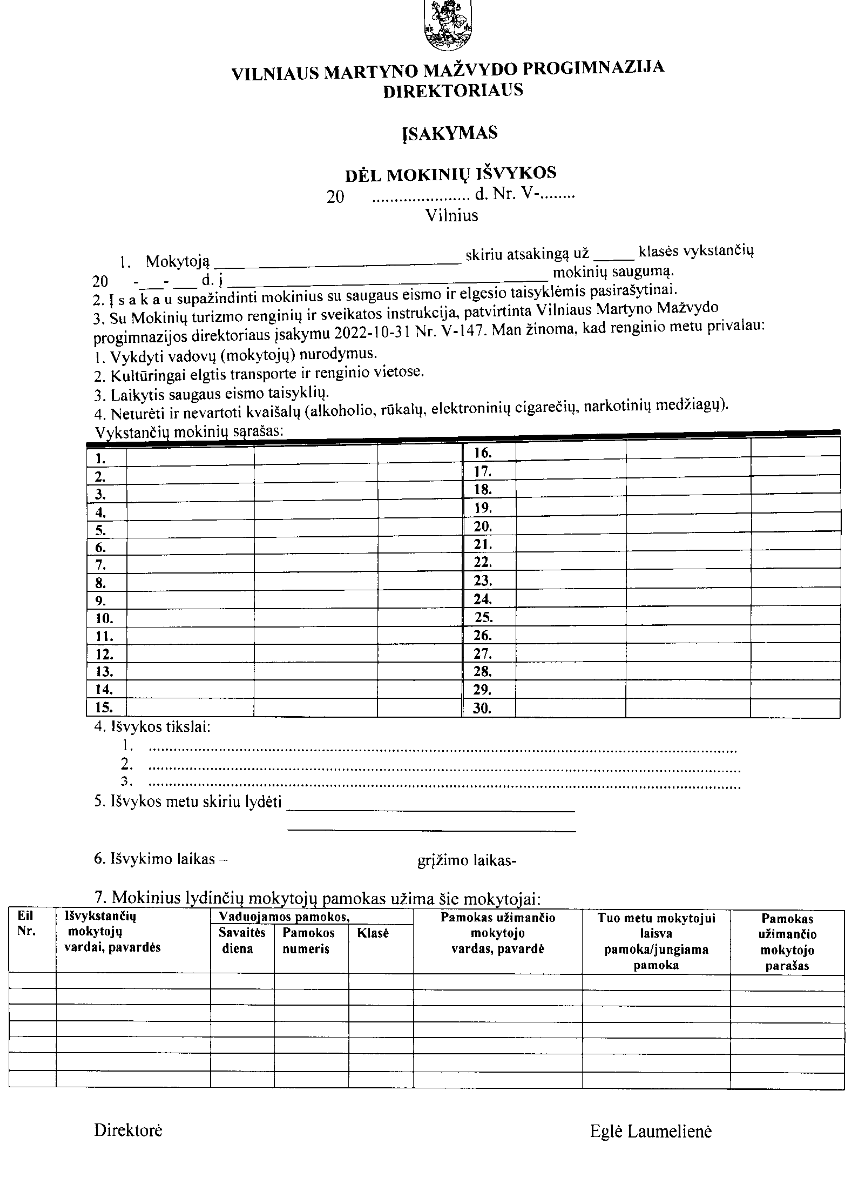 Vilniaus Martyno Mažvydo progimnazijos 2023–2024 ir 2024–2025 mokslo metų pradinio, pagrindinio pirmosios dalies ugdymo programų ugdymo planų5 priedasTVARKA DĖL MOKINIO ATLEIDIMO NUO DALIES PAMOKŲ, KURIŲ JIS MOKOSI PAGAL NEFORMALIOJO VAIKŲ ŠVIETIMO PROGRAMAS. TAIP PAT FORMALŲJĮ ŠVIETIMĄ PAPILDANČIO UGDYMO PROGRAMAS (MUZIKOS, DAILĖS, MENŲ, SPORTO IR KITAS), BEI KITAIS GALIMAIS ATVEJAIS, KAI MOKINYS YRA NACIONALINIŲ AR TARPTAUTINIŲ OLIMPIADŲ, KONKURSŲ, EINAMAISIAIS METAIS PRIZINĖS VIETOS LAIMĖTOJASPriede parengta Progimnazijos tvarka dėl mokinio atleidimo nuo dalies pamokų lankymo tų dalykų, kurių jis mokosi pagal neformaliojo vaikų švietimo programas, taip pat formalųjį švietimą papildančio ugdymo programas (muzikos, dailės, menų, sporto ir kitas), bei kitais galimais atvejais, kai mokinys yra nacionalinių ar tarptautinių olimpiadų, konkursų einamaisiais mokslo metais prizinės vietos laimėtojas.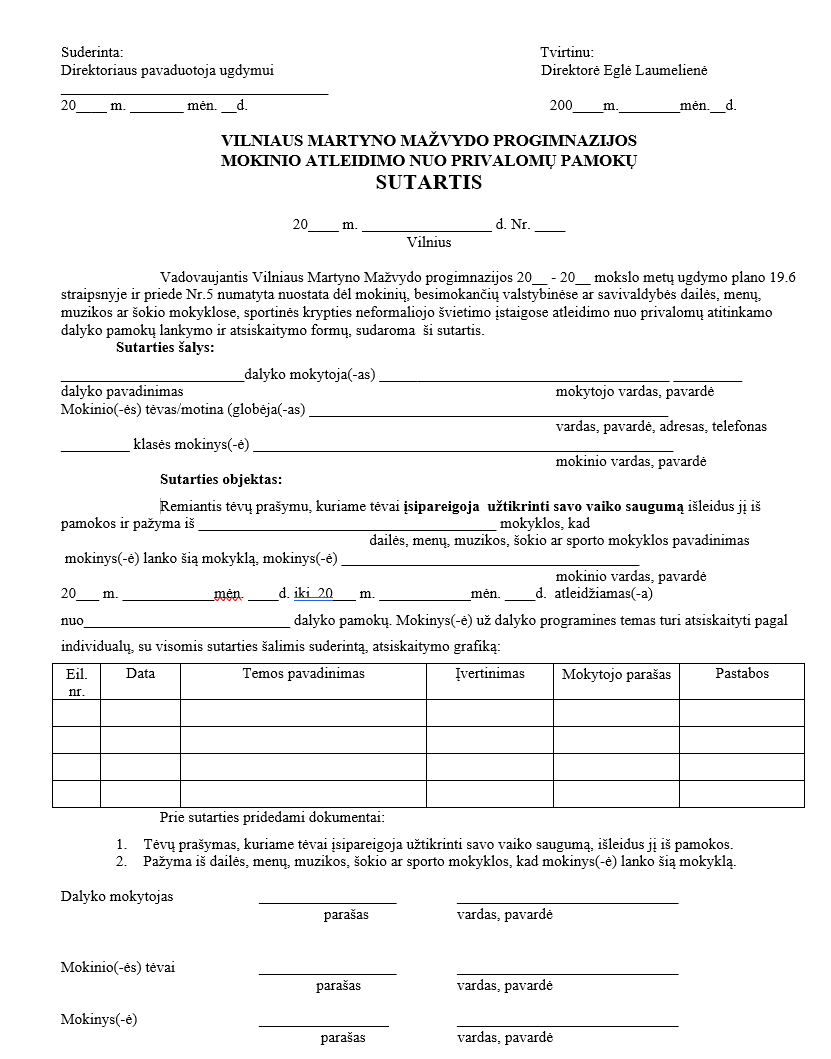 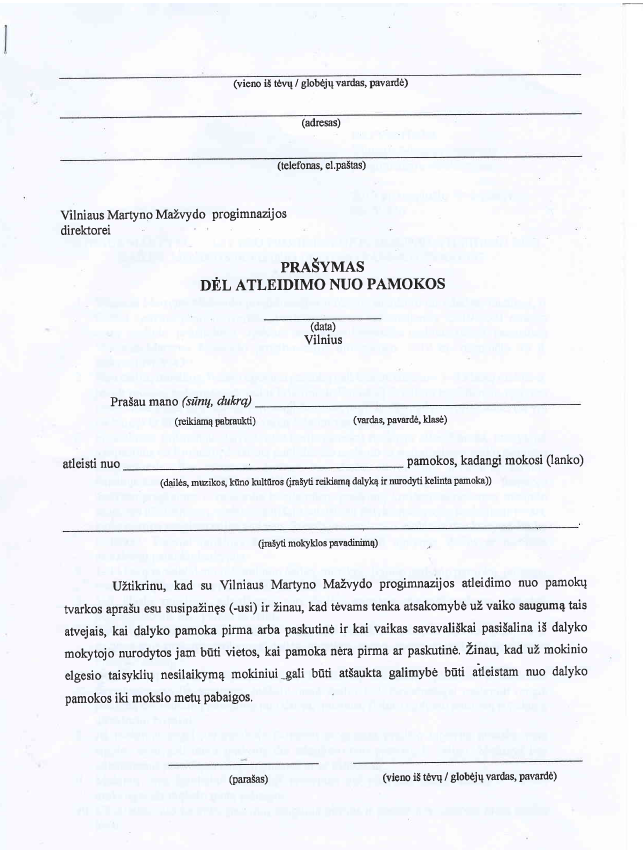 Vilniaus Martyno Mažvydo progimnazijos 2023–2024 ir 2024–2025 mokslo metų pradinio, pagrindinio pirmosios dalies ugdymo programų ugdymo planų                                                                                         6 priedasMOKINIO INDIVIDUALAUS UGDYMO PLANO SUDARYMO FORMA IR TURINIO STRUKTŪRA 1. Priede nustatoma mokinio individualaus ugdymo plano sudarymo forma ir turinio struktūra. Progimnazija kiekvienam mokiniui, turinčiam specialiųjų ugdymosi poreikių, kuris mokosi namuose, gabiems mokiniams rengia  individualų ugdymo planą, pagal nustatytą Progimnazijos vaiko gerovės mkomisijos (toliau –VGK) formą. Jo sudėtinė dalis yra švietimo pagalbos planas, apimantis pagalbas ir paslaugas ugdymo procese ir kitų specialistų teikiamas pagalbas, didinančias ugdymo veiksmingumą, ir kurio rengimui, įgyvendinimo koordinavimui paskiria koordinuojantį asmenį, kuris kartu su mokytojais ir švietimo pagalbą teikiančiais specialistais, vaiku, jo tėvais (globėjais) numato ugdymo ir pagalbos tikslus, uždavinius.       Plano įgyvendinimui yra sudaromas individualus tvarkaraštis, kuris dera su klasės,
kurioje mokinys mokosi, tvarkaraščiu, ir užtikrinama, kad mokinys gaus ugdymą ir švietimo pagalbą tokia apimtimi, kokią nustato Progimnazijos ugdymo planai ir rekomenduoja mokiniui pedagoginė psichologinė ar švietimo pagalbos tarnyba.        Progimnazija suplanuoja plano įgyvendinimo, stebėsenos ir aptarimo
etapus. Progimnazija, rengdama individualų ugdymo planą mokiniui ir vadovaudamasi Progimnazijos ugdymo planų 71, 75, 76 punktuose nurodytu pradinio, pagrindinio 
ugdymo pirmosios dalies dalykų programoms įgyvendinti skiriamų pamokų skaičiumi, gali:
a) pradinio ugdymo programoje koreguoti iki 20 procentų, o pagrindinio ugdymo pirmojoje dalyje  iki 30 procentų dalykų programoms įgyvendinti skiriamų metinių pamokų
skaičiaus (nemažindama nustatyto mokiniui minimalaus pamokų skaičiaus per savaitę);
planuoti specialiąsias pamokas ir (ar) didinti pamokų, skirtų ugdymo sričiai, soci-
alinei veiklai, ugdymui profesinei karjerai, medijų ir informaciniam raštingumui, skaičių,
siekiant plėtoti asmens kompetencijas ir tenkinti ugdymosi poreikius, daugiau dėmesio
skirti bendrųjų kompetencijų ugdymui, meniniam, technologiniam, sveikatos ugdymui.
keisti specialiųjų pamokų, pratybų ir individualiai pagalbai skiriamų valandų (pa-
mokų) skaičių;b) gali mažinti minimalų privalomą pamokų skaičių besimokantiesiems pagal pra-
dinio ugdymo individualizuotą programą iki 10 procentų Progimnazijos ugdymo planų 71, 75, 76  punktuose nurodytų pamokų skaičiaus per metus, didindama neformaliojo vaikų švietimo
valandų skaičių, ir besimokantiesiems pagal pagrindinio ugdymo individualizuotą pro-
gramą;
c) keisti pamokų trukmę, dienos ugdymo struktūrą, siekdama individualiame ugdy-
mo plane numatytų tikslų;d) formuoti nuolatines ar laikinąsias grupes, pogrupius iš tų pačių ar skirtingų klasių
mokinių;
e) vėliau pradėti pirmosios ar antrosios užsienio kalbos mokyti – mokinį, turintį klau-
sos, įvairiapusių raidos, elgesio ir emocijų, kalbos ir kalbėjimo, skaitymo ir (ar) rašymo,
intelekto (taip pat ir nepatikslintų intelekto), bendrųjų mokymosi sutrikimų, turintį ko-
chlearinius implantus;f) mokyti tik vienos užsienio kalbos – mokinį, turintį klausos, įvairiapusių raidos, el-
gesio ir emocijų, kalbos ir kalbėjimo, skaitymo ir (ar) rašymo, intelekto (taip pat ir ne-
patikslintų intelekto), bendrųjų mokymosi sutrikimų, turintį kochlearinius implantus;
besimokantįjį pagal individualizuotą pagrindinio ugdymo programą pagrindinio
ugdymo programoje prasidedančių dalykų pradėti mokyti metais vėliau, juos sieti su
praktiniais mokinio interesais, kasdiene gyvenimo patirtimi; mokymas gali būti organi-
zuojamas atskiromis veiklomis;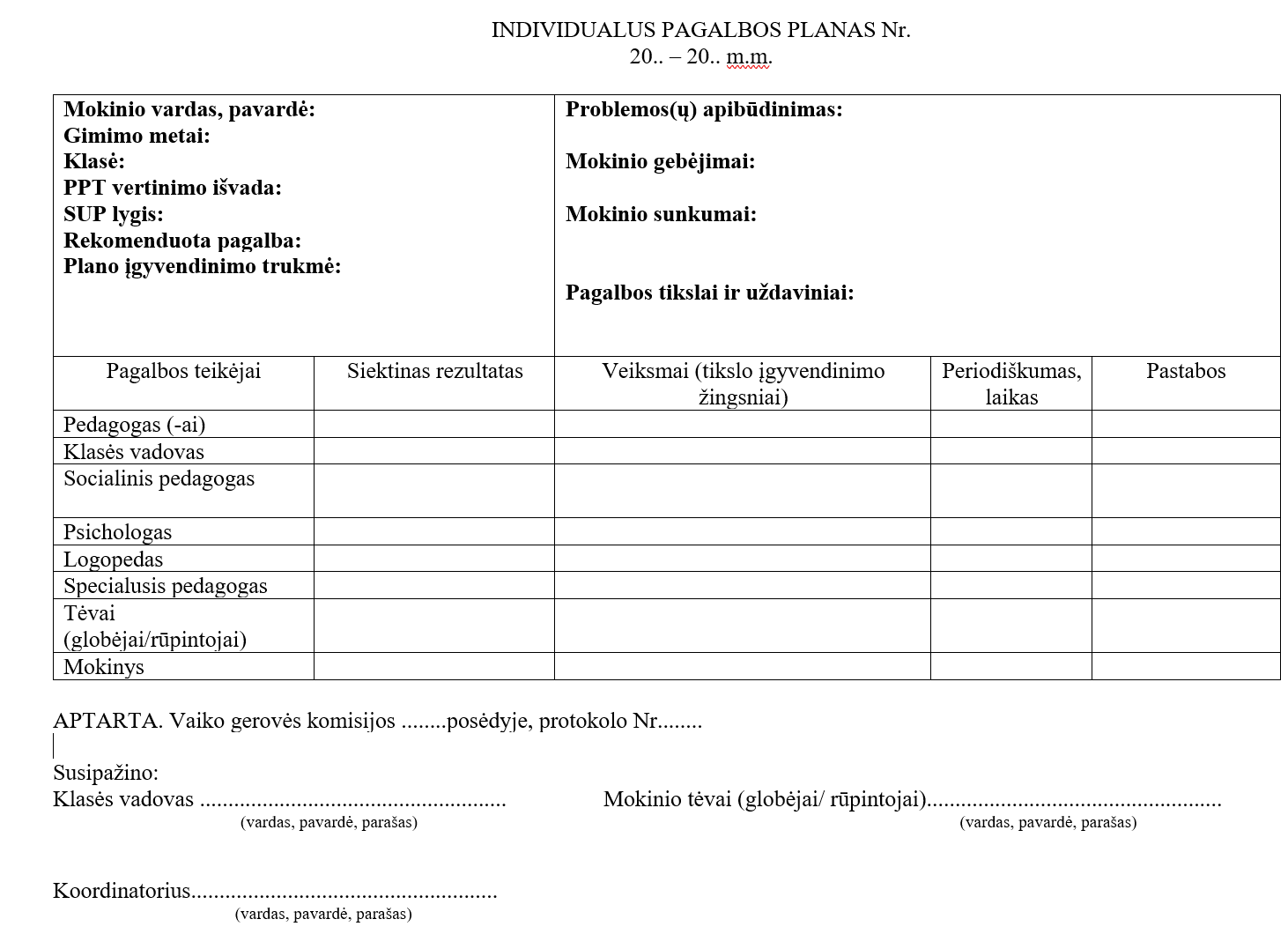 Vilniaus Martyno Mažvydo progimnazijos 2023–2024 ir 2024–2025 mokslo metų pradinio, pagrindinio pirmosios dalies ugdymo programų ugdymo planų7 priedasPRADINIO IR PAGRINDINIO UGDYMO PIRMOSIOS DALIES ORGANIZAVIMAS KARANTINO, EKSTREMALIOS SITUACIJOS, EKSTREMALAUS ĮVYKIO AR ĮVYKIO, KELIANČIO PAVOJŲ MOKINIŲ SVEIKATAI IR GYVYBEI, LAIKOTARPIU AR ESANT APLINKYBĖMS PROGIMNAZIJOJE, DĖL KURIŲ UGDYMO PROCESAS NEGALI BŪTI ORGANIZUOJAMAS KASDIENIU MOKYMO PROCESO ORGANIZAVIMO BŪDU1. Priedas reglamentuoja mokinių, besimokančiųjų pagal pradinio ir pagrindinio ugdymo pirmosios dalies programas, ugdymo organizavimą karantino, ekstremalios situacijos, ekstremalaus įvykio ar įvykio, keliančio pavojų mokinių sveikatai ir gyvybei, laikotarpiu ar esant aplinkybėms Progimnazijoje, dėl kurių ugdymo procesas negali būti organizuojamas kasdieniu mokymo proceso organizavimo būdu.2. Karantino, ekstremalios situacijos, ekstremalaus įvykio ar įvykio (ekstremali temperatūra, gaisras, potvynis, pūga ir kt.), keliančio pavojų mokinių sveikatai ir gyvybei, laikotarpiu (toliau – ypatingos aplinkybės) ar esant aplinkybėms Progimnazijoje, dėl kurių ugdymo procesas negali būti organizuojamas kasdieniu mokymo proceso organizavimo būdu (Progimnazija yra dalykų brandos egzaminų centras, vyksta remonto darbai Progimnazijoje ir kt.), ugdymo procesas gali būti koreguojamas arba laikinai stabdomas, arba organizuojamas nuotoliniu mokymo proceso organizavimo būdu (toliau – nuotolinis mokymo būdas).3. Ekstremali temperatūra Progimnazijos ir (ar) gyvenamojoje teritorijoje:3.1. minus 20 °C ar žemesnė – 1–4 ir 5 klasių mokiniams;3.2. minus 25 °C ar žemesnė – 6–8 klasių mokiniams;3.3. 30 °C ar aukštesnė – 1–8 klasių mokiniams.4. Progimnazijos vadovas, nesant valstybės, savivaldybės lygio sprendimų dėl ugdymo proceso organizavimo esant ypatingoms aplinkybėms ar esant aplinkybėms Progimnazijoje, dėl kurių ugdymo procesas negali būti organizuojamas kasdieniu mokymo proceso organizavimo būdu, gali priimti ugdymo organizavimo sprendimus:4.1. mažinančius / šalinančius pavojų mokinių sveikatai ir gyvybei;„4.2. laikinai stabdyti ugdymo procesą, kai dėl susidariusių aplinkybių progimnazijos aplinkoje nėra galimybės jo koreguoti ar tęsti ugdymo procesą grupinio mokymosi forma kasdieniu mokymo proceso organizavimo būdu nei grupinio mokymosi forma nuotoliniu mokymo būdu, pvz., sutrikus elektros tinklų tiekimui ir kt., ugdymo procesas progimnazijos vadovo sprendimu gali būti laikinai stabdomas 1–2 darbo dienas. Jeigu ugdymo procesas turi būti stabdomas ilgesnį laiką, progimnazijos vadovas sprendimą dėl ugdymo proceso stabdymo derina su Vilniaus miesto savivaldybės administracija. Šios dienos įskaičiuojamos į ugdymo dienų skaičių. Neįgyvendintas mokymosi turinys kompensuojamas intensyvinant mokymąsi;“.Papunkčio pakeitimi: Nr. V – 26, 2024 m. sausio  19 d.4.3. ugdymo procesą ar jo dalį organizuoti nuotoliniu mokymo būdu, kai nėra galimybės tęsti ugdymo proceso ar jo dalies grupinio mokymosi forma kasdieniu mokymo proceso organizavimo būdu. Progimnazijos vadovas sprendimą ugdymo procesą ar jo dalį organizuoti nuotoliniu mokymo būdu prima Mokymosi pagal formaliojo švietimo programas (išskyrus aukštojo mokslo studijų programas) formų ir mokymo organizavimo tvarkos aprašo, patvirtinto Lietuvos Respublikos švietimo, mokslo ir sporto ministro 2012 m. birželio 28 d. įsakymu Nr. V-1049 „Dėl Mokymosi pagal formaliojo švietimo programas (išskyrus aukštojo mokslo studijų programas) formų ir mokymo organizavimo tvarkos aprašo patvirtinimo“, nustatyta tvarka.5. Valstybės, savivaldybės lygiu ar Progimnazijos vadovo sprendimu ugdymo procesą ar jo dalį organizuodama nuotoliniu mokymo būdu, Progimnazija:5.1. priima sprendimus ugdymo procesui nuotoliniu mokymo būdu organizuoti, atsižvelgdama į Progimnazijos ugdymo plane numatytus sprendimus nuotoliniam mokymo procesui organizuoti, Progimnazijos ugdymo planų nuostatas; 5.2. vadovaujasi Mokymo nuotoliniu ugdymo proceso organizavimo būdu kriterijų aprašu, patvirtintu Lietuvos Respublikos švietimo, mokslo ir sporto ministro 2020 m. liepos 3 d. įsakymu Nr. V-1006 „Dėl Mokymo nuotoliniu ugdymo proceso organizavimo būdu kriterijų aprašo patvirtinimo“;5.3. įvertina, ar visi mokiniai gali dalyvauti ugdymo procese nuotoliniu mokymo būdu. Išsiaiškinus, kad mokinio namuose nėra sąlygų mokytis, sudaromos sąlygos mokytis Progimnazijoje, jeigu Progimnazijoje nėra aplinkybių, kurios keltų pavojų mokinio gyvybei ir sveikatai. Nesant galimybių ugdymo proceso organizuoti Progimnazijoje, ugdymo proceso organizavimas laikinai perkeliamas į kitas saugias patalpas; 5.4. susitaria dėl mokinių emocinės sveikatos stebėjimo, taip pat dėl mokinių, turinčių specialiųjų ugdymosi poreikių, ugdymo specifikos ir švietimo pagalbos teikimo;5.5. įgyvendindama ugdymo programas, ne mažiau kaip 50 procentų ugdymo procesui numatyto laiko (per savaitę ir (ar) mėnesį) skiria sinchroniniam ugdymui ir ne daugiau kaip 50 procentų – asinchroniniam ugdymui. Nepertraukiamo sinchroninio ugdymo trukmė – iki 90 min.;5.6. pertvarko pamokų tvarkaraštį, pritaikydama jį ugdymo procesą organizuoti nuotoliniu mokymo būdu: konkrečios klasės tvarkaraštyje numato sinchroniniam ir asinchroniniam ugdymui skiriamas pamokas; 5.7. pritaiko pamokos struktūrą sinchroniniam ir asinchroniniam ugdymui, atsižvelgdama į mokinių amžių, dalyko programos ir ugdymo programos ypatumus;5.8. susitaria dėl mokymosi pagalbos mokiniui teikimo būdų ir savalaikiškumo, dėl užduočių, skiriamų atlikti namuose toje pačioje klasėje, apimties, pobūdžio, dėl mokymosi krūvių stebėsenos ir jų koregavimo, grįžtamosios informacijos teikimo, dėl mokinio darbotvarkės nustatymo, atsižvelgdama į mokinių amžių;5.9. numato mokinių ir jų tėvų (globėjų, rūpintojų) informavimo būdus; 5.10. paskirti pagal ugdymo programas pavaduotojai ugdymui, kurie teikia bendrąją informaciją apie ugdymo proceso organizavimo tvarką, švietimo pagalbos teikimą, komunikuos kitais aktualiais švietimo bendruomenei klausimais tol, kol neišnyksta ypatingos aplinkybės ar aplinkybės, dėl kurių ugdymo procesas Progimnazijoje negalėjo būti organizuojamas kasdieniu būdu. Informacija apie tai skelbiama Progimnazijos tinklalapyje; 5.11. numato planą, kaip, pasibaigus ypatingoms aplinkybėms, sklandžiai grįžti prie įprasto ugdymo proceso organizavimo;5.12. numato, kaip prireikus dalį ugdymo proceso organizuoti nuotoliniu mokymo būdu ir dalį grupinio mokymosi forma kasdieniu mokymo proceso organizavimo būdu;5.13. numato kaip atskirų dalykų (arba dalyko dalies) mokymuisi gali perskirstyti klases ir sudaryti laikinąsias grupes iš paralelių klasių mokinių arba apjungdama ne daugiau nei dviejų gretimų klasių mokinius. ____________________________________Vilniaus Martyno Mažvydo progimnazijos 2023–2024 ir 2024–2025 mokslo metų pradinio, pagrindinio pirmosios dalies ugdymo programų ugdymo planų                                                                                                   8 priedasVilniaus Martyno Mažvydo progimnazijos gabių mokinių ugdymo organizavimo tvarkos aprašas. Direktorės 2023-06-21 įsakymas Nr.  V-217VILNIAUS MARTYNO MAŽVYDO PROGIMNAZIJOS GABIŲ MOKINIŲ UGDYMO ORGANIZAVIMO TVARKOS APRAŠASI. BENDROSIOS NUOSTATOS1. Vilniaus Martyno Mažvydo progimnazijos (toliau – Progimnazija) gabių mokinių ugdymo organizavimo tvarkos aprašo (toliau – Aprašas) paskirtis – numatyti bendras gabių ir talentingų mokinių atpažinimo ir ugdymo kryptis, plėtoti šių mokinių gebėjimus sudarant socialines ir edukacines ugdymo(si) sąlygas.2. Aprašas parengtas vadovaujantis Gabių vaikų ir jaunimo ugdymo programa, patvirtinta Lietuvos Respublikos švietimo, mokslo ir sporto ministro 2009 m. sausio 19 d. įsakymu Nr. ISAK-105 ,,Dėl Gabių vaikų ir jaunimo ugdymo programos patvirtinimo“. 3. Aprašas apibrėžia gabių ir talentingų mokinių sąvoką, bendruosius gabių mokinių požymius, ugdymo tikslus ir uždavinius bei reglamentuoja šių mokinių atpažinimo ir ugdymo organizavimą Progimnazijoje.II. GABAUS MOKINIO SAMPRATA4. Vartojamos gabaus ir talentingo mokinio sąvokos suprantamos taip, kaip jas apibrėžia ,,Gabių vaikų ir jaunimo ugdymo programa“, patvirtinta Lietuvos Respublikos švietimo, mokslo ir sporto ministro 2009 m. sausio 19 d. įsakymu Nr. ISAK-105:4.1. Gabūs mokiniai – tai mokiniai, galintys efektyviai įgyti žinių ir mokėjimų, juos pritaikyti naujoms problemoms spręsti, sparčiai mokytis iš patirties. Jų intelektinių gebėjimų lygis yra labai aukštas. Turėdami šiuos intelektinius gebėjimus gabūs mokiniai lenkia arba pajėgūs pralenkti panašios patirties ir aplinkos bendraamžius savo vienos ar kelių mokslo sričių akademiniais pasiekimais. Šiems mokiniams būdingas aukštas kūrybiškumo lygis.4.2. Talentingi mokiniai – tai mokiniai, turintys ypatingų gebėjimų, kurie pasireiškia vienos ar kelių mokslo, meno ar sporto sričių pasiekimais.5. Gabumai gali pasireikšti vienoje ar keliose gebėjimų srityse: bendrojo intelekto, atskiroje mokslo (toliau – akademinėje) srityje, socialinėje, meninėje ir sportinėje veikloje.III. BENDRIEJI GABIŲ MOKINIŲ PRINCIPAI IR POŽYMIAI6. Gabių mokinių Aprašo įgyvendinimas remiasi šiais principais:6.1. prieinamumo – kai visiems gabiems ir talentingiems mokiniams nepriklausomai nuo jų socialinės padėties, gyvenamosios vietos, amžiaus, lyties, kalbinės aplinkos sudaromos sąlygos gauti jų poreikius atitinkantį ugdymą;6.2. paslaugų tęstinumo – kai gabių mokinių paieška, atpažinimas ir ugdymas sudaro vientisą interaktyvią seką;6.3. atsakomybės ir kompetencijos – gabių mokinių paiešką, atpažinimą ir ugdymą vykdo kvalifikuoti specialistai, teisės aktų nustatyta tvarka teikiantys kokybišką švietimo pagalbą.   6.4. Gabių mokinių požymiai:6.4.1. pasižymi smalsumu, aktyviai domisi jį supančiu pasauliu, užduoda daug klausimų;6.4.2. turi gerą atmintį, įsimena lengvai ir greitai;6.4.3. turi daug žinių įvairiomis temomis;6.4.4. pagrindinių dalykų mokosi geriau ir greičiau nei dauguma jo bendraamžių;6.4.5. sutelktai domisi kai kuriomis mokslo sritimis;6.4.6. sparčiai mokosi iš patirties;6.4.7. kelia naujas idėjas ir kūrybiškai sprendžia problemas;6.4.8. pastabus, lengvai ir greitai atranda ryšius, rodos, tarp visai nesusijusių dalykų;6.4.9. sklandžiai kalba, žodynas platesnis ir turtingesnis nei bendraamžių;6.4.10. turi stiprų loginį mąstymą ir moka argumentuotai pagrįsti savo nuomonę;6.4.11. ypač motyvuotas, kelia didesnius reikalavimus sau ir kitiems bei siekia aukščiausių rezultatų;6.4.12. turi gerą ir savitą humoro jausmą;6.4.13. labiau mėgsta dirbti vienas nei grupėje;6.4.14. bendraamžiams kartais gali atrodyti keistas;6.4.15. daugiau bendrauja su vyresniais mokiniais ar suaugusiais nei su savo bendraamžiais.IV. GABIŲ MOKINIŲ ATPAŽINIMAS7. Gabių mokinių atpažinimui dažniausiai naudojami metodai:7.1. atliekant specializuotus testus ar naudojant profesionalius gabių ir talentingų mokinių vertinimo įrankius (Berlyno intelekto struktūros įrankis, IQ nustatymo testai ar kt.);7.2. tėvų (globėjų) nuomonė;7.3. bendraamžių bei bendraklasių nuomonė;7.4. dėstančių mokytojų, klasės vadovų, Progimnazijos administracijos nuomonė;7.5. mokinio pasiekimų ir veiklos stebėsena bei rezultatų analizė.8. Progimnazijoje gabių mokinių atpažinimas pirmiausia remiasi frankofoninio ir kryptingo meninio ugdymo pasirinkimu mokytis ir jų rezultatais. Frankofoninio ir kryptingo meninio ugdymas orientuotas į pagrindinio ir aukštesnio lygio gebėjimų tikrinimą.9. Dalykų mokytojai subjektyviai taiko gabių mokinių atpažinimo kriterijus: geri mokymosi rezultatai (aukštesni nei vidutiniai) ir pasiekimai mokomųjų dalykų olimpiadose, konkursuose, kituose tiksliniuose renginiuose ir kt. Gabių mokinių pirminis atpažinimas organizuojamas nuo 1-os klasės pasibaigus II trimestrui.10. Gabių mokinių stebėsena vyksta nuolat ugdymo procese. Dalykų mokytojai, klasės vadovai, Progimnazijos administracija stebi ir analizuoja mokinių veiklą (akademinę, socialinę, sporto ar meno), jos rezultatus ir įvertinę duomenis rekomenduoja gabiems mokiniams įvairias, jų gebėjimus ir poreikius atitinkančias veiklas.11. Progimnazijos psichologas teikia pagalbą ir rekomendacijas dalykų mokytojams, klasių vadovams atpažįstant ir ugdant gabius mokinius.12. Siekiant panaudoti profesionalius gabių mokinių atpažinimo įrankius ir esant galimybei Progimnazija bendradarbiauja su Vilniaus pedagogine psichologine tarnyba ar mokslo institucijomis (pvz., VU).13. Akademinėje srityje gabiais laikomi tie mokiniai, kurie rodo arba turi potencialą rodyti išskirtinius bendruosius ir specialiuosius akademinės srities gebėjimus.14. Kalbai, menui ir sportui gabių bei talentingų mokinių atpažinimą, jų kalbinių, meninių ir sportinių gebėjimų atskleidimą atlieka neformaliojo švietimo kalbinio, meninio arba sporto ugdymo programas vykdančios mokyklos, kurios informuoja Progimnaziją nustatyta ugdymo plane tvarka pagal įvairias gabių mokinių paieškos sistemas ir kalbinių, meninių, sportinių gebėjimų atskleidimo metodikas.15. Socialinėje srityje gabūs mokiniai pasižymi gerais bendravimo ir lyderystės įgūdžiais. Šie mokiniai išsiskiria gebėjimu vadovauti, greitai ir gerai orientuotis situacijoje, organizuoti ir planuoti veiklą.V. GABIŲ MOKINIŲ UGDYMO TIKSLAS IR UŽDAVINIAI16. Tikslas – atsižvelgiant į gabių mokinių individualius poreikius užtikrinti ugdymo sistemiškumą ir nuoseklumą.17. Uždaviniai:17.1. atpažinti gabius ir talentingus mokinius bei tobulinti šių mokinių atpažinimui skirtus būdus;17.2. pritaikyti ugdymo turinį ir aplinką gabių mokinių poreikiams;17.3. plėtoti gabių mokinių ugdymo formas ir metodus bei numatyti papildomas priemones jų gabumų tobulinimui;17.4. stiprinti bendradarbiavimą su mokslo institucijomis (VU, VGTU, ISM ir kt.);17.5. numatyti ir taikyti gabių mokinių skatinimo priemones;17.6. kaupti, apibendrinti ir vykdyti gabių mokinių ugdymo patirties sklaidą.VI. GABIŲ MOKINIŲ UGDYMO ORGANIZAVIMAS18. Gabių mokinių ugdymas apima šių mokinių atpažinimą, ugdymo spartinimą, individualizavimą ir diferencijavimą bei turtinimą.19. Progimnazija įgyvendindama pradinio ir pagrindinio ugdymo programos pirmąją dalį atsižvelgia į gabių mokinių poreikius, gebėjimus ir polinkius. Ugdymas individualizuodamas bei diferencijuodamas, kuris numatomas Progimnazijos ugdymo plane:19.1. mokiniui individualiai:19.1.1. skiriant dalykų individualias konsultacijas pagal sudarytą konsultacijų tvarkaraštį mokymosi poreikiams tenkinti;19.1.2. teikiant individualias konsultacijas ruošiantis meninėms parodoms, atliekantiems tiriamuosius ir projektinius darbus, ruošiantis olimpiadoms ir konkursams;19.1.3. gabumams plėtoti individualiai pritaikant įvairias mokymosi strategijas, darbo formas ir metodus pamokoje bei skiriant diferencijuotas pamokos ar namų darbų užduotis. Dalį užduočių mokiniai atlieka savarankiškai.19.2. mokinių grupei:19.2.1. pagal poreikius siekiantiems aukštesnių pasiekimų, panašių polinkių, gebėjimų ir interesų nuo 2-os klasės mokiniams sudaroma galimybė rinktis kryptingą meninį ugdymą, o nuo 5-os klasės – frankofoninį ugdymą. Klasės formuojamos atsižvelgiant į mokinio pasirinkimą bei atitinkamo dalyko mokytojų rekomendacijas, tėvų (globėjų) pageidavimą;19.2.2. ugdymo tęstinumui užtikrinti ir aukštesniems ugdymo tikslams pasiekti sudaroma galimybė rinktis aukštesnėse klasėse. Šios programos skirtos: kūrybingiems mokiniams, besidomintiems užsienio kalba (prancūzų) ir menais, siekiantiems įgyti platesnį bei gilesnį pažinimą;19.2.3. pagrindinio ugdymo programos pirmojoje dalyje, atsižvelgiant į individualius mokinių poreikius ir polinkius bei interesus siūloma rinktis per neformaliojo ugdymo programas dalykų modulius arba mokytis pagal pasirenkamųjų dalykų programas (pvz., Olimpiadinių uždavinių sprendimo metodai, Įdomesni algoritmai ir duomenų struktūrų taikymai (projektų programavimas), Jaunųjų politologų klubas, įvairių sporto šakų būreliai ir kt.);19.2.4. sudaromos sąlygos dalyvauti akademinius gebėjimus ir kūrybiškumą ugdančiose veiklose (pvz., kalbinių gebėjimų – tarptautiniuose prancūzų kalba debatuose, prancūziškai kalbančių mokinių teatro grupių festivalyje, technologinių gebėjimų ir kūrybiškumo – VGTU nuotolinio ugdymo platformos Ateities inžinerija projektuose, tarptautiniame IKT konkurse, Junior Achievement mokomųjų bendrovių konkurse ir kt.).20. Mokytojai, dirbantys su gabiais mokiniais:20.1. planuoja ir pritaiko dalyko ugdymo turinį bei nurodo siektinus ugdymo tikslus ir uždavinius ilgalaikiuose teminiuose planuose;20.2. atsižvelgdami į mokinio mokymosi stilių numato atitinkamus darbo metodus, skatinančius mokinio gebėjimų nuolatinį vystymąsi ir plėtojimąsi;20.3. padeda gabiems ir talentingiems mokiniams atsiskleisti ir siekti gerų rezultatų;20.4. individualizuoja ir diferencijuoja ugdymo procesą pamokų metu skirdami atskiras užduotis, kurių atlikimas reikalautų sudėtingesnių mąstymo procesų ar sugebėjimų;20.5. kūrybiškai taiko įvairius mokymosi būdus (tyrimai, projektai, darbas su papildomais šaltiniais ir pan.);20.6. mokiniams sudaro sąlygas bendradarbiauti vedant pamokas/popamokinius užsiėmimus, vykdyti programą Mokinys – mokiniui (pvz., mokiniai vadovauja darbo grupėms, bendradarbiauja parenkant mokomąją medžiagą, kitiems mokiniams veda užsiėmimus: Debatai anglų kalba, Matematikų būrelis, Informatikų būrelis ir kt.);20.7. užtikrina mokinių dalyvavimą olimpiadose ir konkursuose, dalykiniuose projektuose, konferencijose, parodose, varžybose ir kituose renginiuose bei teikia jiems pagalbą;20.8. rengia ir organizuoja edukacines programas, skirtas praktinių gebėjimų tobulinimui, susitikimus su mokslo, politikos, meno, verslo ir atskirų specialybių atstovais (edukacinės išvykos praktikos darbų atlikimui – Vilniaus Gedimino technikos ir Vilniaus universitetų, Gyvybės mokslų centro laboratorijose, ISM programos „Verslo klasė“ užsiėmimai, Karjeros dienos renginiai ir kt.);20.9. informuoja apie galimybes ir skatina mokinius dalyvauti Nacionalinės mokinių akademijos veikloje (plačiau www.nmakademija.lt), specializuotose ugdymo įstaigose, įvairiose neformaliojo švietimo mokyklose bei kitose įstaigose, kuriose tobulinami pasirinktos srities gabumai/talentai (pvz., „Fizikos olimpas“, jaunųjų programuotojų, jaunųjų matematikų, jaunųjų chemikų neakivaizdinės mokyklos). Šiose mokyklose gabūs ir talentingi mokiniai gali pasirinkti ilgalaikes kryptingo ugdymo programas;20.10. tobulina darbo su gabiais vaikais ugdymo kompetencijas (seminarai, kursai, konferencijos, savišvieta, dalinimasis gerąja patirtimi ir kt.).21. Progimnazijoje ugdymo aplinka pritaikoma gabių mokinių mokymo(si) poreikiams:21.1. mokiniams sudarytos galimybės aktyviam ugdymuisi individualiai ir įvairaus dydžio grupėmis praktinei, eksperimentinei, teorinei ir kitai veiklai (du informacinių technologijų kabinetai, erdvi kompiuterizuota skaitykla, gamtos mokslų laboratorija, FabLab laboratorija,  modernus muzikos kabinetas (studija), mokinių mokymosi/poilsio kambarys, FabLab – skaitmeninės gamybos technologijų laboratorija ir kt.);21.2. mokytojams sudaromos galimybės dirbti inovatyviai naudojant šiuolaikines mokymo technologijas. Progimnazijoje veikia spartus internetas, visi kabinetai skirti gabių mokynių mokymui yra aprūpinti kompiuteriais ir multimedijomis, įrengta kompiuterizuota skaitykla, mobili nešiojamų kompiuterių klasė ir kt.;21.3. naudojamos įvairios mokymo ir mokymosi priemonės (mokymo priemonės pagal projektą „FabLab dirbtuvių įrengimas bei gamtos mokslų laboratorijų steigimas“, sporto bazė, bibliotekos fondas ir kt.), padedančios mokytojams ir mokiniams siekti optimalių ugdymo(si) rezultatų. Kiekvienais metais pagal pateiktus metodinių grupių prašymus skiriama lėšų įsigyti mokomajai, metodinei medžiagai ir priemonėms.22. Pagal poreikį Progimnazija inicijuoja mokytojų kvalifikacijos kėlimą gabių mokinių atpažinimo ir ugdymo temomis.23. Klasių vadovai ir dalykų mokytojai teikia informaciją tėvams (globėjams) apie gabių mokinių mokymąsi, pasiekimus ir daromą pažangą. Klasių vadovai skatina mokinių tėvus (globėjus) įsitraukti ir dalyvauti veikloje ugdant ypatingus mokinių gabumus.24. Gabių ir talentingų mokinių dalyvavimas renginiuose bei pasiekimai skelbiami Progimnazijos stenduose ir interneto svetainėje. Mokiniai, pasižymėję visuomeninėje veikloje, yra pagerbiami Vasario 16-osios minėjimo šventėje. 8-os klasių mokiniams už pasiekimus tam tikrose srityse Paskutinio skambučio šventėje pareiškiama direktoriaus padėka.VII. GABIŲ IR TALENTINGŲ MOKINIŲ UGDYMAS IR SKATINIMAS25. Gabūs ir talentingi mokiniai ugdomi šiose srityse:25.1. dvasinėje dorovinėje veikloje;25.2. pilietinėje patriotinėje veikloje;25.3. dalykinių kompetencijų ugdyme;25.4. mokslinėje pažintinėje veikloje;25.5. estetinėje-meninėje veikloje;25.6. visuomenei naudingoje veikloje;25.7. sportinėje-sveikatingumo veikloje;25.8. informacinių kompetencijų ugdyme;25.9. lyderystės veikloje.26. Gabių ir talentingų mokinių ugdymas pagal amžių, gebėjimus ir polinkius
diferencijuojamas, specializuojamas, individualizuojamas suteikiant galimybę:26.1.suteikiant galimybę rinktis neformaliojo švietimo programas;26.2.tapti kitų mokinių konsultantu, grupinio darbo vadovu;26.3.pamokų metu dirbti savarankiškai, pasirinkti individualizuotas, sudėtingesnes, papildomas užduotis tų mokomųjų dalykų, kurių įprastinės užduotys lengvai įveikiamos;26.4. aktyviai dalyvauti Progimnazijos renginiuose, konkursuose, projektuose;26.5. pasitikrinti žinias ir gebėjimus olimpiadų, varžybų, konkursų metu;26.6. dalyvauti susitikimuose su mokslininkais, aukštųjų mokyklų dėstytojais, darbdaviais.27. Gabių ir talentingų mokinių ugdymą organizuoja Progimnazijos mokytojai, klasės vadovai ir Progimnazijos administracija:27.1. Progimnazijos administracija:27.1.1. rengiant ugdymo planą tikslingai išnaudoti Bendrųjų ugdymo planų teikiamas galimybes;27.1.2. metiniuose veiklos planuose iškelti uždavinius, efektyvinančius darbą su gabiais ir talentingais mokiniais;27.1.3. gabių mokinių ugdymą numatyti rengiant metodinių grupių veiklos planus;27.1.4. aptarti veiklos su gabiais ir talentingais mokiniais rezultatus metodinių grupių pasitarimuose;27.1.5. vykdyti sistemingą gabių mokinių stebėseną, pagalbos teikimo priežiūrą, kokybinių pasiekimų analizę, vykdyti tyrimus;27.1.6. organizuoti mokytojams seminarus darbui su gabiais ir talentingais mokiniais;27.1.7. po pirmo, antro ir trečio trimestrų vykdyti kiekvienos klasės mokinių asmeninės pažangos stebėseną ir aptarimą su dalykų mokytojais, analizuoti pasiekimų pokyčius;27.1.8. sudaryti sąlygas gabių ir talentingų mokinių poreikių tenkinimui, gebėjimų ugdymui neformalioje veikloje (būreliuose, olimpiadose, konkursuose, parodose);27.1.9. pareikšti mokytojams padėkas už mokinių ruošimą olimpiadoms, varžyboms, konkursams, parodoms;27.1.10. paskatinti mokinius, užėmusius prizines vietas olimpiadose, varžybose, konkursuose, parodose ir kituose renginiuose pagal Progimnazijos mokinių skatinimo ir drausminimo tvarkos aprašą;27.1.11. Progimnazijos stende, internetiniame puslapyje pareikšti padėkas ir sveikinimus mokiniams, pasiekusiems gerų rezultatų;27.1.12. organizuoti nuolatinę gabių mokinių stebėseną, kokybinių pasiekimų analizę, vykdyti tyrimus;27.1.13. iš ugdymo(si) poreikiams skirtų valandų skirti valandas konsultacijoms gabių mokinių ugdymui;27.1.14. gabių mokinių tėvams (globėjams) teikti informaciją apie ugdymosi pasiekimus tėvų (globėjų) susirinkimų metu bei pranešimais per elektroninį dienyną;
       27.1.5. už aukštus pasiekimus šalies, rajono olimpiadose, konkursuose teikti mokinius Vilniaus miesto savivaldybės mero padėkos apdovanojimui.
        27.2. Dalykų mokytojai:27.2.1. naudodami anketines apklausas, pokalbių metu, įvertinę įvairių rašomųjų darbų, nacionalinių mokinių pasiekimų patikrinimų, diagnostinių testų rezultatus, atsižvelgdami į kitų mokytojų ir tėvų nuomonę, bendraamžių nuomonę, pačių mokinių nuomonę iki kiekvienų metų birželio 1 d. nusistatyti gabius, talentingus, nestandartinio mąstymo mokinius;27.2.2. nustatyti gabaus mokinio mokymosi stilių ir į jį atsižvelgti dirbant su gabiu mokiniu; 27.2.3. suformuluoti gabiam mokiniui ilgalaikius tikslus, besiremiančius ilgalaikiu įsipareigojimu;27.2.4. atsižvelgiant į mokinių gabumus organizuoti (diferencijuoti ir individualizuoti) pamokoje veiklą, kur gabus mokinys galėtų save realizuoti;27.2.5. pamokose naudoti aktyvius mokymo metodus, kurie sudarytų sąlygas mokiniui visapusiškai atsiskleisti;27.2.6. gabiems mokiniams pasiūlyti atskiras užduotis namų darbams, itin gabiems mokiniams kurti individualias programas, atitinkančias jų gebėjimus;27.2.7. ugdyti mokinių kūrybiškumą, iniciatyvumą, atsakingumą;27.2.8. derinti atskirų dalykų mokytojų darbą ir reikalavimus, atsižvelgiant į gabių mokinių polinkius atskiriems dalykams;27.2.9. skatinti gabius mokinius aktyviai dalyvauti Progimnazijos, miesto, respublikos mastu organizuojamuose renginiuose (konkursuose, viktorinose, olimpiadose, varžybose, parodose, tikslinės paskirties projektuose ir kt.);27.2.10. siekti aukšto mokinių pasiekimų lygio ne tik teikiant žinias, bet ir ugdant bendruosius gebėjimus, kompetencijas bei pasirengimą mokytis visą gyvenimą;27.2.11. organizuoti ir vykdyti įvairius projektus, įtraukiant gabius ir talentingus mokinius:27.2.12. organizuoti dalykų olimpiadas ir ruošti joms mokinius;27.2.13. organizuoti mokomųjų dalykų savaites, parodas, mokinių konferencijas;27.2.14. organizuoti susitikimus su žymiais žmonėmis;27.2.15. įvairiomis formomis (organizuojant atviras pamokas, pranešimai metodinėse grupėse) skleisti įgytą patirtį dirbant su gabiais mokiniais; tobulinti darbo su gabiais mokiniais ugdymo kompetencijas;27.2.16. susipažinti ir naudotis gabių vaikų ugdymui skirta metodine medžiaga, pateikta Gabių vaikų ugdymo modelio portale, adresu http://www.gvu.lt;27.2.17. inicijuoti ir rašyti projektus, skirtus gabių vaikų ugdymui;27.2.18. sekti ir analizuoti gabaus mokinio asmeninę pažangą;27.2.19. bendradarbiauti su gabių mokinių tėvais (globėjais): elektroniniame dienyne informuoti tėvus (globėjus) apie vaiko gabumus, aptarti bendradarbiavimo galimybes siekiant optimalaus ugdymo(si) rezultato; informuoti tėvus (globėjus) elektroniniame dienyne apie mokinio daromą pažangą;27.2.20. tobulinti kvalifikaciją, dalintis gerąja patirtimi su kolegomis:
27.2.20.1. lankyti seminarus, įgyti praktinių žinių apie mokymo metodus bei formas su gabiais mokiniais;27.2.20.2. mokytojams metodininkams rengti rekomendacijas, metodines priemones darbui su gabiais mokiniais. Jas pristatyti kolegoms gerosios patirties sklaidos veiklose;27.2.20.3. mokytojams, vyresniesiems mokytojams dalintis su kolegomis sėkmingo darbo patirtimi su gabiais mokiniais gerosios patirties sklaidos veiklų metu.
27.3. Klasės vadovas: 27.3.1. organizuoti pokalbius, anketines apklausas, iki birželio 1 d. išsiaiškinti mokinių pomėgius ir gebėjimus. Naudoti mokytojų dalykininkų ar kitų specialistų atliktų tyrimų medžiagą;27.3.2. organizuoti mokytojų dalykininkų tarpusavio bendradarbiavimą, atpažįstant gabius mokinius;27.3.3. atsižvelgiant į mokinių pomėgius skatinti gabių mokinių norą mokytis, atrasti, kurti, tobulėti;27.3.4. sudaryti palankias sąlygas mokinių gebėjimų vystymuisi mokomojoje ir neformaliojo švietimo veikloje;27.3.5. organizuoti pokalbius, diskusijas apie įvairias specialybes, tolesnio lavinimosi galimybes, organizuoti susitikimus su mokiniais, baigusiais Progimnaziją ir įsitvirtinusiais gyvenime; 27.3.6. organizuoti ekskursijas po Pilaitės mikrarajono, Vilniaus miesto bei Lietuvos žymesnes vietas talentingiems, gabiems mokiniams; 27.3.7. pareikšti padėkas mokinių tėvams (globėjams), kurių vaikai pasiekė gerų rezultų.VIII. BAIGIAMOSIOS NUOSTATOS28. Gabių mokinių ugdymo organizavimo priemonės planuojamos ir įtraukiamos į Progimnazijos metų veiklos planą.29. Mokytojai, klasių vadovai ir švietimo pagalbos mokiniui specialistai atsakingi už gabių ir talentingų mokinių atpažinimą bei ugdymą.30. Progimnazijos administracija vykdo gabių ir talentingų mokinių ugdymo(si) stebėseną, pagal poreikį inicijuoja su šia veikla susijusias apklausas ir tyrimus.31. Aprašas esant poreikiui ar pasikeitus gabių mokinių ugdymą reglamentuojantiems dokumentams gali būti papildomas ir koreguojamas. Aprašo pakeitimai ir papildymai tvirtinami Progimnazijos vadovo įsakymu.                               _________________________________Vilniaus Martyno Mažvydo progimnazijos 2023–2024 ir 2024–2025 mokslo metų pradinio, pagrindinio pirmosios dalies ugdymo programų ugdymo planų                                                                                                   9 priedasSOCIALINĖS-PILIETINĖS VEIKLOS ORGANIZAVIMASI SKYRIUSBENDROSIOS NUOSTATOS1. Socialinės-pilietinės veiklos įgyvendinimo poreikį lemia pagrindinio pirmosios dalies ugdymo bendrosios programos, patvirtintos Lietuvos Respublikos švietimo, mokslo ir sporto ministro 2022 m. rugpjūčio 24 d. įsakymu Nr. V-1269 „Dėl Priešmokyklinio, pradinio, pagrindinio ir vidurinio ugdymo bendrųjų programų patvirtinimo“ (toliau – bendrosios programos), įtvirtinančios kompetencijų ugdymą mokantis pagal pagrindinio pirmosios dalies ugdymo programas. Ugdymas pagal bendrąsias programas turi padėti mokiniams išsiugdyti komunikavimo, kultūrinę, kūrybiškumo, pažinimo, pilietiškumo, skaitmeninę, socialinę, emocinę ir sveikos gyvensenos kompetencijas. Socialinė-pilietinė veikla taip pat prisideda prie bendrosiose programose numatytų kompetencijų ugdymo ir padeda mokiniams praktiškai taikyti įgytas žinias ir gebėjimus bei demonstruoti vertybines nuostatas ir sudaro galimybes pažvelgti į dalykus iš įvairių perspektyvų, ypač pritaikant, išplečiant ir aktualizuojant įgytas žinias gyvenimiškose situacijose.II SKYRIUS SOCIALINĖS-PILIETINĖS VEIKLOS TIKSLAS IR UŽDAVINIAI 2. Socialinės-pilietinės veiklos tikslas – skatinti mokinius aktyviu dalyvavimu prisidėti sprendžiant aktualias socialines problemas bendruomeniniame ir visuomeniniame gyvenime ir, reflektuojant savo patirtį, ugdytis pilietiškumo, socialinę, emocinę ir sveikos gyvensenos bei kitas kompetencijas. 3. Socialinės-pilietinės veiklos uždaviniai: 3.1. skatinti mokinių visapusišką asmenybės brandą ir dalyvavimu grįstą mokymąsi; 3.2. padėti įsisąmoninti kiekvieno asmens atsakomybę kuriant savo asmeninę, vietos bendruomenės ir platesnės visuomenės gerovę bei paskatinti mokinius ieškoti pozityvių saviraiškos būdų;3.3. skatinti mokinius apgalvoti savo patirtis, ugdytis savistabos įgūdžius, gebėjimą kritiškai įsivertinti savo priimtų sprendimų pagrįstumą ir pridėtinę vertę sau patiems ir bendruomenei, kuriai mokiniai priklauso. III SKYRIUS SOCIALINĖS-PILIETINĖS VEIKLOS TURINYS4. Socialinė-pilietinė veikla yra mokymosi turinio dalis, atliekama laisvu nuo pamokų metu ir pasirenkama vadovaujantis šiais principais:4.1. prasmingumo. Socialinė-pilietinė veikla prisideda prie mokinio saviraiškos, asmeninių tikslų įgyvendinimo, pasirinktos veiklos, padeda atrasti jam asmeniškai prasmingą veiklą bei skatina jį orientuotis į ne tik į rezultatą, bet ir į patį veiklos procesą, mokytis iš savo klaidų ir pasiekimų bei reflektuoti apie įvairių patirčių naudą. Mokiniai gali įsitraukti į įvairių nevyriausybinių organizacijų veiklą ir prisidėti prie jiems rūpimų problemų sprendimo, pvz., visuomenės sąmoningumo didinimo klimato kaitos klausimais, gyvūnų apsaugos, pažeidžiamų asmenų grupių teisių užtikrinimo klausimais ir pan.;4.2. asmeninio tobulėjimo. Socialinė-pilietinė veikla pasirenkama atliepiant mokinio interesus ir pomėgius. Socialinė-pilietinė veikla nėra savitikslė, ji turi padėti mokiniams tobulėti, plėsti savo pažinimo ribas, išbandyti save atliekant naujus vaidmenis, patirti naujus kontekstus. Idealu, jei mokiniai savo stiprybes ir talentus pritaiko naujame kontekste, ir tai sudaro sąlygas mokiniams įsivertinti savo stiprybes ir numatyti galimas tolesnio mokymosi trajektorijas. Skatinamas mokinių dalyvavimas ir jų pagalba organizuojant įvairias parodas, koncertus, sporto turnyrus, kitus renginius įvairiose socialinės globos institucijose, ligoninėse, telkiant bendruomenes konkrečiam tikslui siekti arba pagalbos teikimas jaunesnio amžiaus mokiniams mokantis, taip pat neformaliojo vaikų švietimo ir užimtumo veiklų organizavimas dienos centrus lankantiems vaikams, mokymosi sunkumų turintiems vaikams, migrantams, savanorystė ikimokyklinio ugdymo įstaigose, mokymas, konsultavimas, paskaitos vedimas, pranešimų skaitymas arba kitos panašios veiklos; 4.3. socialinio teisingumo. Mokinys turi suvokti, kad jis yra didesnės bendruomenės ir visuomenės narys ir kad nuo kiekvieno asmeninio indėlio priklauso visuomenės gerovė. Visuomenės gerovė užtikrinama, kai visoms asmenų grupėms sudaroma galimybė lygiavertiškai dalyvauti socialiniame gyvenime. Mokinių indėlis, net ir pats mažiausias, užtikrinant šias galimybes yra neįkainojama pagalba valstybei ir visiems žmonėms. Todėl mokiniai galėtų būti skatinami savanoriauti teikiant pagalbą savarankiškai arba per įvairias nevyriausybines organizacijas, teikiančias pagalbą stokojantiems, neįgaliems, vienišiems ir pagyvenusiems asmenims, migrantams ir kitiems mokinių artimoje aplinkoje gyvenantiems ir sunkumų patiriantiems žmonėms ir kt.;4.4. dalyvavimo. Socialinė-pilietinė veikla padeda mokiniui suprasti, kad demokratinės visuomenės grįstos jų piliečių įsitraukimu ir dalyvavimu sprendžiant visuomenei aktualius klausimus ir kad kolektyvinėmis pastangomis galima pasiekti daugiau, nei veikiant individualiai. Todėl mokiniai skatinami atlikti veiklas ne tik individualiai, bet ir dalyvaujant bendrose veiklose, kurių metu jie mokytųsi pažinti vieni kitus, išklausyti skirtingas nuomones, ieškoti sutarimo, argumentuoti nuomones, atlikti įvairus socialinius vaidmenis, dalintis, bendradarbiauti ir padėti vieni kitiems. Galimos įvairios mokinių grupių arba klasių iniciatyvos, siekiant spręsti vietos bendruomenei aktualius klausimus, pvz., organizuoti pilietines iniciatyvas ir / ar jose dalyvauti, taip pat dalyvauti kraštotyrinėje, ekologinėje veikloje, domėtis aplinkosaugine veikla, dalyvauti ekspedicijoje, žygyje, nagrinėti istorinius šaltinius ir kt.IV SKYRIUS SOCIALINĖS-PILIETINĖS VEIKLOS ĮGYVENDINIMAS„5. Socialinei-pilietinei veiklai skirtas minimalus privalomas valandų skaičius yra numatytas šių ugdymo planų 75, 76 ir 83 punktuose. Šis laikas nėra įskaičiuojamas į mokinio mokymosi krūvį, tai laisvu nuo pamokų metu vykdoma veikla. Mokiniui pageidaujant ši veikla gali būti vykdoma ir mokinių atostogų metu. Ji turi būti atlikta iki ugdymo proceso pabaigos. Už socialinės-pilietinės veiklos koordinavimą atsakingas klasės vadovas.“Punkto pakeitimas: Nr. V – 26, 2024 m. sausio  19 d.6. Socialinė-pilietinė veikla vykdoma cikliškai: mokinys apmąsto savo mokymosi patirtį ir priima sprendimą, į kokias socialines-pilietines veiklas norėtų įsitraukti, kaip dalyvavimas šiose veiklose padėtų jam augti ir tobulėti. Mokinys planuoja savo veiklas padedamas Progimnazijoje klasės vadovo. Mokinys pasirengia planą pasirinktai socialinei-pilietinei veiklai įgyvendinti, atlieka nusimatytas užduotis, reguliariai apgalvoja savo atliekamos socialinės-pilietinės veiklos prasmingumą ir pridėtinę vertę sau ir Progimnazijos bendruomenei, visuomenei; jei reikalinga, mokinys keičia pirminį socialinės-pilietinės veiklos planą ir koreguoja nusimatytas užduotis. Pabaigęs nusimatytas socialinės-pilietinės veiklos užduotis, mokinys įsivertina savo patirtį ir fiksuoja socialinės-pilietinės veiklos įrodymus kompetencijų aplanke.7. Klasės vadovas mokslo metų pradžioje mokinius supažindina su reikalavimais atliekant socialinę-pilietinę veiklą, Progimnazijos organizuojamų konsultacijų dėl socialinės-pilietinės veiklos vykdymo mokiniams grafiku ir atsiskaitymo tvarka. 8. Progimnazijoje klasės vadovas individualiai ar grupėje konsultuoja mokinius dėl socialinės-pilietinės veiklos vykdymo, nuolat domisi, kaip sekasi mokiniams, o prireikus siūlo pagalbą. Rekomenduojama, kad Progimnazijoje paskirtas asmuo su kiekvienu mokiniu ne mažiau nei 2 kartus per mokslo metus organizuotų individualius ugdomuosius pokalbius apie jo patirtis atliekant socialines-pilietines veiklas. Pokalbių trukmė priklauso nuo mokinių įsitraukimo, motyvacijos ir kitų mokymosi poreikių. Tam tikrais atvejais, sutarus su Progimnazijos mokinių savivaldos organizacija, mokiniai savo refleksiją apie atliktos socialinės-pilietinės veiklos rezultatus gali pateikti raštu, kai aprašoma, kaip mokiniams sekėsi pasiekti nusimatytų tikslų, ko mokiniai išmoko atlikdami socialinę-pilietinę veiklą, ką sužinojo naujo apie save ir savo artimiausią aplinką, projektuoti būsimą savo socialinę-pilietinę veiklą aukštesnėje klasėje.  9. Mokinių pareigos atliekant socialinę-pilietinę veiklą: 9.1. pateikti siūlymus dėl galimos socialinės-pilietinės veiklos pobūdžio ir turinio;9.2. aptarti savo pasiūlytas veiklas ir užduotis su Progimnazijoje klasės vadovu bei atsižvelgti į teikiamus siūlymus;9.3. atsakingai vykdyti suplanuotas užduotis;9.4. apmąstyti savo patirtį ir prireikus koreguoti socialinės-pilietinės veiklos pobūdį, užduotis ir kt.;9.5. kaupti savo socialinės-pilietinės veiklos įrodymus;9.6. dalyvauti ugdomuosiuose pokalbiuose su Progimnazijoje klasės vadovu ir pateikti reikiamus įrodymus apie atliktas socialines-pilietines veiklas arba pateikti savo refleksiją ir įrodymus raštu;9.7. kilus nenumatytoms aplinkybėms, koreguoti, perplanuoti savo socialinę-pilietinę veiklą.10. Progimnazijos vadovas:10.1. skiria už socialinės-pilietinės veiklos organizavimą atsakingus klasės vadovus. Klasių vadovų veiklą koordinuoja klasės vadovų metodinio būrelio pirmininkas. Atsakingas už klasių vadovų veiklą – kuruojantis pavaduotojas ugdymui. 10.2. sudaro sąlygas Progimnazijoje klasių vadovams organizuoti konsultacijas ir individualius ugdomuosius pokalbius; prireikus sudaro sąlygas mokiniams naudotis Progimnazijos infrastruktūra atliekant socialines-pilietines veiklas.11. Progimnazijoje paskirto klasės vadovo, atsakingo už socialinės-pilietinės veiklos koordinavimą, pareigos:11.1. paaiškinti socialinės-pilietinės veiklos prasmę, reikalavimus, Progimnazijos prioritetus ir pateikti gerųjų socialinės-pilietinės veiklos atlikimo pavyzdžių;11.2. padėti mokiniams pasirinkti socialines-pilietines veiklas ir suprasti, kaip jų patirtis jas atliekant prisidės prie mokinių asmeninio augimo; pateikti rekomendacinio pobūdžio socialinių- pilietinių veiklų sąrašą; padėti mokiniams pasirengti savo socialinės-pilietinės veiklos planus;11.3. organizuoti konsultacijas, pagal galimybes stebėti, kaip mokiniams sekasi atlikti nusimatytas užduotis; pastebėjus, kad mokiniams kyla sunkumų, kviesti mokinius pokalbiui ir teikti reikiamą pagalbą, atsižvelgiant į mokinių amžių ir kontekstą; jei socialinė-pilietinė veikla atliekama už Progimnazijos ribų, palaikyti ryšį su organizacijų atstovais, domėtis, kaip sekasi mokiniams;11.4. teikti grįžtamąjį ryšį mokiniui ir jo tėvams (globėjams) apie socialinės-pilietinės veiklos rezultatus;11.5. ugdymo laikotarpio pabaigoje patikrinti, kad būtų įvykdytas minimalus socialinės- pilietinės veiklos reikalavimas, apibendrinti mokinio patirtį ugdomųjų pokalbių metu arba gavus mokinio refleksiją raštu ir vertinti mokinio įvykdytas užduotis bei refleksiją. Socialinės-pilietinės veiklos vertinimo rezultatas fiksuojamas įrašu „įskaityta“ („įsk.“) arba „neįskaityta“ („neįsk.“), nurodant veikloms įgyvendinti panaudotą valandų skaičių. Mokiniams, negavusiems įskaityto socialinės-pilietinės veiklos įvertinimo, skiriama papildomo laiko išsikelti naujus ar patikslinti išsikeltus tikslus ir juos pasiekti.____________________________________Vilniaus Martyno Mažvydo progimnazijos 2023–2024 ir 2024–2025 mokslo metų pradinio, pagrindinio pirmosios dalies ugdymo programų ugdymo planų                                                                                                   10 priedasUŽSIENIEČIŲ, TURINČIŲ TEISĘ NUOLAT AR LAIKINAI GYVENTI LIETUVOS RESPUBLIKOJE, IR LIETUVOS RESPUBLIKOS PILIEČIŲ, ATVYKUSIŲ AR GRĮŽUSIŲ GYVENTI IR DIRBTI LIETUVOS RESPUBLIKOJE, UGDYMO ORGANIZAVIMASI SKYRIUSBENDROSIOS NUOSTATOS1. Progimnazija, priimdama mokytis pagal pradinio, pagrindinio pirmosios dalies ugdymo programą užsieniečius, turinčius teisę nuolat ar laikinai gyventi Lietuvos Respublikoje (toliau – užsieniečiai), Lietuvos Respublikos piliečius, atvykusius ar grįžusius gyventi ir dirbti Lietuvos Respublikoje (toliau – grįžę ar atvykę Lietuvos piliečiai), vadovaujasi Nuosekliojo mokymosi pagal bendrojo ugdymo programas tvarkos aprašu, patvirtintu Lietuvos Respublikos švietimo, mokslo ir sporto ministro 2005 m. balandžio 5 d. įsakymu Nr. ISAK-556 „Dėl Nuosekliojo mokymosi pagal bendrojo ugdymo programas tvarkos aprašo patvirtinimo“, ir Progimnazijos ugdymo planais. 2. Siekiant, kad užsieniečiai, grįžę ar atvykę Lietuvos piliečiai įgytų pakankamų lietuvių kalbos gebėjimų ir kompetencijų, būtinų mokytis Lietuvos bendrojo ugdymo mokyklose ir sėkmingai kalbinei ir kultūrinei integracijai, Progimnazija užtikrina lietuvių kalbos mokymąsi.3. Bendrosios paskirties klasėse teikia papildomas konsultacijas lietuvių kalbos mokymuisi laikinosiose grupėse.II SKYRIUSUGDYMO ORGANIZAVIMAS BENDROSIOS PASKIRTIES KLASĖSE4. Bendrosiose klasėse užsieniečiai, grįžę ar atvykę Lietuvos piliečiai mokosi visų bendrojo ugdymo dalykų pagal pradinio, pagrindinio pirmosios dalies ugdymo bendrąsias programas, įgyvendinamas vadovaujantis Progimnazijos ugdymo planų 16 punkto nuostatomis.5. Mokiniui, atvykus į Progimnaziją, kartu su tėvais (globėjais) aptariamas preliminarus mokinio adaptacijos laikotarpis ir sudaromas individualus ugdymosi planas, kuriame numatoma:5.1. lietuvių kalbos mokymosi tikslai, mokymosi būdai, intensyvumas, papildomų konsultacijų forma;5.2. bendrojo ugdymo dalykų mokymosi perspektyvos, galimas pamokų, skirtų tam tikrų dalykų mokymuisi, laikinas perskirstymas arba laikinas tam tikrų dalykų mokymosi sustabdymas tam, kad būtų skiriama daugiau laiko lietuvių kalbos mokymuisi;5.3. pasiekimų vertinimo dažnumas, grįžtamojo ryšio teikimo formos, mokymosi pagalbos galimybės;5.4. dalyvavimas neformaliojo vaikų švietimo veiklose.6. Siekiant veiksmingo lietuvių kalbos mokymosi:6.1. 1–4 klasių mokiniai mokomi lietuvių kalbos ir literatūros dalyko kartu su bendraklasiais taikant panardinimo metodą ir pastoliavimo praktiką, padedančią mokiniui įveikti kliūtis mokymosi procese. Vadovaujantis Mokymo lėšų apskaičiavimo, paskirstymo ir panaudojimo tvarkos aprašo, patvirtinto Lietuvos Respublikos Vyriausybės 2018 m. liepos 11 d. nutarimu Nr. 679 „Dėl Mokymo lėšų apskaičiavimo, paskirstymo ir panaudojimo tvarkos aprašo patvirtinimo“, 1 priedo 1.2.4 papunkčiu  mokiniui skirtos papildomos lėšos naudojamos tikslinių individualių ar grupinių konsultacijų organizavimui; 6.2. 5–8 klasių mokiniams  lietuvių kalbos mokymą tam tikrą laikotarpį (ne ilgiau kaip vienus metus) organizuojamas atskirai nuo klasės pagal Lietuvių kalbos pagal kalbos mokėjimo lygius (A1–B2) bendrąją programą, patvirtintą Lietuvos Respublikos švietimo, mokslo ir sporto ministro 2022 m. rugpjūčio 24 d. įsakymu Nr. V-1269 „Dėl Priešmokyklinio, pradinio, pagrindinio ir vidurinio ugdymo bendrųjų programų patvirtinimo“. Lietuvių kalbos mokymui skiriama ne mažiau pamokų, nei numatyta Lietuvių kalbos ir literatūros dalykui mokantis pagal Lietuvių kalbos ir literatūros bendrąją programą. Taip pat organizuojamos papildomos individualios ar grupinės konsultacijos lietuvių kalbos gebėjimams įtvirtinti ir plėtoti.  7. Mokant užsieniečius, grįžusius ar atvykusius Lietuvos piliečius lietuvių kalbos bendrosios paskirties klasėse taikoma komunikacinė kalbos mokymo prieiga. 8. Mokantis bendrojo ugdymo dalykų mokymas individualizuojamas ir diferencijuojamas, atsižvelgiant į ankstesnę dalyko mokymosi patirtį ir kalbos mokėjimo lygį. Būtina užtikrinti, kad nepakankamas lietuvių kalbos mokėjimas nesudarytų prielaidų atsirasti dalyko mokymosi spragoms. 9. Mokinio mokymosi pažanga vertinama formuojamuoju būdu. Pasibaigus adaptaciniam laikotarpiui, nustatomas mokinio kalbinės kompetencijos lygmuo, įvertinimas jo pasirengimas toliau mokytis su bendraamžiais mokinio amžių atitinkančioje klasėje arba identifikavus didesnius mokymosi skirtumus, mokiniui gali būti siūloma mokytis metais žemesnėje klasėje. Antraisiais metais, o jei reikia ir ilgiau, mokiniui sudaromos sąlygos toliau plėtoti lietuvių kalbos gebėjimus laikinojoje grupėje arba individualiai. ____________________________Vilniaus Martyno Mažvydo progimnazijos 2023–2024 ir 2024–2025 mokslo metų pradinio, pagrindinio pirmosios dalies ugdymo programų ugdymo planų                                                                                                 11 priedasPRADINIO UGDYMO INDIVIDUALIZUOTOS, PAGRINDINIO UGDYMO PIRMOSIOS DALIES INDIVIDUALIZUOTOS PROGRAMOS ĮGYVENDINIMAS I SKYRIUSBENDROSIOS NUOSTATOS1. Mokiniui, kuris mokosi pagal pradinio ugdymo individualizuotą, pagrindinio pirmosios dalies ugdymo individualizuotą programą, individualus ugdymo planas sudaromas, atsižvelgiant į mokinio individualaus ugdymo pagalbos planą, galias ir gebėjimus, kylančius dėl intelekto sutrikimo (nežymaus, vidutinio, žymaus ar labai žymaus), individualaus ugdymo plano mokymosi formą, mokymo organizavimo būdą, ugdymą įgyvendinančios Progimnazijos ar klasės paskirtį. 2. Progimnazija organizuoja specialiųjų klasių, skirtų intelekto sutrikimą turintiems mokiniams, mokinių užimtumą ir per mokinių atostogas, teikia visos dienos ugdymą, organizuoja visos dienos mokyklą. 7–8 klasių mokiniai savanoriai, vykdantys socialinės-pilietinės veiklų programas, gali padėti mokytojui organizuoti šią veiklą.3. Mokiniui, besimokančiam 1–8 klasėse, vietoje kurios nors ugdymo srities dalykų Progimnazija siūlo integruotą srities dalyką.4. Dalykus, pradedamus mokytis konkrečioje ugdymo programoje, Progimnazija pradeda įgyvendinti vėliau, nei nustatyta 2023–2024 ir 2024–2025 mokslo metų pradinio, pagrindinio pirmosios dalies ugdymo programų Progimnazijos ugdymo planų 71, 75, 76  punktuose.5. Dėl mokinio, kuris mokosi pagal individualizuotą pradinio ugdymo ir individualizuotą pagrindinio pirmosiosdalies ugdymo programą, mokymosi pasiekimų vertinimo (būdų, periodiškumo) ir įforminimo susitariama Progimnazijoje. Susitarimai priimami, atsižvelgiant į mokinio galias ir vertinimo suvokimą, specialiuosius ugdymosi poreikius, numatomą pažangą, tėvų (globėjų) pageidavimus. Vertinimo būdus renkasi Progimnazija (vertinimo įrašai „įskaityta“, „neįskaityta“, aprašai, pažymiai ir kt.).6.  Mokymas namie organizuojamas: 6.1. vadovaujantis Progimnazijos ugdymo planų II skyriaus V skirsniu. Mokyti namie skiriamos ne mažiau kaip 296 valandos per metus, iš kurių iki 74 pamokų per metus galima skirti specialiosioms pamokoms ar specialiosioms pratyboms; 6.2.  mokiniui, kuris turi ir judesio ir padėties sutrikimų, mokymas namie organizuojamas vadovaujantis Gimnazijos ugdymo planų II skyriaus V skirsniu. II SKYRIUSPRADINIO UGDYMO INDIVIDUALIZUOTOS PROGRAMOS ĮGYVENDINIMASMokiniui, kuris mokosi pagal pradinio ugdymo individualizuotą programą, ugdymo planas sudaromas vadovaujantis Progimnazijos ugdymo planų 71 punktu arba ugdymą organizuojant pagal veiklos sritis ir joms skiriamą pamokų skaičių:Pastabos: * kalbos ir bendravimo ugdymas – veikla, kurią sakytinė ir rašytinė lietuvių kalba, skiriama komunikacijos sutrikimų turintiems vaikams, naudojantiems alternatyviąją komunikaciją;** veikla, kurią gimnazija siūlo atsižvelgdama į mokinio galias, turimus išteklius;*** specialioji veikla, skiriama sutrikusioms funkcijoms lavinti, specialiajai pedagoginei pagalbai teikti, atsižvelgiant į mokinio sutrikimų pobūdį.7.1. mokiniui, turinčiam kompleksinių sutrikimų, kurių derinio dalis yra nežymus intelekto sutrikimas, ugdymo plane skiriama specialiųjų pamokų sutrikusioms funkcijoms lavinti ir individualiai ar grupinei specialiajai pedagoginei pagalbai teikti;7.2. mokiniui, turinčiam įvairiapusių raidos sutrikimų (autizmas ir kt.), rengiant mokinio individualų ugdymo planą skiriama  iki 35 pamokų per metus (1 ir daugiau pamokų per savaitę) komunikacijai ir kalbos suvokimui didinti, sunkumams socialinėse situacijose įveikti ir socialiniams ryšiams ugdymo įstaigoje formuoti, sensorinėms problemoms spręsti, kitiems įgūdžiams, reikalingiems socialinei įtraukčiai formuoti, dienotvarkei rengti ir jos laikymosi įgūdžiams formuoti;7.3. dalį formaliojo švietimo veiklų / pamokų ir neformalųjį vaikų švietimą organizuoja su bendrųjų klasių mokiniais;7.4. neformalųjį vaikų švietimą organizuoja ir per mokinių atostogas (išskyrus vasaros atostogas);7.5. ugdymo veiklos mokytojo nuožiūra jungiamos, keičiamos, atsižvelgiant į mokinio poreikius, sveikatos būklę, kitų ugdymo ir švietimo pagalbos teikimo procese dalyvaujančių specialistų rekomendacijas; 7.6. mokiniui, sergančiam cerebriniu paralyžiumi ar turinčiam vidutinių, sunkių ar labai sunkių judesio ir padėties sutrikimų, gydomojo fizinio ugdymo pratyboms skiriama iki 70 pamokų per metus kiekvienam mokiniui; 7.7. mokiniui, turinčiam kalbėjimo ir kalbos sutrikimų, individualioms ir grupinėms specialiosioms, logopedo pratyboms 1–4 klasėse skiriama iki 35 ir daugiau pamokų per metus (1 pamoką per savaitę), jas išdėstant tolygiai ar pagal mokinio poreikius, specialistų rekomendacijas, gimnazijos vaiko gerovės komisijos rekomendacijas, kreipiantis mokytojui, kuris moko vaiką.III SKYRIUSPAGRINDINIO PIRMOSIOS DALIES UGDYMO INDIVIDUALIZUOTOS PROGRAMOS ĮGYVENDINIMAS8. Mokiniui, kuris mokosi pagal pagrindinio pirmosios dalies ugdymo individualizuotą programą dėl nežymaus intelekto sutrikimo, ugdymo planas rengiamas vadovaujantis Progimnazijos ugdymo planų 75, 76 punktuose nustatytų dalykų programoms įgyvendinti pamokų skaičiumi, kuris, atsižvelgiant į mokymosi formą ir mokymo proceso organizavimo būdą, gali būti koreguojamas iki 35 procentų, pritaikant ugdymo turinį asmens specialiesiems ugdymosi poreikiams ir individualiam ugdymo planui įgyvendinti:8.1. mažinamas dalykams skirtų pamokų skaičius; 8.2. numatoma papildoma mokytojo pagalba;8.3. planuojamos specialiosios pamokos;9.4. didinamas pamokų skaičius, skirtas meniniam, technologiniam ugdymui, kitiems dalykams mokyti, socialinei veiklai, karjeros ugdymo kompetencijoms ugdyti;8.5. keičiamas specialiųjų pamokų, pratybų ir individualiai pagalbai skiriamų valandų (pamokų) skaičius per mokslo metus, atsižvelgiant į mokinio reikmes, švietimo pagalbos specialistų, Progimnazijos vaiko gerovės komisijos ar pedagoginės psichologinės tarnybos rekomendacijas;8.6. iki 74 pamokų per metus mažinamas minimalus privalomų pamokų skaičius, bet didinamas neformaliojo švietimo valandų skaičius ar organizuojamos veiklos, lavinančios praktinius gebėjimus;8.7. mokiniui, turinčiam kompleksinių negalių, įvairiapusių raidos sutrikimų, elgesio ir (ar) emocijų, kalbėjimo ir (ar) kalbos sutrikimų, specialiosioms pratyboms 5–8 klasėse skiriama ne mažiau kaip 18 pamokų per metus;8.8. mokiniui, turinčiam kompleksinių negalių, elgesio ir emocijų sutrikimų, specialiosioms pratyboms 5–8 klasėse skiriama iki 37 ir daugiau pamokų per metus naudojimosi kompiuteriu, specialiosiomis mokymo priemonėmis įgūdžiams formuoti, pažinimo funkcijoms lavinti, dalykų mokymosi spragoms šalinti.9. Mokiniui, kuris mokosi pagal pagrindinio pirmosios dalies ugdymo individualizuotą programą dėl vidutinio intelekto sutrikimo, individualus ugdymo planas rengiamas:9.1. besimokančiam 5–8 klasėse, – vadovaujantis Progimnazijos ugdymo planų 75, 76 punktuose  nurodytu dalykų programoms pamokų skaičiumi, kuris, atsižvelgiant į mokymosi formą ir mokymo proceso organizavimo būdą, skiriama iki 40 procentų, pritaikant ugdymo turinį asmens specialiesiems ugdymosi poreikiams ir individualiam ugdymo planui įgyvendinti arba dalis ugdymo turinio gali būti įgyvendinama atskiromis veiklomis;9.2. besimokančiam klasėje skirtoje mokiniams, turintiems intelekto sutrikimą, – vadovaujantis šio priedo 10 punktu;9.3. mokiniui, bendraujančiam alternatyviuoju būdu, specialiosioms pratyboms 5–8 klasėse  skiriama ne mažiau kaip 37 pamokos per metus. Tarties, kalbos ir komunikacijos lavinimo specialiosios pratybos gali būti integruojamos į komunikacinės ir pažintinės veiklos, lietuvių kalbos ir literatūros pamokas. Pratybų ir komunikacinės, pažintinės veiklos, lietuvių kalbos ir literatūros pamokų turinys turi derėti;9.4. mokiniui, turinčiam vidutinį, žymų ir labai žymų intelekto sutrikimą, skiriama 560 pamokų per dvejus mokslo metus (8 pamokas per savaitę), iš jų ne mažiau kaip 70 pamokų per dvejus mokslo metus skiriama specialiosioms pamokoms ar specialiajai pedagoginei pagalbai teikti.10. Minimalus pamokų skaičius pagrindinio pirmosios dalies ugdymo individualizuotai programai grupinio mokymosi forma kasdieniu ar nuotoliniu mokymo proceso organizavimo būdu įgyvendinti per dvejus mokslo metus:Pastabos:* kalbos ir bendravimo ugdymas – veikla, kurią sakytinė ir rašytinė lietuvių kalba, skiriama komunikacijos sutrikimų turintiems vaikams, naudojantiems alternatyviąją komunikaciją;** veikla, skiriama, atsižvelgiant į mokinio ugdymosi poreikius, mokyklos mokymosi aplinkas, turimus specialistus, jei ji neintegruojama su kitomis veiklomis;*** veikla, skiriama sutrikusioms funkcijoms lavinti, specialiajai pagalbai teikti, atsižvelgiant į mokinio sutrikimų pobūdį.11. Ugdymas veiklomis organizuojamas mokiniui, kuris mokosi pagal pagrindinio pirmosios dalies ugdymo individualizuotą programą dėl vidutinio, žymaus ir labai žymaus intelekto sutrikimo, pagal 7 punkto lentelėje nurodytą pamokų skaičių.12. Mokiniui, turinčiam kompleksinių negalių, elgesio ir emocijų, kalbos ir kalbėjimo sutrikimų, specialiosioms pratyboms 5–8 klasėse skiriamos iki 37 pamokos per metus naudojimosi kompiuteriu ir specialiosiomis mokymosi priemonėmis įgūdžiams formuoti, pažinimo funkcijoms lavinti, kalbiniams ir komunikaciniams gebėjimams ugdyti.13. 5–8 klasių mokiniui, bendraujančiam alternatyviuoju būdu, tarties, kalbos ir komunikacijos ugdymo specialiosios pratybos gali būti integruojamos į komunikacinės ir pažintinės veiklos, lietuvių kalbos ir literatūros pamokas. Pratybų, komunikacinės ir pažintinės veiklos, lietuvių kalbos ir literatūros pamokų turinys turi derėti.____________________________________________ISKYRIUS. Bendrosios nuostatos5IIIIIIVV.VI.SKYRIUS. Ugdymo proceso organizavimasPIRMASIS SKIRSNIS. Mokslo metų trukmė ir struktūra ANTRASIS SKIRSNIS. Perogimnazijos ugdymo planaiTREČIASIS SKIRSNIS. Ugdymo programų įgyvendinimo organizavimasKETVIRTASIS SKIRSNIS. Mokymosi pagalbos teikimas mokiniui nepasiekus patenkinamo pasiekimų lygio patikrinimuose PENKTASIS SKIRSNIS. Mokinių mokymo namuose organizavimasŠEŠTASIS SKIRSNIS. Ugdymo proceso organizavimo ypatumai 2023–2024 mokslo metaisSEPTINTASIS SKIRSNIS. Ugdymo organizavimas grupine mokymosi forma nuotoliniu proceso organizavimo būdu ir kasdieniu mokymo proceso organizavimo būduSKYRIUS. Pradinio ugdymo programos įgyvendinimasPIRMASIS SKIRSNIS. Pamokų skaičius pradinio ugdymo bendrosios programos įgyvendinimui  ANTRASIS SKIRSNIS. Pradinio ugdymo programos organizavimo ypatumai SKYRIUS. Pagrindinio ugdymo pirmosios dalies programos įgyvendinimas PIRMASIS SKIRSNIS.  Pamokų skaičius pagrindinio ugdymo pirmosios dalies bendrųjų programų įgyvendinimui ANTRASIS SKIRSNIS. Pagrindinio ugdymo programos organizavimo ypatumaiSKYRIUS. Mokinių, turinčių specialiųjų ugdymosi poreikių (išskyrus atsirandančius dėl išskirtinių gabumų), ugdymo organizavimas PIRMASIS SKIRSNIS.  Pagrindiniai ugdymo programos principaiANTRASIS SKIRSNIS. Mokinių, turinčių specialiųjų ugdymosi poreikių, mokymosi pasiekimų ir pažangos vertinimasTREČIASIS SKIRSNIS. Švietimo pagalbos mokiniui, turinčiam specialiųjų ugdymosi poreikių, teikimasKETVIRTASIS SKIRSNIS. Mokinių, turinčių specialiųjų ugdymosi poreikių, mokymas namieSKYRIUS. Baigiamosios nuostatosPRIEDAI1 priedas.  Ugdymo proceso organizavimo progimnazijoje kalendorius2 priedas.  Užsienio kalbų, pasirenkamųjų dalykų ir neformaliojo vaikų švietimo užsiėmimų pasiūlų sąrašai3 priedas.  Mokymosi ir švietimo pagalbos teikimo tvarka4 priedas. Aktualūs Progimnazijos susitarimai dėl ugdymo ne Progimnazijos aplinkoje organizavimo 5 priedas.  Tvarka dėl mokinio atleidimo nuo dalies pamokų, kurių jis mokosi pagal neformaliojo vaikų švietimo programas. Taip pat formalųjį švietimą papildančio ugdymo programas (muzikos, dailės, menų, sporto ir kitas), bei kitais galimais atvejais, kai mokinys yra nacionalinių ar tarptautinių olimpiadų, konkursų, einamaisiais metais prizinės vietos laimėtojas6 priedas. Mokinio individualaus ugdymo plano sudarymo forma ir turinio struktūra 7 priedas. Pradinio ir pagrindinio ugdymo pirmosios dalies organizavimas karantino, ekstremalios situacijos, ekstremalaus įvykio ar įvykio, keliančio pavojų mokinių sveikatai ir gyvybei, laikotarpiu ar esant aplinkybėms Progimnazijoje, dėl kurių ugdymo procesas negali būti organizuojamas kasdieniu mokymo proceso organizavimo būdu8 priedas.  Vilniaus Martyno Mažvydo progimnazijos gabių mokinių ugdymo organizavimo tvarkos aprašas9 priedas.  Socialinės-pilietinės veiklos organizavimas10 priedas.  Užsieniečių, turinčių teisę nuolat ar laikinai gyventi Lietuvos Respublikoje, ir Lietuvos Respublikos piliečių, atvykusių ar grįžusių gyventi ir dirbti Lietuvos Respublikoje, ugdymo organizavimas11 priedas. Pradinio ugdymo individualizuotos, pagrindinio ugdymo pirmosios dalies individualizuotos programos įgyvendinimas 5578121213141515202222313737414141424547495051535557646870MėnuoDarbo dienosIš viso dienų per mėnesįRugsėjis1,4,5,6,7,8,11,12,13,14,15,18,19,20,21,22,25,26,27,28,2921Spalis2,3,4,5,6,9,10,11,12,13,16,17,18,19,20,23,24,25,26,2720Lapkritis6,7,8,9,10,13,14,15,16,17,20,21,22,23,24,27,28,29,3019Gruodis1,4,5,6,7,8,11,12,13,14,15,18,19,20,21,2216Sausis8,9,10,11,12,15,16,17,18,19,22,23,24,25,26,29,30,3118Vasaris1,2,5,6,7,8,9,12,13,14,15,26,27,28,2915Kovas1,4,5,6,7,8,12,13,14,15,18,19,20,21,22,25,26,27,28,2920Balandis8,9,10,11,12,15,16,17,18,19,22,23,24,25,26,29,3017Gegužė2,3,6,7,8,9,10,13,14,15,16,17,20,21,22,23,24,27,28,29,30,3122Birželis3,4,5,6,7,10,117MėnuoDarbo dienosIš viso dienų per mėnesįRugsėjis1,4,5,6,7,8,11,12,13,14,15,18,19,20,21,22,25,26,27,28,2921Spalis2,3,4,5,6,9,10,11,12,13,16,17,18,19,20,23,24,25,26,2720Lapkritis6,7,8,9,10,13,14,15,16,17,20,21,22,23,24,27,28,29,3019Gruodis1,4,5,6,7,8,11,12,13,14,15,18,19,20,21,2216Sausis8,9,10,11,12,15,16,17,18,19,22,23,24,25,26,29,30,3118Vasaris1,2,5,6,7,8,9,12,13,14,15,26,27,28,2915Kovas1,4,5,6,7,8,12,13,14,15,18,19,20,21,22,25,26,27,28,2920Balandis8,9,10,11,12,15,16,17,18,19,22,23,24,25,26,29,3017Gegužė2,3,6,7,8,9,10,13,14,15,16,17,20,21,22,23,24,27,28,29,30,3122Birželis3,4,5,6,7,10,11,12,13,14,17,18,19,20,21,25,2617;Rudens atostogos2023 m. spalio 30 d. – 2023 m. lapkričio 3 d.Žiemos (Kalėdų) atostogos2023 m. gruodžio 27 d. – 2024 m. sausio 5 d.Žiemos atostogos2024 m. vasario 19 d. – 2024 m. vasario 23 d.Pavasario (Velykų) atostogos2024 m. balandžio 2 d. – 2024 m. balandžio 5 d.MėnuoDarbo dienosIš viso dienų per mėnesįRugsėjis2,3,4,5,6,9,10,11,12,13,16,17,18,19,20,23,24,25,26,27,3021Spalis1,2,3,4,7,8,9,10,11,14,15,16,17,18,21,22,23,24,2519Lapkritis4,5,6,7,8,11,12,13,14,15,18,19,20,21,22,25,26,27,28,2920Gruodis2,3,4,5,6,9,10,11,12,13,16,17,18,19,20,2316Sausis9,10,13,14,15,16,17,20,21,22,23,24,27,28,29,30,3117Vasaris3,4,5,6,7,10,11,12,13,14,24,25,26,27,2815Kovas3,4,5,6,7,10,12,13,14,17,18,19,20,21,24,25,26,27,28,3120Balandis1,2,3,4,7,8,9,10,11,14,15,16,17,18,28,29,3017Gegužė2,5,6,7,8,9,12,13,14,15,16,19,20,21,22,23,26,27,28,29,3021Birželis2,3,4,5,6,9,10,11,129MėnuoDarbo dienosIš viso dienų per mėnesįRugsėjis2,3,4,5,6,9,10,11,12,13,16,17,18,19,20,23,24,25,26,27,3021Spalis1,2,3,4,7,8,9,10,11,14,15,16,17,18,21,22,23,24,2519Lapkritis4,5,6,7,8,11,12,13,14,15,18,19,20,21,22,25,26,27,28,2920Gruodis2,3,4,5,6,9,10,11,12,13,16,17,18,19,20,2316Sausis9,10,13,14,15,16,17,20,21,22,23,24,27,28,29,30,3117Vasaris3,4,5,6,7,10,11,12,13,14,24,25,26,27,2815Kovas3,4,5,6,7,10,12,13,14,17,18,19,20,21,24,25,26,27,28,3120Balandis1,2,3,4,7,8,9,10,11,14,15,16,17,18,28,29,3017Gegužė2,5,6,7,8,9,12,13,14,15,16,19,20,21,22,23,26,27,28,29,3021Birželis2,3,4,5,6,9,10,11,12,13,16,17,18,19,20,23,25,26,2719Rudens atostogos2024 m. spalio 28 d. – 2024 m. spalio 31 d.Žiemos (Kalėdų) atostogos2024 m. gruodžio 27 d. – 2025 m. sausio 8 d.Žiemos atostogos2025 m. vasario 17 d. – 2025 m. vasario 21 d.Pavasario (Velykų) atostogos2025 m. balandžio 22 d. – 2025 m. balandžio 25 d.                                            Klasė / dalykai                                             Klasė / dalykai 1 klasė2 klasė3 klasė4 klasėIš viso skiriama pamokų pradinio ugdymo programaiIš viso skiriama pamokų pradinio ugdymo programaiDorinis ugdymas Dorinis ugdymas Dorinis ugdymas Dorinis ugdymas Dorinis ugdymas Dorinis ugdymas Dorinis ugdymas Dorinis ugdymas Dorinis ugdymas (tikyba arba etika) Dorinis ugdymas (tikyba arba etika) 35(1)35 (1)35 (1)35 (1)140 (4)140 (4)Kalbinis ugdymas Kalbinis ugdymas Kalbinis ugdymas Kalbinis ugdymas Kalbinis ugdymas Kalbinis ugdymas Kalbinis ugdymas Kalbinis ugdymas Lietuvių kalba  Lietuvių kalba  –245 (7)–245 (7)490 (14)1015 (29)Lietuvių kalba ir literatūra Lietuvių kalba ir literatūra 280 (8)–245 (7)–525 (15)1015 (29)Užsienio kalba (pirmoji, anglų k.) Užsienio kalba (pirmoji, anglų k.) 70 (2)70 (2)140 (4)210 (6)Užsienio kalba (pirmoji, anglų k.) Užsienio kalba (pirmoji, anglų k.) ––70 (2)–70 (2)210 (6)Visuomeninis ugdymas Visuomeninis ugdymas Visuomeninis ugdymas Visuomeninis ugdymas Visuomeninis ugdymas Visuomeninis ugdymas Visuomeninis ugdymas Visuomeninis ugdymas Visuomeninis ugdymas Visuomeninis ugdymas 35 (1)–35 (1)–70 (2)280 (8)Matematinis, gamtamokslinis ir technologinis ugdymas Matematinis, gamtamokslinis ir technologinis ugdymas Matematinis, gamtamokslinis ir technologinis ugdymas Matematinis, gamtamokslinis ir technologinis ugdymas Matematinis, gamtamokslinis ir technologinis ugdymas Matematinis, gamtamokslinis ir technologinis ugdymas Matematinis, gamtamokslinis ir technologinis ugdymas 280 (8)Gamtos mokslai Gamtos mokslai 35 (1)–35 (1)–70 (2)280 (8)Pasaulio pažinimas Pasaulio pažinimas –70 (2)2,3,5–70 (2)2,3,5140 (4)280 (8)Matematika Matematika 140 (4)1175 (5)175 (5)175 (5)1665 (19)665 (19)Technologijos Technologijos 35 (1)–35 (1)–70 (2)700 (20)Meninis ugdymas Meninis ugdymas Meninis ugdymas Meninis ugdymas Meninis ugdymas Meninis ugdymas Meninis ugdymas 700 (20)Dailė  Dailė  35(1)–35(1)–70 (2)700 (20)Meninis ugdymas  Dailė ir technologijos–70 (2)4–70 (2)4350 (10) 700 (20)Meninis ugdymas  Muzika–70 (2)–70 (2)350 (10) 700 (20)Meninis ugdymas  Šokis–35 (1)–35 (1)350 (10) 700 (20)Muzika Muzika 70 (2)-70 (2)–140 (4)700 (20)Šokis* Šokis* 35 (1)–35 (1)–70 (2)700 (20)Fizinis ir sveikatos ugdymas Fizinis ir sveikatos ugdymas Fizinis ir sveikatos ugdymas Fizinis ir sveikatos ugdymas Fizinis ir sveikatos ugdymas Fizinis ir sveikatos ugdymas Fizinis ir sveikatos ugdymas Fizinis ir sveikatos ugdymas Fizinis ugdymas Fizinis ugdymas 105(3)105(3)105 (3)105 (3)420 (12)420 (12)Gyvenimo įgūdžiai*Gyvenimo įgūdžiai**–*–**Informatika***Informatika*********35(1)***35(1) ***35(1) ***Etninė kultūra**Etninė kultūra**************Iš viso privalomų pamokų skaičius per mokslo metus Iš viso privalomų pamokų skaičius per mokslo metus 805 (23) 875 (25)875 (25) 875 (25) 3430 (98) 3430 (98) Pamokos, skiriamos mokinių ugdymosi poreikiams tenkinti: Pamokos, skiriamos mokinių ugdymosi poreikiams tenkinti: 35 (1)35 (1)35 (1)35(1)140 (4)140 (4)KonsultacijosKonsultacijos35(1)35(0)35 (1)35 (0)70 (2)70 (2)Mokymosi pagalbai Mokymosi pagalbai 35 (0)35(1)35(0)35(1)70 (2)70 (2)Maksimalus leistinas pamokų skaičius Maksimalus leistinas pamokų skaičius 875 (25)1050 (30)1050 (30)1050 (30)4025 (115)4025 (115)Neformalusis vaikų švietimas Neformalusis vaikų švietimas 140 (4)140 (4)140 (4)140 (4) 280 (8) 280 (8)Klasės dalykasKlasės dalykas 2 klasė 3 klasė4 klasėIš visoIš visoDorinis ugdymasDorinis ugdymasDorinis ugdymasDorinis ugdymasDorinis ugdymasDorinis ugdymasDorinis ugdymasDorinis ugdymasDorinis ugdymas (tikyba arba etika)Dorinis ugdymas (tikyba arba etika)1     (35)1     (35)1     (35)3      (105)3      (105)Kalbinis ugdymasKalbinis ugdymasKalbinis ugdymasKalbinis ugdymasKalbinis ugdymasKalbinis ugdymasKalbinis ugdymasKalbinis ugdymasLietuvių kalbaLietuvių kalba7     (245)---7     (245)14  (490)21 (735)Lietuvių kalba ir literatūraLietuvių kalba ir literatūra---7    (245)---7  (245)21 (735)Užsienio kalba (pirmoji, anglų)Užsienio kalba (pirmoji, anglų)2     (70)---2     (70)4    (140)6(210)Užsienio kalba (pirmoji, anglų)Užsienio kalba (pirmoji, anglų)---2     (70)---2      (70)6(210)Visuomeninis ugdymasVisuomeninis ugdymasVisuomeninis ugdymasVisuomeninis ugdymasVisuomeninis ugdymasVisuomeninis ugdymasVisuomeninis ugdymasVisuomeninis ugdymasVisuomeninis ugdymasVisuomeninis ugdymas---1     (35)---1       (35)1       (35)Matematinis, gamtamokslinis ir technologinis ugdymasMatematinis, gamtamokslinis ir technologinis ugdymasMatematinis, gamtamokslinis ir technologinis ugdymasMatematinis, gamtamokslinis ir technologinis ugdymasMatematinis, gamtamokslinis ir technologinis ugdymasMatematinis, gamtamokslinis ir technologinis ugdymasMatematinis, gamtamokslinis ir technologinis ugdymasMatematinis, gamtamokslinis ir technologinis ugdymasGamtos mokslaiGamtos mokslai---1     (35)---1     (35)1     (35)Pasaulio pažinimasPasaulio pažinimas2      (70)2,3,5---2      (70)2,3,54       (140)4       (140)MatematikaMatematika5     (175)15     (175)5    (175)115     (525)15     (525)TechnologijosTechnologijos---1+1     (35)+(35)---1+1     (35)+(35)1+1     (35)+(35)Meninis ugdymasMeninis ugdymasMeninis ugdymasMeninis ugdymasMeninis ugdymasMeninis ugdymasMeninis ugdymasMeninis ugdymasDailėDailė---1+1     (35)+(35)---1+1     (35)+(35)1+1     (35)+(35)Meninis ugdymasDailė1+1   (35)+(35)---1+1     (35)+(35)2 +2(70)+(70)10+4(350)+    (140)Meninis ugdymasTechnologijos1+1     (35)+(35)4---1+1     (35)+(35) 42 +2(70)+(70)10+4(350)+    (140)Meninis ugdymasMuzika2      (70)---2      (70)4    (140)10+4(350)+    (140)Meninis ugdymasŠokis1      (35)---1      (35)2      (70)10+4(350)+    (140)MuzikaMuzika---2      (70)---2       (70)2       (70)ŠokisŠokis----1      (35)---1      (35)1      (35)Fizinis ugdymasFizinis ugdymas3     (105)3     (105)3     (105)9    (315)9    (315)Gyvenimo įgūdžiai *Gyvenimo įgūdžiai *---*---**Informatika***Informatika******1(35)***1 (35), ***1 (35), ***Etninė kultūra**Etninė kultūra************Iš viso privalomų pamokų skaičiusIš viso privalomų pamokų skaičius25+2= 27   (875)+(70)25+3= 28(875)+(105)25+2= 27   (875)+(70)75+7(2625)+(245)75+7(2625)+(245)Pamokos, skiriamos mokinių ugdymosi poreikiams tenkinti:Pamokos, skiriamos mokinių ugdymosi poreikiams tenkinti:1     (35)1     (35)1      (35)3    ( 105)3    ( 105)       Dailė       Dailė35 (1)35 (1)70 (2)70 (2)TechnologijosTechnologijos35 (1)35 (1)35 (1)Maksimalus leistinas pamokų skaičius Maksimalus leistinas pamokų skaičius 875 (30)1050 (30)1050 (30)2975 (90)2975 (90)Neformalus ugdymasNeformalus ugdymas2     (70)4     (140)4     (140)6      (210 )6      (210 )                                            Klasė / dalykai 1 klasė2 klasė3 klasė4 klasėIš viso skiriama pamokų pradinio ugdymo programaiDorinis ugdymas Dorinis ugdymas Dorinis ugdymas Dorinis ugdymas Dorinis ugdymas Dorinis ugdymas Dorinis ugdymas (tikyba arba etika) 35(1)35 (1)35 (1)35 (1)140 (4)Kalbinis ugdymas Kalbinis ugdymas Kalbinis ugdymas Kalbinis ugdymas Kalbinis ugdymas Kalbinis ugdymas Lietuvių kalba ir literatūra 280 (8)245 (7)245 (7)245 (7)1015 (29)Užsienio kalba (pirmoji, anglų k.) –70 (2)70 (2)70 (2)210 (6)Visuomeninis ugdymas Visuomeninis ugdymas Visuomeninis ugdymas Visuomeninis ugdymas Visuomeninis ugdymas Visuomeninis ugdymas Visuomeninis ugdymas 35 (1)35 (1)35 (1)35 (1)140 (4)Matematinis, gamtamokslinis ir technologinis ugdymasMatematinis, gamtamokslinis ir technologinis ugdymasMatematinis, gamtamokslinis ir technologinis ugdymasMatematinis, gamtamokslinis ir technologinis ugdymasMatematinis, gamtamokslinis ir technologinis ugdymasMatematinis, gamtamokslinis ir technologinis ugdymasGamtos mokslai 35 (1)35 (1)35 (1)35 (1)140 (4)Matematika 140 (4)175 (5)175 (5)175 (5)665 (19)Technologijos 35 (1)35 (1)35 (1)35 (1)140 (4)Meninis ugdymasMeninis ugdymasMeninis ugdymasMeninis ugdymasMeninis ugdymasMeninis ugdymasDailė  35(1)35(1)35(1)35(1)140 (4)Muzika 70 (2)70 (2)70 (2)70 (2)280 (8)Šokis 35(1)35(1)35(1)35(1)140 (4)Fizinis ir sveikatos ugdymasFizinis ir sveikatos ugdymasFizinis ir sveikatos ugdymasFizinis ir sveikatos ugdymasFizinis ir sveikatos ugdymasFizinis ir sveikatos ugdymasFizinis ugdymas 105(3)105(3)105(3)105 (3)420 (12)Gyvenimo įgūdžiai******Informatika******35(1)**35(1) **Etninė kultūra******************Iš viso privalomų pamokų skaičius per mokslo metus805(23)875(25)875(25)875(25)3430(98)Pamokos, skiriamos mokinių ugdymosi poreikiams tenkinti:35 (1)35 (1)35 (1)35 (1)140 (4)Konsultacijos35(1)35(0)35 (1)35 (0)70 (2)Mokymosi pagalbai 35 (0)35(1)35(0)35(1)70 (2)Maksimalus leistinas pamokų skaičius 875 (25)1050 (30)1050 (30)1050 (30)4025 (115)Neformalus vaikų švietimas2(70)2(70)2(70)2(70)280(8)Klasės dalykas2 klasė 3 klasė4 klasėIš visoIš visoDorinis ugdymasDorinis ugdymasDorinis ugdymasDorinis ugdymasDorinis ugdymasDorinis ugdymasDorinis ugdymasDorinis ugdymas (tikyba arba etika)1     (35)1     (35)1     (35)3      (105)3      (105)Kalbinis ugdymasKalbinis ugdymasKalbinis ugdymasKalbinis ugdymasKalbinis ugdymasKalbinis ugdymasKalbinis ugdymasLietuvių kalba ir literatūra7     (245)7    (245)7     (245)735 (21)735 (21)Užsienio kalba (pirmoji, anglų k.)2     (70)2     (70)2     (70)6      (210)Visuomeninis ugdymasVisuomeninis ugdymasVisuomeninis ugdymasVisuomeninis ugdymasVisuomeninis ugdymasVisuomeninis ugdymasVisuomeninis ugdymasVisuomeninis ugdymas1     (35)1     (35)1     (35)3       (105)3       (105)Matematinis, gamtamokslinis ir technologinis ugdymasMatematinis, gamtamokslinis ir technologinis ugdymasMatematinis, gamtamokslinis ir technologinis ugdymasMatematinis, gamtamokslinis ir technologinis ugdymasMatematinis, gamtamokslinis ir technologinis ugdymasMatematinis, gamtamokslinis ir technologinis ugdymasMatematinis, gamtamokslinis ir technologinis ugdymasGamtos mokslai1     (35)1     (35)1     (35)3     (105)3     (105)Matematika5     (175)5     (175)5    (175)15     (525)15     (525)Technologijos1+1    (35)+(35)1+1     (35)+(35)1+1    (35)+(35)3+3     (105)+(105)3+3     (105)+(105)Meninis ugdymasMeninis ugdymasMeninis ugdymasMeninis ugdymasMeninis ugdymasMeninis ugdymasMeninis ugdymasDailė1+1    (35)+(35)1+1    (35)+(35)1+1    (35)+(35)3+3   (105)+(105)3+3   (105)+(105)Muzika2      (70)2      (70)2      (70)6       (210)6       (210)Šokis1      (35)1      (35)1      (35)3      (105)3      (105)Fizinis ir sveikatos ugdymasFizinis ir sveikatos ugdymasFizinis ir sveikatos ugdymasFizinis ir sveikatos ugdymasFizinis ugdymas3     (105)3     (105)3     (105)9    (315)9    (315)Gyvenimo įgūdžiai ******Informatika******1(35)***1 (35)1 (35)Etninė kultūra************Iš viso privalomų pamokų skaičius per mokslo metus25+2***= 27   (875)+(70)***25+3***= 28(875)+(105)***25+2***= 27    (875)+(70)***75+7***(2625)+(245)***75+7***(2625)+(245)***Pamokos, skiriamos mokinių ugdymosi poreikiams tenkinti:1     (35)1     (35)1      (35)3    ( 105)3    ( 105)       Dailė35 (1)35 (1)70 (2)70 (2)Technologijos35 (1)35 (1)35 (1)Maksimalus leistinas pamokų skaičius 875 (30)1050 (30)1050 (30)2975 (90)2975 (90)Neformalus ugdymas2     (70)4     (140)4     (140)6      (210 )6      (210 )                                KlasėUgdymo sritys ir dalykai 5 klasė5 klasė6 klasė6 klasė7 klasė7 klasė7 klasė8 klasėPagrindinio ugdymo programos pirmoje dalyje (5–8 klasės)Dorinis ugdymasDorinis ugdymasDorinis ugdymasDorinis ugdymasDorinis ugdymas (tikyba arba etika) 74 (1; 1)74 (1; 1)74 (1; 1)74 (1; 1)74 (1; 1)74 (1; 1)74 (1; 1)74 (1; 1)148 (4)KalbosKalbosKalbosKalbosLietuvių kalba ir literatūra370 (5; 52)370 (5; 52)370 (5; 52)370 (5; 52)370 (5; 5)370 (5; 5)370 (5; 5)370 (5; 5)740 (20)Užsienio kalba (pirmoji, anglų k.)222 (3; 3)74 (0; 2)222 (3; 3)74 (0; 2)222 (3; 3)74 (0; 2)222 (3; 3)74 (0; 2)222 (3; 3)148 (2; 2)222 (3; 3)148 (2; 2)222 (3; 3)148 (2; 2)222 (3; 3)148 (2; 2)444 (12)222 (6)Užsienio kalba (antroji, rusų, vokiečių k.)222 (3; 3)74 (0; 2)222 (3; 3)74 (0; 2)222 (3; 3)74 (0; 2)222 (3; 3)74 (0; 2)222 (3; 3)148 (2; 2)222 (3; 3)148 (2; 2)222 (3; 3)148 (2; 2)222 (3; 3)148 (2; 2)444 (12)222 (6)Matematika ir informacinės technologijos / informatikaMatematika ir informacinės technologijos / informatikaMatematika ir informacinės technologijos / informatikaMatematika ir informacinės technologijos / informatikaMatematika**296 (4; 46)296 (4; 46)296 (4; 46)296 (4; 46)296 (4; 4**)296 (4; 4**)296 (4; 4**)296 (4; 4**)592 (16)Informacinės technologijos37 (0; 15)37 (0; 15)37 (0; 15)37 (0; 15)000037 (1)Informatika37 (1;0)37 (1;0)37 (1;0)37 (1;0)37 (1;0)37 (1;0)37 (1;0)37 (1;0)74 (2)Gamtamokslinis ugdymasGamtamokslinis ugdymasGamtamokslinis ugdymasGamtamokslinis ugdymasGamta ir žmogustik 6 kl. – 74 (2)tik 6 kl. – 74 (2)tik 6 kl. – 74 (2)tik 6 kl. – 74 (2)––––74 (4)Gamtos mokslaitik 5 kl. – 74 (2)tik 5 kl. – 74 (2)tik 5 kl. – 74 (2)tik 5 kl. – 74 (2)----74 (2)Biologija––––111 (2; 13)111 (2; 13)111 (2; 13)111 (2; 13)111 (3)Chemija––––74 (0; 2)74 (0; 2)74 (0; 2)74 (0; 2)74 (2)Fizika––––111 (1; 2)111 (1; 2)111 (1; 2)111 (1; 2)111 (3)Socialinis ugdymasSocialinis ugdymasSocialinis ugdymasSocialinis ugdymasIstorija148 (2; 2)148 (2; 2)148 (2; 2)148 (2; 2)148 (2; 21)148 (2; 21)148 (2; 21)148 (2; 21)296 (8)Socialinė-pilietinė veikla20  20  20  102020101060Geografija74 (0; 2)74 (0; 2)74 (0; 2)74 (0; 2)148 (2; 2)148 (2; 2)148 (2; 2)148 (2; 2)222 (6)Meninis ugdymasMeninis ugdymasMeninis ugdymasMeninis ugdymasDailė74 (1; 1)74 (1; 1)74 (1; 1)74 (1; 1)74 (1; 1)74 (1; 1)74 (1; 1)74 (1; 1)148 (4)Muzika74 (1; 1)74 (1; 1)74 (1; 1)74 (1; 1)74 (1; 1)74 (1; 1)74 (1; 1)74 (1; 1)148 (4)Technologijos, fizinis ugdymas, žmogaus saugaTechnologijos, fizinis ugdymas, žmogaus saugaTechnologijos, fizinis ugdymas, žmogaus saugaTechnologijos, fizinis ugdymas, žmogaus saugaTechnologijos148 (2; 2)148 (2; 2)148 (2; 2)148 (2; 2)111 (2; 14)111 (2; 14)111 (2; 14)111 (2; 14)259 (7)Fizinis ugdymas*222 (3; 3) 222 (3; 3) 222 (3; 3) 222 (3; 3) 222 (3; 3)222 (3; 3)222 (3; 3)222 (3; 3)444 (12)Žmogaus sauga (0; 0) (0; 0) (0; 0) (0; 0) (0; 0) (0; 0) (0; 0) (0; 0)(0)Gyvenimo įgūdžiai37 (1; 0)37 (1; 0)37 (1; 0)37 (1; 0) (0; 0) (0; 0) (0; 0) (0; 0)37 (1)Pasirenkamieji dalykai / dalykų moduliai/ projektinė veikla:  (pasirenkamasis–matematikos pasiekimams gerinti);37 (1)37 (1)37 (1)37 (1)Minimalus privalomas pamokų skaičius mokiniui per savaitę2629292930313131116Minimalus privalomas pamokų skaičius mokiniui per mokslo metus962107310731073111011471147114742925–8 klasėse5–8 klasėse5–8 klasėse5–8 klasėse5–8 klasėse5–8 klasėse5–8 klasėse5–8 klasėsePamokų, skirtų mokinio ugdymo poreikiams tenkinti, mokymosi pagalbai teikti, skaičius per mokslo metus:444 (3, 3, 3, 3)444 (3, 3, 3, 3)444 (3, 3, 3, 3)444 (3, 3, 3, 3)444 (3, 3, 3, 3)444 (3, 3, 3, 3)444 (3, 3, 3, 3)444 (3, 3, 3, 3)444 (12)Konsultacijos259 (1, 2, 2, 2)259 (1, 2, 2, 2)259 (1, 2, 2, 2)259 (1, 2, 2, 2)259 (1, 2, 2, 2)259 (1, 2, 2, 2)259 (1, 2, 2, 2)259 (1, 2, 2, 2)296 (7)Mokymosi pagalbos teikimas148 (1, 1, 1, 1)148 (1, 1, 1, 1)148 (1, 1, 1, 1)148 (1, 1, 1, 1)148 (1, 1, 1, 1)148 (1, 1, 1, 1)148 (1, 1, 1, 1)148 (1, 1, 1, 1)148 (4)Šokis37 (1, 0, 0, 0)37 (1, 0, 0, 0)37 (1, 0, 0, 0)37 (1, 0, 0, 0)37 (1, 0, 0, 0)37 (1, 0, 0, 0)37 (1, 0, 0, 0)37 (1, 0, 0, 0)37 (1)Neformalusis vaikų švietimas (valandų skaičius per mokslo metus)259259259259259259259259259                                KlasėUgdymo sritys ir dalykai 5 klasė5 klasė6 klasė6 klasė7 klasė7 klasė7 klasė8 klasėPagrindinio ugdymo programos pirmoje dalyje(5–8 klasės)Dorinis ugdymasDorinis ugdymasDorinis ugdymasDorinis ugdymasDorinis ugdymas (tikyba arba etika) 74 (1; 1)74 (1; 1)74 (1; 1)74 (1; 1)74 (1; 1)74 (1; 1)74 (1; 1)74 (1; 1)148 (4)KalbosKalbosKalbosKalbosLietuvių kalba ir literatūra370 (5; 52)370 (5; 52)370 (5; 52)370 (5; 52)370 (5; 5)370 (5; 5)370 (5; 5)370 (5; 5)740 (20)Užsienio kalba (pirmoji, anglų k.)222 (3; 3)222 (3; 3)222 (3; 3)222 (3; 3)222 (3; 3)222 (3; 3)222 (3; 3)222 (3; 3)444 (12)Užsienio kalba (antroji, rusų k., vokiečių k.)74 (0; 2)74 (0; 2)74 (0; 2)74 (0; 2)148 (2; 2)148 (2; 2)148 (2; 2)148 (2; 2)222 (6)Matematika ir informacinės technologijos / informatikaMatematika ir informacinės technologijos / informatikaMatematika ir informacinės technologijos / informatikaMatematika ir informacinės technologijos / informatikaMatematika***296 (4; 46)296 (4; 46)296 (4; 46)296 (4; 46)296 (4; 4***)296 (4; 4***)296 (4; 4***)296 (4; 4***)592 (16)Informacinės technologijos37 (0; 15)37 (0; 15)37 (0; 15)37 (0; 15)000037 (1)Informatika37 (1;0)37 (1;0)37 (1;0)37 (1;0)37 (1;0)37 (1;0)37 (1;0)37 (1;0)74 (2)Gamtamokslinis ugdymasGamtamokslinis ugdymasGamtamokslinis ugdymasGamtamokslinis ugdymasGamta ir žmogustik 6 kl. – 74 (2)tik 6 kl. – 74 (2)tik 6 kl. – 74 (2)tik 6 kl. – 74 (2)––––148 (4)Gamtos mokslaitik 5 kl. – 74 (2)tik 5 kl. – 74 (2)tik 5 kl. – 74 (2)tik 5 kl. – 74 (2)----74 (2)Biologija––––111 (2; 1)111 (2; 1)111 (2; 1)111 (2; 1)111 (3)Chemija––––74 (0; 2)74 (0; 2)74 (0; 2)74 (0; 2)74 (2)Fizika––––111 (1; 2)111 (1; 2)111 (1; 2)111 (1; 2)111 (3)Socialinis ugdymasSocialinis ugdymasSocialinis ugdymasSocialinis ugdymasIstorija148 (2; 2)148 (2; 2)148 (2; 2)148 (2; 2)148 (2; 21)148 (2; 21)148 (2; 21)148 (2; 21)296 (8)Socialinė-pilietinė veikla202020102020101060Geografija74 (0; 2)74 (0; 2)74 (0; 2)74 (0; 2)148 (2; 2)148 (2; 2)148 (2; 2)148 (2; 2)222 (6)Meninis ugdymasMeninis ugdymasMeninis ugdymasMeninis ugdymasDailė74 (1; 1)74 (1; 1)74 (1; 1)74 (1; 1)74 (1; 1)74 (1; 1)74 (1; 1)74 (1; 1)148 (4)Muzika74 (1; 1)74 (1; 1)74 (1; 1)74 (1; 1)74 (1; 1)74 (1; 1)74 (1; 1)74 (1; 1)148 (4)Technologijos, fizinis ugdymas, žmogaus saugaTechnologijos, fizinis ugdymas, žmogaus saugaTechnologijos, fizinis ugdymas, žmogaus saugaTechnologijos, fizinis ugdymas, žmogaus saugaTechnologijos148 (2; 2)148 (2; 2)148 (2; 2)148 (2; 2)111 (2; 14)111 (2; 14)111 (2; 14)111 (2; 14)259 (7)Fizinis ugdymas*222 (3; 3) 222 (3; 3) 222 (3; 3) 222 (3; 3) 222 (3; 3)222 (3; 3)222 (3; 3)222 (3; 3)444 (12)Žmogaus sauga (0;0)(0;0)(0;0)(0;0)(0;0)(0;0)(0;0)(0;0)0Gyvenimo įgūdžiai37 (1; 0)37 (1; 0)37 (1; 0)37 (1; 0)  (0; 0)  (0; 0)  (0; 0)  (0; 0)37 (1)Pasirenkamieji dalykai / dalykų moduliai/ projektinė veikla:  (pasirenkamasis–matematikos pasiekimams gerinti);37 (1)37 (1)37 (1)37 (1)Minimalus privalomas pamokų skaičius mokiniui per savaitę2629292930313131116Minimalus privalomas pamokų skaičius mokiniui per mokslo metus962107310731073111011471147114742925–8 klasėse5–8 klasėse5–8 klasėse5–8 klasėse5–8 klasėse5–8 klasėse5–8 klasėse5–8 klasėsePamokų, skirtų mokinio ugdymo poreikiams tenkinti, mokymosi pagalbai teikti, skaičius per mokslo metus:444 (3, 3, 3, 3)444 (3, 3, 3, 3)444 (3, 3, 3, 3)444 (3, 3, 3, 3)444 (3, 3, 3, 3)444 (3, 3, 3, 3)444 (3, 3, 3, 3)444 (3, 3, 3, 3)444Konsultacijos148 (1, 1, 1, 1)148 (1, 1, 1, 1)148 (1, 1, 1, 1)148 (1, 1, 1, 1)148 (1, 1, 1, 1)148 (1, 1, 1, 1)148 (1, 1, 1, 1)148 (1, 1, 1, 1)148 (4)Mokymosi pagalbos teikimas111 (0, 1, 1, 1)111 (0, 1, 1, 1)111 (0, 1, 1, 1)111 (0, 1, 1, 1)111 (0, 1, 1, 1)111 (0, 1, 1, 1)111 (0, 1, 1, 1)111 (0, 1, 1, 1)111 (3)Šokis37 (1, 0, 0, 0)37 (1, 0, 0, 0)37 (1, 0, 0, 0)37 (1, 0, 0, 0)37 (1, 0, 0, 0)37 (1, 0, 0, 0)37 (1, 0, 0, 0)37 (1, 0, 0, 0)37 (1)Dailė**148 (1, 1, 1, 1)148 (1, 1, 1, 1)148 (1, 1, 1, 1)148 (1, 1, 1, 1)148 (1, 1, 1, 1)148 (1, 1, 1, 1)148 (1, 1, 1, 1)148 (1, 1, 1, 1)148 (4)Neformalusis vaikų švietimas (valandų skaičius per mokslo metus)259259259259259259259259259                                KlasėUgdymo sritys ir dalykai 5 klasė5 klasė6 klasė6 klasė7 klasė7 klasė7 klasė8 klasėPagrindinio ugdymo programos pirmoje dalyje(5–8 klasės)Dorinis ugdymasDorinis ugdymasDorinis ugdymasDorinis ugdymasDorinis ugdymas (tikyba arba etika) 74 (1; 1)74 (1; 1)74 (1; 1)74 (1; 1)74 (1; 1)74 (1; 1)74 (1; 1)74 (1; 1)148 (4)KalbosKalbosKalbosKalbosLietuvių kalba ir literatūra370 (5; 52)370 (5; 52)370 (5; 52)370 (5; 52)370 (5; 5)370 (5; 5)370 (5; 5)370 (5; 5)740 (20)Užsienio kalba (pirmoji, anglų k.)222 (3; 3)222 (3; 3)222 (3; 3)222 (3; 3)222 (3; 3)222 (3; 3)222 (3; 3)222 (3; 3)444 (12)Užsienio kalba (antroji, prancūzų)74 (0; 2)74 (0; 2)74 (0; 2)74 (0; 2)148 (2; 2)148 (2; 2)148 (2; 2)148 (2; 2)222 (6)Matematika ir informacinės technologijos / informatikaMatematika ir informacinės technologijos / informatikaMatematika ir informacinės technologijos / informatikaMatematika ir informacinės technologijos / informatikaMatematika***296 (4; 4)296 (4; 4)296 (4; 4)296 (4; 4)296 (4; 4***)296 (4; 4***)296 (4; 4***)296 (4; 4***)592 (16)Informacinės technologijos37 (0; 15)37 (0; 15)37 (0; 15)37 (0; 15)000037 (1)Informatika37 (1;0)37 (1;0)37 (1;0)37 (1;0)37 (1;0)37 (1;0)37 (1;0)37 (1;0)74 (2)Gamtamokslinis ugdymasGamtamokslinis ugdymasGamtamokslinis ugdymasGamtamokslinis ugdymasGamta ir žmogustik 6 kl. – 74 (2)tik 6 kl. – 74 (2)tik 6 kl. – 74 (2)tik 6 kl. – 74 (2)––––   74 (2)Gamtos mokslaitik 5 kl. – 74 (2)tik 5 kl. – 74 (2)tik 5 kl. – 74 (2)tik 5 kl. – 74 (2)----74 (2)Biologija––––111 (2; 1)111 (2; 1)111 (2; 1)111 (2; 1)111 (3)Chemija––––74 (0; 2)74 (0; 2)74 (0; 2)74 (0; 2)74 (2)Fizika––––111 (1; 2)111 (1; 2)111 (1; 2)111 (1; 2)111 (3)Socialinis ugdymasSocialinis ugdymasSocialinis ugdymasSocialinis ugdymasIstorija148 (2; 2)148 (2; 2)148 (2; 2)148 (2; 2)148 (2; 21)148 (2; 21)148 (2; 21)148 (2; 21)296 (8)Socialinė-pilietinė veikla  20  20  20102020101060Geografija74 (0; 2)74 (0; 2)74 (0; 2)74 (0; 2)148 (2; 2)148 (2; 2)148 (2; 2)148 (2; 2)222 (6)Meninis ugdymasMeninis ugdymasMeninis ugdymasMeninis ugdymasDailė74 (1; 1)74 (1; 1)74 (1; 1)74 (1; 1)74 (1; 1)74 (1; 1)74 (1; 1)74 (1; 1)148 (4)Muzika74 (1; 1)74 (1; 1)74 (1; 1)74 (1; 1)74 (1; 1)74 (1; 1)74 (1; 1)74 (1; 1)148 (4)Technologijos, fizinis ugdymas, žmogaus saugaTechnologijos, fizinis ugdymas, žmogaus saugaTechnologijos, fizinis ugdymas, žmogaus saugaTechnologijos, fizinis ugdymas, žmogaus saugaTechnologijos148 (2; 2)148 (2; 2)148 (2; 2)148 (2; 2)111 (2; 14)111 (2; 14)111 (2; 14)111 (2; 14)259 (7)Fizinis ugdymas*222 (3; 3) 222 (3; 3) 222 (3; 3) 222 (3; 3) 222 (3; 3)222 (3; 3)222 (3; 3)222 (3; 3)444 (12)Žmogaus sauga (0; 0)(0; 0)(0; 0)(0; 0)(0; 0)(0; 0)(0; 0)(0; 0)0Gyvenimo įgūdžiai37 (1; 0)37 (1; 0)37 (1; 0)37 (1; 0)(0; 0)(0; 0)(0; 0)(0; 0)37 (1)Pasirenkamieji dalykai / dalykų moduliai/ projektinė veikla:  (pasirenkamasis–matematikos pasiekimams gerinti);37 (1)37 (1)37 (1)37 (1)Minimalus privalomas pamokų skaičius mokiniui per savaitę2629292930 31 31 31116Minimalus privalomas pamokų skaičius mokiniui per mokslo metus962107310731073111011471147114742925–8 klasėse5–8 klasėse5–8 klasėse5–8 klasėse5–8 klasėse5–8 klasėse5–8 klasėse5–8 klasėsePamokų, skirtų mokinio ugdymo poreikiams tenkinti, mokymosi pagalbai teikti, skaičius per mokslo metus:444 (4, 3, 2, 3)444 (4, 3, 2, 3)444 (4, 3, 2, 3)444 (4, 3, 2, 3)444 (4, 3, 2, 3)444 (4, 3, 2, 3)444 (4, 3, 2, 3)444 (4, 3, 2, 3)444 (12)Konsultacijos111 (0, 1, 1, 1)111 (0, 1, 1, 1)111 (0, 1, 1, 1)111 (0, 1, 1, 1)111 (0, 1, 1, 1)111 (0, 1, 1, 1)111 (0, 1, 1, 1)111 (0, 1, 1, 1)111 (3)Mokymosi pagalbos teikimas74 (0, 1, 0, 1)74 (0, 1, 0, 1)74 (0, 1, 0, 1)74 (0, 1, 0, 1)74 (0, 1, 0, 1)74 (0, 1, 0, 1)74 (0, 1, 0, 1)74 (0, 1, 0, 1)74 (2)Šokis37 (1, 0, 0, 0)37 (1, 0, 0, 0)37 (1, 0, 0, 0)37 (1, 0, 0, 0)37 (1, 0, 0, 0)37 (1, 0, 0, 0)37 (1, 0, 0, 0)37 (1, 0, 0, 0)37 (1)Užsienio kalba (antroji, prancūzų)**222 (3, 1, 1, 1)222 (3, 1, 1, 1)222 (3, 1, 1, 1)222 (3, 1, 1, 1)222 (3, 1, 1, 1)222 (3, 1, 1, 1)222 (3, 1, 1, 1)222 (3, 1, 1, 1)222 (6)Neformalusis vaikų švietimas (valandų skaičius per mokslo metus)259259259259259259259259259 Dalykų grupės / dalykaiKlasė / pamokų skaičius per savaitę / mokslo metusKlasė / pamokų skaičius per savaitę / mokslo metusKlasė / pamokų skaičius per savaitę / mokslo metusKlasė / pamokų skaičius per savaitę / mokslo metusKlasė / pamokų skaičius per savaitę / mokslo metusIš viso programai5 klasė6 klasė7 klasė8 klasėDorinis ugdymas Dorinis ugdymas Dorinis ugdymas Dorinis ugdymas Dorinis ugdymas Dorinis ugdymas Dorinis ugdymas Dorinis ugdymas (etika) 1/371/371/371/37148 (4)148 (4)Dorinis ugdymas (tikyba)1/371/371/371/37148 (4)148 (4)Kalbinis ugdymasKalbinis ugdymasKalbinis ugdymasKalbinis ugdymasKalbinis ugdymasKalbinis ugdymasKalbinis ugdymasLietuvių kalba ir literatūra5/1855/1855/1855/185925 (20)925 (20)Užsienio kalba (pirmoji, anglų (3 pamokos per savaitę)*3/1115/1855/1855/185666 (18)666 (18)Užsienio kalba (antroji, vokiečių ir rusų (po 2 pamokas per savaitę)*5/1855/1855/185666 (18)666 (18)Matematinis ugdymas, gamtamokslinis ir technologinis ugdymas Matematinis ugdymas, gamtamokslinis ir technologinis ugdymas Matematinis ugdymas, gamtamokslinis ir technologinis ugdymas Matematinis ugdymas, gamtamokslinis ir technologinis ugdymas Matematinis ugdymas, gamtamokslinis ir technologinis ugdymas Matematinis ugdymas, gamtamokslinis ir technologinis ugdymas Matematinis ugdymas, gamtamokslinis ir technologinis ugdymas Matematika****4/1484/1484/1484****/148592 (16)592 (16)Informatika1/371/371/370111 (3)111 (3)Gamtos mokslai  **2/742/7400148 (4)148 (4)Biologija002/741/37111 (3)111 (3)Chemija002/7474 (2)74 (2)Fizika001/372/74111 (3)111 (3)Technologijos 2/742/742/741/37259 (7)259 (7)Visuomeninis ugdymasVisuomeninis ugdymasVisuomeninis ugdymasVisuomeninis ugdymasVisuomeninis ugdymasVisuomeninis ugdymasVisuomeninis ugdymasEtninė kultūra *********Istorija2/742/742/742/74296 (8)296 (8)Geografija2/742/742/74222 (6)222 (6)Meninis ugdymasMeninis ugdymasMeninis ugdymasMeninis ugdymasMeninis ugdymasMeninis ugdymasMeninis ugdymasDailė 1/371/371/371/37148 (4)148 (4)Muzika1/371/371/371/37148 (4)148 (4)Fizinis ir sveikatos ugdymas Fizinis ir sveikatos ugdymas Fizinis ir sveikatos ugdymas Fizinis ir sveikatos ugdymas Fizinis ir sveikatos ugdymas Fizinis ir sveikatos ugdymas Fizinis ir sveikatos ugdymas Fizinis ugdymas3/1113/1113/1113/111444 (12)444 (12)Gyvenimo įgūdžiai1/370,5/18,51/370,5/18,5111 (3)111 (3)Socialinė-pilietinė veikla2020 2020 80  80  Pasirenkamieji dalykai / dalykų moduliai / projektinė veikla: projektinė veikla (...); ... (pasirenkamasis); ... (dalyko modulis) Minimalus privalomas pamokų skaičius mokiniui per savaitę2629,53130.5117117Minimalus privalomas pamokų skaičius mokiniui per mokslo metus9621091.511471128.543294329Pamokų, skirtų mokinio ugdymo poreikiams tenkinti, mokymosi pagalbai teikti, skaičius per mokslo metus:444 (3, 3, 3, 3)444 (3, 3, 3, 3)444 (3, 3, 3, 3)444 (3, 3, 3, 3)444 (3, 3, 3, 3)444 (12)Konsultacijos259 (1, 2, 2, 2)259 (1, 2, 2, 2)259 (1, 2, 2, 2)259 (1, 2, 2, 2)259 (1, 2, 2, 2)296 (7)Mokymosi pagalbos teikimas148 (1, 1, 1, 1)148 (1, 1, 1, 1)148 (1, 1, 1, 1)148 (1, 1, 1, 1)148 (1, 1, 1, 1)148 (4)Šokis37 (1, 0, 0, 0)37 (1, 0, 0, 0)37 (1, 0, 0, 0)37 (1, 0, 0, 0)37 (1, 0, 0, 0)37 (1)Neformalusis vaikų švietimas (valandų skaičius per mokslo metus)259259259259259259 (7) Dalykų grupės / dalykaiKlasė / pamokų skaičius per savaitę / mokslo metusKlasė / pamokų skaičius per savaitę / mokslo metusKlasė / pamokų skaičius per savaitę / mokslo metusKlasė / pamokų skaičius per savaitę / mokslo metusKlasė / pamokų skaičius per savaitę / mokslo metusIš viso programaiIš viso programai5 klasė6 klasė7 klasė8 klasėDorinis ugdymas Dorinis ugdymas Dorinis ugdymas Dorinis ugdymas Dorinis ugdymas Dorinis ugdymas Dorinis ugdymas Dorinis ugdymas Dorinis ugdymas Dorinis ugdymas (etika) 1/371/371/371/37148148Dorinis ugdymas (tikyba)1/371/371/371/37148148Kalbinis ugdymasKalbinis ugdymasKalbinis ugdymasKalbinis ugdymasKalbinis ugdymasKalbinis ugdymasKalbinis ugdymasKalbinis ugdymasKalbinis ugdymasLietuvių kalba ir literatūra5/1855/1855/1855/185925925Užsienio kalba (pirmoji-anglų k. (3 pamokos per savaitę)*3/1115/1855/1855/185666666Užsienio kalba (antroji-vokiečių k. ir rusų k. (po 2 pamokas per savaitę)*5/1855/1855/185666666Matematinis ugdymas, gamtamokslinis ir technologinis ugdymas Matematinis ugdymas, gamtamokslinis ir technologinis ugdymas Matematinis ugdymas, gamtamokslinis ir technologinis ugdymas Matematinis ugdymas, gamtamokslinis ir technologinis ugdymas Matematinis ugdymas, gamtamokslinis ir technologinis ugdymas Matematinis ugdymas, gamtamokslinis ir technologinis ugdymas Matematinis ugdymas, gamtamokslinis ir technologinis ugdymas Matematinis ugdymas, gamtamokslinis ir technologinis ugdymas Matematinis ugdymas, gamtamokslinis ir technologinis ugdymas Matematika*****4/1484/1484/1484*****/148592592Informatika1/371/371/37111111Gamtos mokslai **2/742/74148148Biologija2/741/37111111Chemija2/747474Fizika1/372/74111111Technologijos 2/742/742/741/37259259Visuomeninis ugdymasVisuomeninis ugdymasVisuomeninis ugdymasVisuomeninis ugdymasVisuomeninis ugdymasVisuomeninis ugdymasVisuomeninis ugdymasVisuomeninis ugdymasVisuomeninis ugdymasEtninė kultūra ***Istorija2/742/742/742/74296 296 Geografija2/742/742/74222222Meninis ugdymasMeninis ugdymasMeninis ugdymasMeninis ugdymasMeninis ugdymasMeninis ugdymasMeninis ugdymasMeninis ugdymasMeninis ugdymasDailė1/371/371/371/37148148Muzika1/371/371/371/37148148Fizinis ir sveikatos ugdymas Fizinis ir sveikatos ugdymas Fizinis ir sveikatos ugdymas Fizinis ir sveikatos ugdymas Fizinis ir sveikatos ugdymas Fizinis ir sveikatos ugdymas Fizinis ir sveikatos ugdymas Fizinis ir sveikatos ugdymas Fizinis ir sveikatos ugdymas Fizinis ugdymas3/1113/1113/1113/111444444Gyvenimo įgūdžiai1/370,5/18,51/370,5/18,5111 111 Socialinė-pilietinė veikla2020 2020 80  80  Pasirenkamieji dalykai / dalykų moduliai / projektinė veikla: projektinė veikla (...); ... (pasirenkamasis); ... (dalyko modulis) Minimalus privalomų pamokų skaičius mokiniui per savaitę2629,53130.5117117117Minimalus privalomas pamokų skaičius mokiniui per mokslo metus9621091.511471128.5432943294329Pamokų, skirtų mokinio ugdymo poreikiams tenkinti, mokymosi pagalbai teikti, skaičius per mokslo metus:444 (3, 3, 3, 3)444 (3, 3, 3, 3)444 (3, 3, 3, 3)444 (3, 3, 3, 3)444 (3, 3, 3, 3)444444444Konsultacijos111 (0, 1, 1, 1)111 (0, 1, 1, 1)111 (0, 1, 1, 1)111 (0, 1, 1, 1)111 (0, 1, 1, 1)111 (3)111 (3)111 (3)Mokymosi pagalbos teikimas148 (1, 1, 1, 1)148 (1, 1, 1, 1)148 (1, 1, 1, 1)148 (1, 1, 1, 1)148 (1, 1, 1, 1)148 (4)148 (4)148 (4)Šokis37 (1, 0, 0, 0)37 (1, 0, 0, 0)37 (1, 0, 0, 0)37 (1, 0, 0, 0)37 (1, 0, 0, 0)37 (1)37 (1)37 (1)Dailė****148 (1, 1, 1, 1)148 (1, 1, 1, 1)148 (1, 1, 1, 1)148 (1, 1, 1, 1)148 (1, 1, 1, 1)148 (4)148 (4)148 (4)Neformalusis vaikų švietimas (valandų skaičius per mokslo metus)259259259259259259 259 259 Dalykų grupės / dalykaiKlasė / pamokų skaičius per savaitę / mokslo metusKlasė / pamokų skaičius per savaitę / mokslo metusKlasė / pamokų skaičius per savaitę / mokslo metusKlasė / pamokų skaičius per savaitę / mokslo metusKlasė / pamokų skaičius per savaitę / mokslo metusIš viso programai5 klasė6 klasė7 klasė8 klasėDorinis ugdymas (tikyba arba etika)Dorinis ugdymas (tikyba arba etika)Dorinis ugdymas (tikyba arba etika)Dorinis ugdymas (tikyba arba etika)Dorinis ugdymas (tikyba arba etika)Dorinis ugdymas (tikyba arba etika)Dorinis ugdymas (tikyba arba etika)Dorinis ugdymas (etika) 1/371/371/371/37148148Dorinis ugdymas (tikyba)1/371/371/371/37148148Kalbinis ugdymasKalbinis ugdymasKalbinis ugdymasKalbinis ugdymasKalbinis ugdymasKalbinis ugdymasKalbinis ugdymasLietuvių kalba ir literatūra5/1855/1855/1855/185925925Užsienio kalba (pirmoji-anglų k. (3 pamokos per savaitę)3/1113/1113/1113/111666666Užsienio kalba (antroji-prancūzų k.. 0/02/742/742/74666666Matematinis ugdymas, gamtamokslinis ir technologinis ugdymas Matematinis ugdymas, gamtamokslinis ir technologinis ugdymas Matematinis ugdymas, gamtamokslinis ir technologinis ugdymas Matematinis ugdymas, gamtamokslinis ir technologinis ugdymas Matematinis ugdymas, gamtamokslinis ir technologinis ugdymas Matematinis ugdymas, gamtamokslinis ir technologinis ugdymas Matematinis ugdymas, gamtamokslinis ir technologinis ugdymas Matematika****4/1484/1484/1484****/148592592Informatika1/371/371/37111111Gamtos mokslai *2/742/74148148Biologija2/741/37111111Chemija2/747474Fizika1/372/74111111Technologijos 2/742/742/741/37259259Visuomeninis ugdymasVisuomeninis ugdymasVisuomeninis ugdymasVisuomeninis ugdymasVisuomeninis ugdymasVisuomeninis ugdymasVisuomeninis ugdymasEtninė kultūra **Istorija2/742/742/742/74296 296 Geografija2/742/742/74222222Meninis ugdymasMeninis ugdymasMeninis ugdymasMeninis ugdymasMeninis ugdymasMeninis ugdymasMeninis ugdymasDailė 1/371/371/371/37148148Muzika1/371/371/371/37148148Fizinis ir sveikatos ugdymas Fizinis ir sveikatos ugdymas Fizinis ir sveikatos ugdymas Fizinis ir sveikatos ugdymas Fizinis ir sveikatos ugdymas Fizinis ir sveikatos ugdymas Fizinis ir sveikatos ugdymas Fizinis ugdymas3/1113/1113/1113/111444444Gyvenimo įgūdžiai1/370,5/18,51/370,5/18,5111 111 Socialinė-pilietinė veikla2020 2020 80  80  Pasirenkamieji dalykai / dalykų moduliai / projektinė veikla: projektinė veikla (...); ... (pasirenkamasis); ... (dalyko modulis) Minimalus pamokų skaičius mokiniui per savaitę2629,53130.5117117Minimalus privalomas pamokų skaičius mokiniui per mokslo metus9621091.511471128.543294329Pamokų, skirtų mokinio ugdymo poreikiams tenkinti, mokymosi pagalbai teikti, skaičius per mokslo metus:444 (4, 3, 2, 3)444 (4, 3, 2, 3)444 (4, 3, 2, 3)444 (4, 3, 2, 3)444 (4, 3, 2, 3)444 (12)Konsultacijos111 (0, 1, 1, 1)111 (0, 1, 1, 1)111 (0, 1, 1, 1)111 (0, 1, 1, 1)111 (0, 1, 1, 1)111 (3)Mokymosi pagalbos teikimas74 (0, 1, 0, 1)74 (0, 1, 0, 1)74 (0, 1, 0, 1)74 (0, 1, 0, 1)74 (0, 1, 0, 1)74 (2)Šokis37 (1, 0, 0, 0)37 (1, 0, 0, 0)37 (1, 0, 0, 0)37 (1, 0, 0, 0)37 (1, 0, 0, 0)37 (1)Užsienio kalba (antroji-prancūzų k..***222 (3, 1, 1, 1)222 (3, 1, 1, 1)222 (3, 1, 1, 1)222 (3, 1, 1, 1)222 (3, 1, 1, 1)222 (6)Neformalusis vaikų švietimas (valandų skaičius per mokslo metus)259259259259259259 KlasėKlasių skaičiusMokinių skaičiusValandų, panaudotų privalomam ugdymo turiniui, skaičiusValandos, skirtos mokinių ugdymosi poreikiams tenkintiValandos, skirtos klasių dalinimui į grupesValandos, skirtos klasių dalinimui į grupesValandos, skirtos klasių dalinimui į grupesValandos, skirtos klasių dalinimui į grupesValandos, skirtos klasių dalinimui į grupesValandos, skirtos klasių dalinimui į grupesValandos, skirtos klasių dalinimui į grupesIš viso tarifikuota įstaigai  valandųIš viso tarifikuota įstaigai  valandųKlasėKlasių skaičiusMokinių skaičiusValandų, panaudotų privalomam ugdymo turiniui, skaičiusValandos, skirtos mokinių ugdymosi poreikiams tenkintiDorinis ugdymasUžsienio kalba (I) (2-8 kl.)Užsienio kalba  (II) (5-8 kl.)Informacinės technologijos (1-8 kl.)Kryptingas dailės ugdymas (2-8 kl.) Technologijos (5–8 kl.)Frankofoninio ugdymo  (5-8 kl.)Frankofoninio ugdymo  (5-8 kl.)Neformaliojo švietimo valandosIš viso valandųIš viso valandų16150138/236612474728228227160175/257714114686847647635116125/255510511061613053054491100/254481850502002001–422517538/9822223253442262261263126356180156/26186186312661210710764264266173174/2918618126312991212512575075075141150/3015515105310991011211256056084105124/3112412843499491913643645–821599604/1166321633021123833333843543523162316Iš viso4311161142/21485438530 2615 38 33 33 8266166135793579KlasėKlasių skaičiusMokinių skaičiusValandų, panaudotų privalomam ugdymo turiniui, skaičiusValandos, skirtos mokinių ugdymosi poreikiams tenkintiValandos, skirtos klasių dalinimui į grupesValandos, skirtos klasių dalinimui į grupesValandos, skirtos klasių dalinimui į grupesValandos, skirtos klasių dalinimui į grupesValandos, skirtos klasių dalinimui į grupesValandos, skirtos klasių dalinimui į grupesValandos, skirtos klasių dalinimui į grupesIš viso valandųIš viso valandųIš viso tarifikuota įstaigai  valandųKlasėKlasių skaičiusMokinių skaičiusValandų, panaudotų privalomam ugdymo turiniui, skaičiusValandos, skirtos mokinių ugdymosi poreikiams tenkintiDorinis ugdymasUžsienio kalba (I) (2-8 kl.)Užsienio kalba  (II) (5-8 kl.)Informacinės technologijos (5-8 kl.)Kryptingas dailės ugdymas (2-8 kl.) Technologijos (5–8 kl.)Frankofoninio ugdymo  (5-8 kl.)Neformaliojo švietimo valandos15120115/2355104321526150150/2566121126237237160175/25771471147552545116125/255510110562801–423546565/98232336346236105755150130/261551553106109547566180177/29,518618126312612122,573576173186/311861812631291212776285141152,5/30,51551510359597,5487,55–822644638/1176622663424123930394422459,5Iš viso4511901203/21589451023424153930826783516,5Ugdymo dienos pavadinimas2023–2024 m. m. Mokslo ir žinių dienarugsėjis Edukacinių išvykų dienarugsėjis-spalisMuziejų dienalapkritisŠv. Kalėdų renginiai gruodisVasario 16-osios Lietuvos valstybes atkūrimo dienos minėjimas vasarisKovo 11-osios Lietuvos nepriklausomybės atkūrimo dienos minėjimas kovas„Be patyčių“ savaitės renginiaikovasSveikos gyvensenos diena balandisŠeimos dienagegužėEdukacinių išvykų dienagegužėProjektinė diena: mažieji atradimai (bandymai eksperimentai)birželisSveikatingumo ir sporto diena birželisPaskutinė mokslo metų dienos šventėbirželisSkiriama klasės vadovo nuožiūra pagal numatytą veiklos planąmokslo metų eigojeJudumo diena birželisVilniaus miesto pažinimo Kultūros dienabirželisDailės ugdymo dienabirželisUgdymo dienos pavadinimas2024–2025 m. m. Mokslo ir žinių dienarugsėjis Edukacinių išvykų dienarugsėjisEdukacinių išvykų dienaspalisMuziejų dienalapkritisŠv. Kalėdų renginiai gruodisVasario 16-osios Lietuvos valstybes atkūrimo dienos minėjimas vasarisKovo 11-osios Lietuvos nepriklausomybės atkūrimo dienos minėjimas kovas„Be patyčių“ savaitės renginiaikovasSveikos gyvensenos diena balandisŠeimos dienagegužėEdukacinių išvykų dienagegužėProjektinė diena: mažieji atradimai (bandymai eksperimentai)birželisSveikatingumo ir sporto diena birželisPaskutinė mokslo metų dienos šventėbirželisSkiriama klasės vadovo nuožiūra pagal numatytą veiklos planąmokslo metų   eigoje;Ugdymo dienos pavadinimas2023–2024 m. m.Mokslo ir žinių dienarugsėjisEdukacinių išvykų dienarugsėjisŠv. Kalėdų renginiaigruodisVasario 16-osios Lietuvos valstybės atkūrimo dienos minėjimasvasarisKovo 11-osios Lietuvos nepriklausomybės atkūrimo minėjimaskovas„Be patyčių“ savaitės renginiaikovasEdukacinių išvykų dienagegužėKarjeros – profesinio orientavimo dienagegužėProjektų dienabirželisKultūrinė – muziejų dienabirželisSveikatingumo ir sporto dienabirželisŠeimos – karjeros dienabirželisPaskutinės mokslo metų dienos šventėbirželisFrankofoninio ugdymo mėnuokovasJudumo diena  birželisVilniaus miesto pažinimo Kultūros dienabirželisDailės ugdymo dienabirželisUgdymo dienos pavadinimas2024–2025 m. m.Mokslo ir žinių dienarugsėjisEdukacinių išvykų dienarugsėjisŠv. Kalėdų renginiaigruodisVasario 16-osios Lietuvos valstybės atkūrimo dienos minėjimasvasarisKovo 11-osios Lietuvos nepriklausomybės atkūrimo minėjimaskovas„Be patyčių“ savaitės renginiaikovasEdukacinių išvykų dienagegužėKarjeros – profesinio orientavimo dienagegužėProjektų dienabirželisKultūrinė – muziejų dienabirželisSveikatingumo ir sporto dienabirželisŠeimos – karjeros dienabirželisOlimpinė dienabirželisPaskutinės mokslo metų dienos šventėbirželisFrankofoninio ugdymo mėnuokovasUžsiėmimo pavadinimas„Skaičių pasaulyje“,,Time for English“Šokių būrelis“ Žiogiukas“Meninės saviraiškos būrelisKūrybinės dirbtuvės,,Knygų klubas“,,Antras žingsnis“-Socialinių emocinių įgūdžių ugdymasJudrieji žaidimaiSmagu kartu sportuoti.,,Matematikos šalyje“Skaitytojų klubas“ PELĖDA“Choras „Šypsenėlė‘,,Įveikiame kartu“Socialinių emocinių įgūdžių ugdymasMano šalies kalendorinės šventės ir papročiaiNeformalaus ugdymo būreliai 5–8 kl.FutbolasKrepšinisKvadratasJudrieji žaidimaiAnsamblis MMPUkulėlių būrelisInstrumentinis ansamblisEtnokultūros būrelisDarbščiosios bitutėsRankdarbių būrelisPapuošalų ir aksesuarų gamybaDailiųjų amatų būrelisSportiniai šokiaiAnglų kalbaMOKAMI UŽSIĖMIMAI Martyno Mažvydo progimnazijojeROBOTIKA„Robotikos akademija“www.robotikosakademija.ltŠachmataiFutbolo mokykla ,,Ataka“Gatvės  šokių būrelisSportiniai šokiaiVilniaus Krepšinio mokykla Teniso klubasKoncertinė gimnastikaAnglų kalbaRegbio akademijaUgdymo metai,klasėDalykai / veiklos1–2 klasėse pamokų skaičius per metus (savaitę)3–4 klasėse pamokų skaičius per metus (savaitę)Pamokų skaičius per 4 ugdymo metus (savaitę)Dorinis ugdymas (tikyba, etika)70 (2)70 (2)140 (4)Komunikacinė veikla arbakalbos ir bendravimo ugdymas*280–350 (8–10)280–350(8–10)560–700(16–20)Pažintinė veikla210–280 (6–8)210–280(6–8)420–560(12–16)Orientacinė veikla210 (6)210 (6)420 (12)Užsienio kalba**0–70 (0–2)0–70(0–2)0–140(0–4)Informacinių komunikacinių technologijų ugdymas**0–70(0–2)0–70(0–2)0–140(0–4)Meninė veikla140–315(4–9)140–315(4–9)280–630(8–18)Fizinis ugdymas140–315(4–9)140–315(4–9)280–630(8–18)Pamokos, skirtos mokinių ugdymosi poreikiams tenkinti, specialiajai veiklai organizuoti***210 (6)280 (8)490 (14)Privalomas pamokų skaičius mokiniui 700/700(20/20)700/700(20/20)2 800(80)Neformalusis vaikų švietimas 140 (4)140 (4)280 (8)Ugdymo metai, klasėVeiklos sritys, dalykai5–67–8Iš viso per 4 ugdymo metusDorinis ugdymasKalbos ir bendravimo ugdymas*Pažintinė veiklaOrientacinė veiklaUžsienio kalba**Informacinės technologijos**Medijų ir informacinis raštingumas**Meninė veiklaFizinė veikla1 1841 1842 368Pamokos mokinių ugdymo poreikiams tenkintiPamokos mokinių specialiesiems ugdymosi poreikiams tenkinti:Specialioji veikla***Gydomoji kūno kultūraRegos lavinimasKlausos lavinimasKomunikacinių gebėjimų ugdymasPažintinių gebėjimų ugdymas296296592Pažintinė ir kultūrinė veikla Minimalus privalomas pamokų skaičius mokiniui per mokslo metus7407401 480Neformalusis vaikų švietimas (valandų skaičius per mokslo metus)148148296